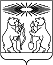 О внесении изменений в постановление администрации Северо-Енисейского района «Об утверждении муниципальной программы «Развитие местного самоуправления»В соответствии со статьей 179 Бюджетного кодекса Российской Федерации, на основании статьи 19.1 решения Северо-Енисейского районного Совета депутатов от 30.09.2011 № 349-25 «Об утверждении Положения о бюджетном процессе в Северо-Енисейском районе», в соответствии с постановлением администрации Северо-Енисейского района от 29.07.2013 № 364-п «Об утверждении Порядка принятия решений о разработке муниципальных программ Северо-Енисейского района, их формировании и реализации», распоряжением администрации Северо-Енисейского района от 30.07.2013 № 650-ос «Об утверждении перечня муниципальных программ муниципального образования Северо-Енисейский район», руководствуясь статьей 34 Устава Северо-Енисейского района, ПОСТАНОВЛЯЮ:1. Внести в постановление администрации Северо-Енисейского района от 21.10.2013 № 514-п «Об утверждении муниципальной программы «Развитие местного самоуправления» (в редакции постановлений администрации Северо-Енисейского района от 28.10.2013 № 559-п,от 16.12.2013 № 744-п, от 30.12.2013 № 779-п,от 27.02.2014 № 71-п, от 25.04.2014 № 150-п,от 13.11.2014 № 548-п, от 28.11.2014 № 591-п, от 08.05.2015 № 148-п, от 22.06.2015 № 293-п, от 09.07.2015 № 349-п, от 28.09.2015 № 598-п, от 27.10.2015 №647-п, от 02.11.2015 № 663-п, от 13.11.2015 № 676-п, от 08.12.2015 № 781-п , от 11.01.2016 № 2-п, от 22.04.2016 № 198-п, от 03.06.2016 г. № 348-п, от 02.09.2016 № 601-п, от 07.10.2016, № 678-п, от 03.11.2016 № 729-п, от 11.11.2016 № 753-п, от 03.05.2017 № 157-п, от 31.05.2017 № 206-п, от 20.07.2017 №293-п, от 21.09.2017 № 359-п, от 01.11.2017 № 421-п, от 23.11.2017 № 454-п, от 25.12.2017 № 512-п, от 27.09.2018 № 310-п, от 01.11.2018 № 362-п, от 23.11.2018 № 414-п, от 18.12.2018 № 446-п, от 18.01.2018 № 15-п, от 06.03.2019 № 81-п, от 03.07.2019 № 235-п, от 23.09.2019 №  339-п, от  31.10.2019  № 411-п, от 28.01.2020 № 21-п, от 25.08.2020 №332-п, от 16.10.2020 № 420-п, от 30.10.2020 № 496-п, от 22.12.2020 № 569-п, от 22.12.2020 №572-п, от 04.06.2021 № 233-п, от 19.08.2021 № 308-п, от 30.08.2021 № 312-п) (далее – постановление) следующие изменения:1) приложение к постановлению изложить в новой редакции согласно приложению к настоящему постановлению.2. Постановление подлежит размещению на официальном сайте Северо-Енисейского района в информационно-телекоммуникационной сети «Интернет».3. Настоящее постановление вступает в силу с 1 января 2022 года 
и подлежит опубликованию в газете «Северо-Енисейский вестник».Временно исполняющий полномочияГлавы Северо-Енисейского района,первый заместитель главы района	А. Н. РябцевПриложение к постановлению администрацииСеверо-Енисейского района от  01.11.2021 №  386-п       (новая  редакция приложения к постановлению администрации Северо-Енисейского районаот 21.10.2013  № 514-п)Муниципальная программа Северо-Енисейского района«Развитие местного самоуправления»1.Паспорт2. Характеристика текущего состояния  социально-экономического развития местного самоуправления Северо-Енисейского районаМестное самоуправление представляет собой один из важнейших институтов гражданского общества. В соответствии со статьей 130 Конституции Российской Федерации местное самоуправление обеспечивает самостоятельное решение населением вопросов местного значения, владение, пользование и распоряжение муниципальной собственностью. Федеральным законом от 06.10.2003 № 131-ФЗ «Об общих принципах организации местного самоуправления в Российской Федерации» закреплены вопросы местного значения, реализация которых относится к компетенции органов местного самоуправления муниципальных районов, городских округов, городских и сельских поселений. Большая часть вопросов местного значения направлена на обеспечение населения необходимыми социальными услугами и формирование комфортной среды обитания человека.2.1. Одним из полномочий, относящимся к ведению органа местного самоуправления Северо-Енисейского района, является создание условий для обеспечения жителей района услугами общественного питания, торговли и бытового обслуживания.Географическое положение Северо-Енисейского района таково, что одним из основных видов транспортного сообщения с «большой землей», особенно, в деле завоза всех грузов для обеспечения жизнедеятельности района, является автомобильный с паромной переправой через реку Енисей. Общая протяженность автомобильной дороги от поселка Северо-Енисейский до поселка Епишино, где находится ближайшая переправа через реку Енисей, составляет - 294 км.Неудовлетворительное состояние дороги на данном участке, особенно весной и осенью, увеличивает в 2,0 раза затраты на доставку товара и препятствует ритмичному снабжению района товарами первой необходимости, в том числе продуктами питания. Кроме того отдаленность района от краевого центра обусловливает высокие цены на продовольственные товары. Высокие цены на продукты питания первой необходимости неблагоприятно сказывается на благосостоянии населения, особенно на социальных группах населения с низким уровнем дохода.Чтобы сохранить ценовое равновесие на социально значимые продовольственные товары, необходима финансовая поддержка предприятию, обеспечивающего население Северо-Енисейского района продуктами питания первой необходимости  путем компенсации части транспортных расходов. Это позволит сохранить низкие розничные цены на территории района и снизит социальное напряжение среди граждан.2.2. Одним из полномочий, относящимся к ведению органа местного самоуправления Северо-Енисейского района, является содействие развитию малого и среднего предпринимательства.Муниципальная политика в области развития малого и среднего предпринимательства на территории района является частью государственной социально-экономической политики и представляет собой совокупность правовых, политических, экономических, социальных, информационных, консультационных, образовательных, организационных и иных мер, осуществляемых органами местного самоуправления и направленных на обеспечение реализации целей и принципов государственной политики.Основными целями государственной политики в области развития малого и среднего предпринимательства в Российской Федерации являются:1) развитие субъектов малого и среднего предпринимательства в целях формирования конкурентной среды в экономике Российской Федерации;2) обеспечение благоприятных условий для развития субъектов малого и среднего предпринимательства;3) обеспечение конкурентоспособности субъектов малого и среднего предпринимательства;4) оказание содействия субъектам малого и среднего предпринимательства в продвижении производимых ими товаров (работ, услуг), результатов интеллектуальной деятельности на рынок Российской Федерации и рынки иностранных государств;5) увеличение количества субъектов малого и среднего предпринимательства;6) обеспечение занятости населения и развитие самозанятости;7) увеличение доли производимых субъектами малого и среднего предпринимательства товаров (работ, услуг) в объеме валового внутреннего продукта;8) увеличение доли уплаченных субъектами малого и среднего предпринимательства налогов в налоговых доходах федерального бюджета, бюджетов субъектов Российской Федерации и местных бюджетов.Малое и среднее предпринимательство в Северо-Енисейском районе представлен в небольшом объеме, в основном в сфере торговли и пассажирских перевозок. По причине особенностей развития и специфики нашего района, (основным видом деятельности в районе является золотодобыча), более широкого развития в районе малое предпринимательство не получило.Несмотря на то, что сектор малого и среднего предпринимательства не является определяющим на районном рынке труда, он уже сегодня оказывает положительное влияние на замедление темпов безработицы.Но наряду с позитивными изменениями существуют и проблемы развития малого и среднего предпринимательства на территории района, которые обусловлены рядом причин:недостаточно развита инфраструктура поддержки и развития субъектов малого и среднего предпринимательства;недостаточно эффективная маркетинговая политика;дефицит квалифицированных кадров, отсутствие специализированных консультаций, в связи с дисбалансом размещения информационных ресурсов и рынка консультационных услуг.Проведение эффективной последовательной политики в вопросах поддержки малого и среднего предпринимательства, а также реализация мероприятий Программы позволит обеспечить благоприятные условия для развития малого и среднего предпринимательства в Северо-Енисейском районе.2.3. Для развития личных подсобных хозяйств на территории Северо-Енисейского района, а также для повышения уровня жизни населения района необходимо оказывать поддержку населению района, занимающегося ведением личного подсобного хозяйства на территории района, с целью обеспечения себя и своих семей сельскохозяйственной продукцией собственного производства, а также реализующих излишки сельскохозяйственной продукции населению Северо-Енисейского района.Сельское хозяйство - важнейшая сфера экономической деятельности по производству сельскохозяйственной продукции, оказанию услуг в целях обеспечения населения качественным продовольствием и содействие устойчивому развитию сельских территорий.Бесспорно, что в условиях Северо-Енисейского района производство сельскохозяйственной продукции является высокозатратным, прежде всего из-за аварийного состояния автомобильной дороги «Епишино-Северо-Енисейский», которая является единственной дорогой обеспечивающей сырьем, кормами для сельскохозяйственных животных. Имеющиеся массивы естественных сенокосов на территории района расположены в труднодоступных местах и практически не используются. Ресурсы сельского хозяйства района весьма ограничены, прежде всего, суровыми природными условиями, недостаточным развитием транспортной схемы, отсутствием в большинстве хозяйств системы водоснабжения. Однако, накопленный опыт ведения сельского хозяйства даже в этих условиях свидетельствует о возможностях расширения сельскохозяйственного производства в районе, с помощью личных подсобных хозяйств жителей района.В современных условиях реформирование агропромышленного комплекса, роль и функции личного подсобного хозяйства в социальном и экономическом развитии села существенно возросла. В настоящее время  товарного сельскохозяйственного производства, как полноценной отрасли в Северо-Енисейском районе не существует. Личные подсобные хозяйства являются существенным дополнительным источником формирования реальных доходов для жителей сельской местности, самообеспечения продуктами питания, реализации излишков населению и одной из сфер приложения труда.2.4. Общественная активность гражданского общества выражается в проявлении инициативы общественных объединений и социально-некоммерческих организаций. Для органов власти существует необходимость организации мероприятий, направленных на развитие и поддержку общественных организаций и объединений.Гражданское общество проявляет себя через общественную активность своих членов, поэтому органы местного самоуправления Северо-Енисейского района прилагают усилия для поддержания общественных и гражданских инициатив, социально ориентированных некоммерческих организаций, направленных на социально ориентированные цели. 3. Основные цели и задачи, описание основных целей и задач муниципальной программыОсновные направления в области развития местного самоуправления определены Федеральным законом от 06.10.2003 № 131-ФЗ «Об общих принципах организации местного самоуправления в Российской Федерации», где закреплены вопросы местного значения, в том числе создание условий для обеспечения жителей района услугами общественного питания, торговли и бытового обслуживания, реализация которых относится к компетенции органов местного самоуправления муниципальных районов. К вопросам местного значения относятся вопросы непосредственного обеспечения жизнедеятельности населения муниципального образования, решение которых осуществляется органами местного самоуправления самостоятельно в соответствии с Конституцией Российской Федерации.Большая часть вопросов местного значения направлена на обеспечение населения необходимыми социальными услугами и формирование комфортной среды обитания человека.Целью Программы является содействие повышению комфортности условий жизнедеятельности населения в Северо-Енисейском районе.Для достижения поставленной цели необходимо решение следующих задач:1. Создание условий для достижения доступности услуг торговли для  населения Северо-Енисейского района;2. Создание благоприятных условий для устойчивого функционирования и развития малого и среднего предпринимательства на территории района;3. Поддержка и дальнейшее развитие подсобных хозяйств жителей Северо-Енисейского района, повышения уровня жизни населения района;4. Содействие формированию пространства, способствующего развитию гражданских инициатив, и поддержка социально ориентированных некоммерческих организаций на территории Северо-Енисейского района5. Содействие повышению эффективности бюджетных расходов за счет вовлечения населения Северо-Енисейского района в процессы принятия решений на местном уровне..4. Прогноз конечных результатов развития местного самоуправления на территории Северо-Енисейского района (целевые индикаторы)Прогноз достижения обозначенной Программой цели отражает привлечение юридических лиц, индивидуальных предпринимателей, физических лиц – производителей товаров, работ, услуг, обеспечивающих население услугами торговли, создание условий для достижения доступности услуг торговли для населения Северо-Енисейского района, создании условий для организации и дальнейшего развития подсобных хозяйств жителей Северо-Енисейского района и повышения уровня доходов населения района.Реализация Программы позволит:1) сохранить ценовое равновесие на социально значимые продовольственные товары (уровень торговой надбавки на социально-значимые продовольственные товары не должен превысить предельную торговую надбавку, утвержденную постановлением Совета администрации Красноярского края от 30.09.2003 № 281-п «О государственном регулировании торговых надбавок (наценок) к ценам на товары народного потребления, реализуемые в районах Крайнего Севера и приравненных к ним местностях с ограниченными сроками завоза грузов») и реализовать товары первой необходимости по низким ценам;2) за счет развития малого и среднего предпринимательства на территории района:увеличить количество субъектов малого и среднего предпринимательства в районе в целях формирования конкурентной среды в экономике района;увеличить долю уплаченных субъектами малого и среднего предпринимательства налогов в налоговых доходах федерального бюджета, бюджетов субъектов Российской Федерации и местных бюджетов;обеспечить благоприятные условия для развития субъектов малого и среднего предпринимательства;обеспечить конкурентоспособность субъектов малого и среднего предпринимательства;обеспечить занятость населения и развитие самозанятости;увеличить долю производимых субъектами малого и среднего предпринимательства товаров (работ, услуг) в объеме валового внутреннего продукта;увеличить долю уплаченных субъектами малого и среднего предпринимательства налогов в бюджеты.3) за счет развития личных подсобных хозяйств граждан, проживающих на территории Северо-Енисейского района:увеличить количество подсобных хозяйств на территории Северо-Енисейского района;повысить производство продукции растениеводства в подсобных хозяйствах жителей Северо-Енисейского района;повысить производство продукции животноводства в подсобных хозяйствах жителей Северо-Енисейского района.Перечень целевых показателей и показателей результативности Программы с расшифровкой плановых значений по годам ее реализации представлены в приложении № 1 к Паспорту Программы.4) за счет реализации общественных и гражданских инициатив, поддержке социально ориентированных некоммерческих организаций: увеличить количество участников принявших участие в мероприятиях, направленных на развитие гражданских инициатив и поддержку социально ориентированных некоммерческих организаций;обеспечить информационную, финансовую, правовую и имущественную поддержку социально ориентированных некоммерческих организаций;5)  за счет реализации инициативных проектов на территории Северо-Енисейского района:повысить эффективность бюджетных расходов за счет вовлечения населения в процессы принятия решений на местном уровне.5. Информация по подпрограммам, отдельным мероприятиям5.1. Подпрограмма 1 «Создание условий для обеспечения населения района услугами торговли».Одним из полномочий, относящимся к ведению органа местного самоуправления Северо-Енисейского района, является создание условий для обеспечения жителей района услугами общественного питания, торговли и бытового обслуживания.Розничная торговля на территории Северо-Енисейского района является отраслью экономики и характеризуется появлением новых технологий продаж и современных форматов торговли. Населению района за 2020 год реализовано продовольственных и промышленных товаров на сумму 1 615,8 млн. руб. Количество объектов розничной торговли на территории района по состоянию на 1 января 2021 года составляет 212 единиц, из них 83 магазина, 18 павильонов, 37 торговых места, 13 аптек и аптечных пунктов, а также 41 объект, предоставляющих различные услуги.Обеспеченность торговыми площадями на 1000 жителей составила 869,55 кв. м., что выше нормативного значения более чем в 1,8 раза (нормативное значение 496,52 кв.м. на 1000 чел.).Реализации подпрограммы на территории Северо-Енисейского района позволит сохранить ценовое равновесие на социально значимые продовольственные товары, представить необходимую финансовую поддержку предприятию, обеспечивающего население Северо-Енисейского района продуктами питания первой необходимости  путем компенсации части транспортных расходов. Это позволит сохранить низкие розничные цены на территории района и снизит социальное напряжение среди граждан.Целью подпрограммы является создание условий для достижения доступности услуг торговли для  населения Северо-Енисейского района, задачами: обеспечение доступности потребительского рынка и удовлетворение спроса на социально значимые продовольственные товары для населения района5.2. Подпрограмма 2 «Развитие и поддержка субъектов малого и среднего предпринимательства на территории Северо-Енисейского района».Муниципальная политика в области развития малого и среднего предпринимательства на территории района является частью государственной социально-экономической политики и представляет собой совокупность правовых, политических, экономических, социальных, информационных, консультационных, образовательных, организационных и иных мер, осуществляемых органами местного самоуправления и направленных на обеспечение реализации целей и принципов государственной политики.Малое предпринимательство в Северо-Енисейском районе  представлено в небольшом объеме, в основном, в сфере торговли. Более широкого развития в районе малое предпринимательство не получило, по причине особенностей развития и специфики производства нашего района. Малое предпринимательство в Северо-Енисейском районе представлено в основном, в сфере торговли, пассажиро- и грузоперевозок, и предоставления услуг населению, в том числе бытовых. Количество организаций малого предпринимательства в 2020 году составило 32 единицы. Количество средних организаций осталось на уровне 2019 года и составляет 1 ед. Количество индивидуальных предпринимателей в 2020 году составило  150 человек. Данная подпрограмма разработана в целях создания благоприятных условий для устойчивого функционирования и развития малого и среднего предпринимательства на территории района.Задача: Финансовая поддержка субъектов малого и среднего предпринимательства.5.3. Подпрограмма 3 «Развитие сельского хозяйства на территории Северо-Енисейского района».Северо-Енисейский район является промышленным районом, находится на Крайнем Севере, сельское хозяйство представлено только на уровне личных подсобных хозяйств.Несмотря на суровые климатические условия, население Северо-Енисейского района занимается выращиванием, производством и переработкой сельскохозяйственной продукции растениеводства и животноводства в личных подсобных хозяйствах.Для поддержания и развития личных подсобных хозяйств на территории Северо-Енисейского района, для повышения уровня жизни населения района  разработана подпрограмма «Развитие сельского хозяйства на территории Северо-Енисейского района», в рамках которой осуществляется муниципальная поддержка граждан ведущих личное подсобное хозяйство с целью обеспечения граждан и своих семей сельскохозяйственной продукцией собственного производства, реализующих излишки сельскохозяйственной продукции населению Северо-Енисейского района.Целью подпрограммы является развитие подсобных хозяйств жителей Северо-Енисейского района, рост занятости и рост уровня жизни населения района, задачей является поддержка и дальнейшее развитие подсобных хозяйств жителей Северо-Енисейского района, повышение уровня жизни населений района.5.4. Подпрограмма 4 «Обеспечение реализации общественных и гражданских инициатив, поддержка социально-ориентированных некоммерческих организаций».Общественная активность гражданского общества выражается в проявлении инициативы общественных объединений и социально-некоммерческих организаций. Для органов власти существует необходимость организации мероприятий, направленных на развитие и поддержку общественных организаций и объединений.Подпрограмма разработана с целью содействия формированию пространства, способствующего развитию гражданских инициатив, и поддержка социально ориентированных некоммерческих организаций (далее - СОНКО) на территории Северо-Енисейского района, задачами подпрограммы являются: 1. Содействие формированию информационного пространства, способствующего развитию гражданских инициатив путем проведения мероприятий для активных граждан, СОНКО;2. Информационная поддержка СОНКО;3. Правовая поддержка СОНКО;4. Финансовая поддержка СОНКО;5. Имущественная поддержка СОНКО5.5. Подпрограмма "Поддержка местных инициатив".Значительная часть вопросов местного значения, закрепленных за органами местного самоуправления муниципальных образований Федеральным законом от 06.10.2003 N 131-ФЗ "Об общих принципах организации местного самоуправления в Российской Федерации" края, направлена на обеспечение населения необходимыми социальными услугами и формирование комфортной среды проживания на территории муниципального образования.При этом в условиях недостаточности финансовых ресурсов местных бюджетов органы местного самоуправления не могут обеспечить реализацию всех социально значимых для различных групп населения проектов, направленных на развитие общественной инфраструктуры. В связи с чем возникла необходимость внедрения на территории Северо-Енисейского района механизма, позволяющего выявлять и более оперативно реагировать на актуальные для большинства жителей района проблемы, а также повысить открытость работы органов местного самоуправления.Органами местного самоуправления Северо-Енисейского района на протяжении ряда лет проводится работа по повышению открытости информации о формировании и исполнении бюджета, что привело к созданию устойчивых целевых аудиторий, заинтересованных в получении данной информации. Вместе с тем подавляющее большинство граждан по-прежнему не проявляют большого интереса к популяризации бюджетного процесса.Это свидетельствует о том, что открытость бюджетной информации является необходимым, но недостаточным условием для ее понимания гражданами, в отсутствие возможности оценить, каких результатов достигают органы власти при расходовании бюджетных средств, как могут меняться бюджетные параметры, и насколько эффективно тратятся средства налогоплательщиков.Изменить ситуацию возможно путем вовлечения граждан в бюджетный процесс, что, в свою очередь, приведет к росту заинтересованности населения в бюджетной информации, повысит эффективность формы ее предоставления, приведет к активному участию граждан в решении приоритетных для них проблем, станет стимулом активного взаимодействия населения и органов местного самоуправления, а также повысит уровень доверия к власти со стороны населения.6. Информация о ресурсном обеспечении и прогнозной оценке расходов на реализацию целей муниципальной программыИнформация о ресурсном обеспечении муниципальной программы и прогнозной оценке расходов на реализацию целей муниципальной программы приведена в приложении № 2 к Программе.Приложение № 1к Паспорту муниципальнойпрограммы Северо-Енисейского района «Развитие местного самоуправления»Перечень целевых показателей муниципальной программы Северо-Енисейского района, с указанием планируемыхк достижению значений в результате реализации муниципальной программы Северо-Енисейского района*Объем привезенных продуктов питания указывается с учетом применения поправочного коэффициента на класс груза и тару в соответствии с номенклатурой и классификацией грузов, перевозимых автомобильным транспортом, утвержденной постановлением Госкомтруда СССР от 13.03.1987 №153/6-142 «Об утверждении Единых норм времени на перевозку грузов автомобильным транспортом и сдельных расценок для оплаты труда водителей».Приложение № 2к Паспорту муниципальной программы «Развитиеместного самоуправления»Информация о ресурсном обеспечении муниципальной программы Северо-Енисейского района(рублей)Приложение № 3к Паспорту муниципальной программы «Развитиеместного самоуправления»Информацияоб источниках финансирования подпрограмм, отдельных мероприятиймуниципальной программы Северо-Енисейского района(рублей)Приложение № 3к муниципальной программеСеверо-Енисейского района «Развитиеместного самоуправления»1.Паспорт подпрограммы 12. Мероприятия подпрограммыМероприятия подпрограммы представлены в приложении №2 к подпрограмме.3. Механизм реализации подпрограммы.Реализацию подпрограммы осуществляет администрация Северо-Енисейского района.Финансовое обеспечение мероприятий осуществляется за счет денежных средств бюджета Северо-Енисейского района в соответствии с мероприятиями подпрограммы согласно приложению № 2 к подпрограмме.Условия определения получателя субсидии на возмещение затрат,  связанных с реализацией населению района продуктов питания, включенных  в потребительскую корзину для основных социально-демографических групп населения, установленных в приложении № 2 к Закону Красноярского края от 24.10.2013 № 5-1683 «О потребительской корзине в Красноярском крае», в части затрат по доставке в Северо-Енисейский район указанных продуктов (включая транспортно-заготовительные расходы) и механизм реализации программного мероприятия №1 представлены в приложении № 3 к подпрограмме.4. Управление подпрограммой и контроль за исполнением подпрограммыКонтроль за реализацией подпрограммы осуществляют Контрольно-счетная комиссия Северо-Енисейского района, администрация Северо-Енисейского района, Финансовое управление администрации Северо-Енисейского района, иные органы – в пределах своих полномочий.Отчеты о реализации мероприятий подпрограммы формируются в соответствии с пунктами 6.5 - 6.9 Порядка, утвержденного постановлением администрации Северо-Енисейского района от 29.07.2013 № 364-п «Об утверждении Порядка принятия решений о разработке муниципальных программ Северо-Енисейского района, их формирования и реализации».Приложение № 1к  подпрограмме 1 «Создание условий для обеспечениянаселения района услугами торговли»Перечень и значения показателей результативностиПриложение № 2к  подпрограмме 1 «Создание условий для обеспечениянаселения района услугами торговли»Перечень мероприятий подпрограммы с указанием объема средств на их реализацию и ожидаемых результатовПриложение №3к подпрограмме 1 «Создание условийдля обеспечения населения районауслугами торговли»Порядок предоставления субсидии на возмещение фактически понесенных затрат, связанных с созданием условий для обеспечения жителей услугами торговли (реализации населению района продуктов питания) в части затрат по доставке в район указанных  продуктов (включая транспортно-заготовительные расходы) 	 1. Общие положения о предоставлении субсидий1.1 Понятия, используемые для целей правового акта Заявитель на получение субсидии - юридическое лицо (за исключением государственных и муниципальных учреждений), индивидуальный предприниматель, а также физическое лицо - производитель товаров, работ, услуг, основным видом (предметом) деятельности, которых являются торговля розничная преимущественно пищевыми продуктами, а также обеспечение услугами общественного питания школьных, дошкольных учреждений, подавшие заявку на получение субсидии в соответствии с настоящим Порядком.Претендент на получение субсидии - юридическое лицо (за исключением государственных и муниципальных учреждений), индивидуальный предприниматель, а также физическое лицо - производитель товаров, работ, услуг, отвечающий требованиям, предъявляемым к заявителю на получение субсидии, и который соответствует установленным требованиям получения субсидии.Отбор - рассмотрение Комиссией по отбору заявок претендентов на получение субсидии на соответствие установленным требованиям, ведение и подписание протокола рассмотрения заявок Комиссией по отбору.Участник отбора - юридическое лицо (за исключением государственных и муниципальных учреждений), индивидуальный предприниматель, а также физическое лицо - производитель товаров, работ, услуг, отвечающий требованиям, предъявляемым к претенденту на получение субсидии, и документы которого находятся на рассмотрении в Комиссии по отбору;Победитель отбора - юридическое лицо (за исключением государственных и муниципальных учреждений), индивидуальный предприниматель, а также физическое лицо - производитель товаров, работ, услуг, подавший заявку на получение субсидии, соответствующий установленным требованиям получения субсидии и признанный победителем отбора по результатам рассмотрения Комиссией по отбору заявок участников отбора.Получатель субсидии - победитель отбора, подписавший с ГРБС соглашение (договор) о предоставлении субсидии и на счет которого главным распорядителем средств бюджета Северо-Енисейского района перечислены средства субсидии.1.2. Целью предоставления субсидии является исполнение органами местного самоуправления Северо-Енисейского района своих полномочий по созданию условий для обеспечения жителей Северо-Енисейского района услугами торговли, в пределах полномочий, установленных законодательством Российской Федерации.1.3. Предоставление субсидии осуществляется главным распорядителем средств бюджета Северо-Енисейского района (далее - ГРБС) (как получателем средств бюджета Северо-Енисейского района) администрацией Северо-Енисейского района (далее – администрацией района) в лице отдела бухгалтерского учета и отчетности администрации района.1.4 Категории и (или) критерии отбора получателей субсидий, имеющих право на получение субсидий, отбираемых исходя из указанных критериев 1.4.1 Требования к участникам отбора, которым должен соответствовать участник отбора на 1-е число месяца, предшествующего месяцу, в котором планируется проведение отбора: а) у участника отбора должна отсутствовать неисполненная обязанность по уплате налогов, сборов, страховых взносов, пеней, штрафов, процентов, подлежащих уплате в соответствии с законодательством Российской Федерации о налогах и сборах;б) у участника отбора должна отсутствовать просроченная задолженность по возврату в бюджет Северо-Енисейского района субсидий, бюджетных инвестиций, предоставленных, в том числе в соответствии с иными муниципальными правовыми актами Северо-Енисейского района и иная просроченная задолженность перед бюджетом Северо-Енисейского района;в) участники отбора - юридические лица не должны находиться в процессе реорганизации, ликвидации, в отношении них не введена процедура банкротства, деятельность участника отбора не приостановлена в порядке, предусмотренном законодательством Российской Федерации, а участники отбора - индивидуальные предприниматели не должны прекратить деятельность в качестве индивидуального предпринимателя;г) в реестре дисквалифицированных лиц отсутствуют сведения о дисквалифицированных руководителе, членах коллегиального исполнительного органа, лице, исполняющем функции единоличного исполнительного органа, или главном бухгалтере участника отбора, являющегося юридическим лицом, об индивидуальном предпринимателе и о физическом лице - производителе товаров, работ, услуг, являющихся участниками отбора;д) участники отбора не должны являться иностранными юридическими лицами, а также российскими юридическими лицами, в уставном (складочном) капитале которых доля участия иностранных юридических лиц, местом регистрации которых является государство или территория, включенные в утвержденный Министерством финансов Российской Федерации перечень государств и территорий, предоставляющих льготный налоговый режим налогообложения и (или) не предусматривающих раскрытия и предоставления информации при проведении финансовых операций (офшорные зоны), в совокупности превышает 50 процентов;е) участники отбора не должны получать средства из бюджета Северо-Енисейского района (из которого планируется предоставление субсидии) на цели, установленные настоящим Порядком;ж) не оказывает услуги торговли за пределами территории Северо-Енисейского района;з) в течение отчетного финансового года, предшествующего году подачи заявки, осуществляет вид деятельности: розничная торговля преимущественно пищевыми продуктами, а также завоз в район для реализации населению пищевых продуктов, в объемах, установленных приложением № 1 к подпрограмме «Создание условий для обеспечения населения района услугами торговли» муниципальной программы «Развитие местного самоуправления».1.4.2 Требования к участникам отбора, включающие:наличие опыта, необходимого для достижения целей предоставления субсидии;наличие кадрового состава, необходимого для достижения целей предоставления субсидии;наличие материально-технической базы, необходимой для достижения целей предоставления субсидии;перечень документов, необходимых для подтверждения соответствия участника отбора требованиям, предусмотренным настоящим подпунктом.1.5 Способ проведения отбора 1.5.1 Администрация района предоставляет субсидию после проведения отбора в виде запроса предложений (далее – отбор), отбор проводится на основании предложений (заявок), направленных участниками отбора для участия в отборе, исходя из соответствия участника отбора категориям и (или) критериям отбора и очередности поступления предложений (заявок) на участие в отборе;1.5.2. Информация о проведении отбора юридических лиц, индивидуальных предпринимателей и физических лиц – производителей товаров, работ, услуг, имеющих право на получение субсидии, размещается в газете «Северо-Енисейский Вестник» и на официальном сайте Северо-Енисейского района (www.admse.ru) с указанием: сроков проведения отбора (даты и времени начала (окончания) подачи (приема) предложений (заявок) участников отбора), которые не могут быть меньше 30 календарных дней, следующих за днем размещения объявления о проведении отбора, а также информации о возможности проведения нескольких этапов отбора с указанием сроков (порядка) их проведения (при необходимости);наименования, места нахождения, почтового адреса, адреса электронной почты главного распорядителя как получателя бюджетных средств или иной организации, проводящей в соответствии с правовым актом отбор (в случае, если это предусмотрено правовым актом);целей предоставления субсидии в соответствии с пунктом 1.2 настоящего документа;требований к участникам отбора в соответствии с пунктом 1.4 настоящего пункта и перечня документов, представляемых участниками отбора для подтверждения их соответствия указанным требованиям;порядка подачи предложений (заявок) участниками отбора и требований, предъявляемых к форме и содержанию предложений (заявок), подаваемых участниками отбора;порядка отзыва предложений (заявок) участников отбора, порядка возврата предложений (заявок) участников отбора, определяющего в том числе основания для возврата предложений (заявок) участников отбора, порядка внесения изменений в предложения (заявки) участников отбора;правил рассмотрения и оценки предложений (заявок) участников отбора;порядка предоставления участникам отбора разъяснений положений объявления о проведении отбора, даты начала и окончания срока такого предоставления;срока, в течение которого победитель (победители) отбора должен подписать соглашение (договор) о предоставлении субсидии (далее - соглашение);условий признания победителя (победителей) отбора уклонившимся от заключения соглашения;даты размещения результатов отбора на официальном сайте главного распорядителя как получателя бюджетных средств в информационно-телекоммуникационной сети "Интернет", которая не может быть позднее 14-го календарного дня, следующего за днем определения победителя отбора.2. Порядок проведения отбора получателей субсидий для предоставления субсидий (далее - отбор) 2.1.  Для осуществления процедуры отбора администрация района создает Комиссию по отбору заявок претендентов (далее - Комиссия по отбору) путем издания распоряжения администрации района.Комиссия по отбору осуществляет рассмотрение документов претендентов на получение субсидии.По итогам рассмотрения документов, предоставленных претендентом на получение субсидии в Комиссию по отбору, Комиссия по отбору принимает решение, которое оформляется путем составления протокола рассмотрения заявок Комиссии по отбору.2.2. Для участия в отборе заявитель на получение субсидии подает в Комиссию по отбору заявку на участие в отборе (далее - заявка).Заявка подается в письменной форме с обязательным указанием наименования субсидии.К заявке прилагаются:1) документ, подтверждающий полномочия лица на осуществление действий от имени претендента на получение субсидии (копия решения о назначении или об избрании либо приказа о назначении лица на должность, в соответствии с которым такое физическое лицо обладает правом действовать от имени претендента на получение субсидии без доверенности);в случае, если от имени претендента на получение субсидии действует иное лицо - доверенность на осуществление действий от имени участника отбора, заверенную печатью претендента на получение субсидии и подписанную руководителем претендента на получение субсидии или уполномоченным лицом, либо заверенную надлежащим образом копию такой доверенности, для физических лиц – копию паспорта;2) расчет затрат, связанных с реализацией населению пищевых продуктов в части доставки в Северо-Енисейский район указанных продуктов (включая транспортно-заготовительные расходы);3) копии учредительных документов, заверенные претендентом на получение субсидии (ИНН, ОГРН, копию устава при наличии, выписки из ЕГРЮЛ, для индивидуальных предпринимателей – выписка из ЕГРИП;4) документы, подтверждающие осуществление в течение отчетного финансового года предшествующего году подачи заявки, вида деятельности: торговля розничная преимущественно пищевыми продуктами (копии документов бухгалтерского учета и отчетности и (или) договоров, реестры, расчеты и т.д.), а также факт завоза пищевых продуктов, не менее объемов, установленных приложением № 1 к подпрограмме «Создание условий для обеспечения населения района услугами торговли» муниципальной программы «Развитие местного самоуправления»;5) документы, подтверждающие наличие торговых и складских помещений, предназначенных для хранения и торговли продуктами питания;6) претендент на получение субсидии вправе представить также:выписку из единого государственного реестра юридических лиц (индивидуальных предпринимателей), полученную не ранее чем за шесть месяцев до дня опубликования извещения о проведении отбора в газете «Северо-Енисейский Вестник» и (или) на официальном сайте Северо-Енисейского района (www.admse.ru), либо копию такой выписки, заверенную надлежащим образом;перечень услуг (работ), связанных с созданием условий для обеспечения жителей Северо-Енисейского района услугами торговли.2.3. Документы, прилагаемые к заявке и указанные в пункте 2.2 настоящего раздела, предоставляются секретарю Комиссии по отбору либо в двух экземплярах, один из которых подлинник, представляемый для обозрения и подлежащий возврату, другой - копия документа, либо в виде заверенных надлежащим образом копий документов.Документы, состоящие из двух и более листов, должны быть пронумерованы и прошнурованы, не должны иметь подчистки либо приписки, зачеркнутых слов и иных не оговоренных в них исправлений, не должны быть исполнены карандашом, а также не должны иметь повреждений, не позволяющих однозначно истолковать их содержание.2.4. При приеме документов секретарь Комиссии по отбору осуществляет проверку представленных документов на соответствие оригиналам и проверяет наличие документов, предусмотренных пунктом 2.2, в полном объеме.2.5. Заявитель на получение субсидии несет ответственность за достоверность представляемых сведений в соответствии с действующим законодательством Российской Федерации.2.6. Заявитель на получение субсидии вправе подать только одну заявку.2.7. Заявитель на получение субсидии вправе изменить или отозвать заявку в любое время до момента вскрытия Комиссией по отбору конвертов с заявками на участие в отборе.2.8. Заявки, поданные заявителями на получение субсидии, полученные после окончания приема заявок, в тот же день возвращаются подавшим их лицам без регистрации и рассмотрения.2.9. Претенденты на получение субсидии или их представители вправе присутствовать при вскрытии конвертов с заявками.2.10. Комиссия по отбору рассматривает заявки на соответствие требованиям, установленным в настоящем порядке.2.11. В случае несоответствия заявки требованиям и условиям настоящего порядка, Комиссией по отбору принимается решение об отказе участнику отбора в допуске к отбору.2.12. Указание недостоверных сведений в заявке служит основанием для отказа участнику отбора в допуске к участию в отборе.2.13. По результатам рассмотрения заявок Комиссия по отбору готовит заключение о соответствии (несоответствии) претендента условиям получения субсидии, которое включается в протокол рассмотрения заявок.2.14. В протоколе рассмотрения заявок должны содержаться:1) сведения о месте, дате, времени проведения оценки и сопоставления заявок участников отбора;2) состав Комиссии по отбору;3) сведения об участниках отбора, заявки которых были рассмотрены;4) информация о принятом решении на основании результатов оценки и сопоставления заявок.Указанный протокол подписывается всеми присутствующими членами Комиссии по отбору.2.15. В течение трех рабочих дней со дня подписания протокола секретарь Комиссии по отбору направляет победителю отбора второй экземпляр протокола. Первый экземпляр протокола подшивается в дела Комиссии по отбору.2.16. Датой отправки второго экземпляра протокола победителю отбора считается дата почтового штемпеля на конверте. Победитель отбора вправе получить второй экземпляр протокола в установленный срок лично (либо через своего представителя).3. Условия и порядок предоставления субсидий3.1. Настоящий Порядок устанавливает цели, условия и порядок предоставления из бюджета Северо-Енисейского района субсидии на возмещение фактически понесенных затрат, связанных  с созданием условий для обеспечения жителей услугами торговли (реализации населению района продуктов питания) в части затрат по доставке в район указанных  продуктов (включая транспортно-заготовительные расходы) (далее – субсидия). 3.2.  Субсидия предоставляется в соответствии с Федеральным законом от 06.10.2003 № 131-ФЗ «Об общих принципах организации местного самоуправления в Российской Федерации», статьей 78 Бюджетного кодекса Российской Федерации, Федерального закона от 26.07.2006 № 135-ФЗ «О защите конкуренции» на безвозмездной и безвозвратной основе на возмещение фактически понесенных затрат, связанных с реализацией населению Северо-Енисейского района пищевых продуктов, перечень которых установлен решением Северо-Енисейского районного Совета депутатов от 22.11.2019 №732-54 (Хлебобулочные изделия, в т.ч.: крупы и бобовые, мука, макаронные изделия; Картофель; Овощи и бахчевые (овощные соки); Фрукты свежие (фруктовые соки); Сахар; Кондитерские изделия, в т.ч. мучные; Мясо и мясопродукты; Изделия мясные (котлеты, пельмени, полуфабрикаты); Рыба и рыбопродукты; Изделия рыбные (полуфабрикаты); Молоко и молочные продукты (кефир, сметана, творог, сыр, сухое молоко, детское питание); Яйца; Масло растительное, маргарин и другие жиры; Консервы (молочные, мясные, овощные и пр.); Прочие (чай, специи, соль); Орехи)  и определяет требования к предоставлению субсидии из бюджета Северо-Енисейского района, которые установлены в соответствии с общими требованиями, определенными Постановлением Правительства Российской Федерации от 18.09.2020 № 1492 «Об общих требованиях к нормативным правовым актам, муниципальным правовым актам, регулирующим предоставление субсидий, в том числе грантов в форме субсидий, юридическим лицам, индивидуальным предпринимателям, а также физическим лицам – производителям товаров, работ, услуг, и о признании утратившими силу некоторых актов Правительства Российской Федерации и отдельных положений некоторых актов Правительства Российской Федерации».3.3. Расчет субсидии на возмещение фактически понесенных затрат, связанных  с созданием условий для обеспечения жителей услугами торговли (реализации населению района продуктов питания) в части затрат по доставке в район указанных  продуктов (включая транспортно-заготовительные расходы) производится исходя из объема завоза пищевых продуктов, норматива субсидирования  транспортно-заготовительных расходов и расстояния доставки груза. Размер субсидии рассчитывается по формуле:Q = Vзавоза пищевых продуктов  *Nсуб  * S где: Q – субсидия, на возмещение фактически понесенных затрат, связанных  с созданием условий для обеспечения жителей услугами торговли, руб.;Vзавоза пищевых продуктов  -  объем завоза пищевых продуктов, тонн;Nсуб - норматив субсидирования  транспортно-заготовительных расходов;S  - расстояния доставки груза, км.Норматив субсидирования транспортно-заготовительных расходов рассчитывается как  сумма транспортно-заготовительных расходов, руб. / объем груза, тн. / среднее расстояние доставки груза, км. по формуле:Nсуб  = ∑тзр / Vзавоза пищевых продуктов /  S где:Nсуб - норматив субсидирования  транспортно-заготовительных расходов;  ∑тзр – сумма транспортно-заготовительных расходов;Vзавоза пищевых продуктов  - объем завоза пищевых продуктов, тонн;S - расстояние доставки груза, км.Сумма транспортно-заготовительных расходов рассчитывается по формуле:∑тзр = ТР + ЗРгде:ТР -  расходы на доставку груза от продавца (поставщика) товара до места назначения в Северо-Енисейском районе, расходы на транспортировку (затраты на оплату труда и страховых взносов водителей), расходы на погрузочно-разгрузочные работы (затраты на оплату труда и страховых взносов грузчиков)ЗР - расходы на оплату за хранение (содержание складов) (в расчет включены такие статьи затрат как аренда склада, затраты на электроэнергию, охрану, связь), расходы на содержание заготовительно-складского аппарата (затраты на оплату труда и страховых взносов заготовительно-складского аппарата), прочие расходы (затраты на горюче-смазочные материалы для автомобилей).3. 4.  На основании решения Комиссии по отбору администрация района принимает (не принимает) решение об определении победителя отбора путем издания распоряжения администрации района об определении победителя отбора.3.5. После издания указанного распоряжения администрацией района победителю отбора в присутствии трех членов Комиссии вручается проект соглашения (договора) о предоставлении субсидии в 2-х экземплярах для подписания. Проект соглашения (договора) о предоставлении субсидии готовится по форме, утвержденной приказом Финансового управления администрации Северо-Енисейского района от 31.05.2017 № 75-ОД «Об установлении типовых форм соглашений (договоров), заключаемых между главными распорядителями средств бюджета Северо-Енисейского района и юридическими лицами, индивидуальными предпринимателями, а также физическими лицами в связи с производством (реализацией) ими товаров, выполнением работ, оказанием услуг о предоставлении субсидий из бюджета Северо-Енисейского района».3.6. Победитель отбора подписывает соглашение (договор) о предоставлении субсидии не позднее трех рабочих дней после дня издания распоряжения администрации района.3.7. Победитель отбора, отказавшийся от подписания проекта соглашения (договора) о предоставлении субсидии рассматривается как отказавшийся от получения субсидии. По результатам отказа подписывается акт об отказе подписания проекта соглашения (договора) о предоставлении субсидии. Указанный акт является основанием для администрации района об отмене распоряжения администрации района об определении победителя отбора.3.8. Информация об итогах проведения отбора размещается в газете «Северо-Енисейский Вестник» и на официальном сайте Северо-Енисейского района (www.admse.ru).3.9. Субсидия предоставляется при условии:1) заключения победителем отбора соглашения (договора) о предоставлении субсидии;2) предоставления в пределах бюджетных ассигнований, утвержденных ГРБС (как получателю бюджетных средств) на соответствующий финансовый год и в пределах лимитов бюджетных обязательств на предоставление субсидии на соответствующий финансовый год;3) соблюдения получателем субсидии настоящего Порядка.4. Требования к отчетности4.1. Перечисление средств получателю субсидии осуществляется администрацией района в лице отдела бухгалтерского учета и отчетности администрации района (как получателем средств бюджета Северо-Енисейского района) на основании следующих документов:1) заявки на финансирование расходов за счет средств бюджета Северо-Енисейского района на основании счета-фактуры, представленного получателем субсидии;2) соглашения (договора) о предоставлении субсидии;3) протокола рассмотрения заявок Комиссии по отбору;4) распоряжения администрации района об определении победителя отбора.4.2. Отдел экономического анализа и прогнозирования администрации Северо-Енисейского района (далее – отдел экономического анализа и прогнозирования) осуществляет обязательную проверку соблюдения условий, целей и порядка предоставления субсидии в соответствии с пунктами 4.3.-4.7 настоящего раздела.4.3. Возмещению подлежат расходы, связанные с транспортировкой (доставкой) пищевых продуктов от продавца (поставщика) товара до места назначения в Северо-Енисейском районе. Транспортно-заготовительные расходы, подлежащие возмещению, определяются исходя из фактического объема привезенных в отчетном периоде объемов пищевых продуктов и норматива субсидирования транспортно-заготовительных расходов указанный в отчете о фактическом объеме доставленных в район пищевых продуктов и фактическом размере транспортно-заготовительных расходов, подлежащих возмещению за отчетный период, согласно приложения №1 к подпрограмме 1 «Создание  условий для обеспечения населения района  услугами торговли».4.4. Объем привезенных в район пищевых продуктов, подлежащих возмещению, указывается в натуральном выражении (тонн).4.5. При определении получателем субсидии розничной цены на пищевые продукты, размер торговой наценки к оптово-отпускным ценам не должен превышать размер предельной торговой надбавки, утвержденной постановлением Совета администрации Красноярского края от 30.09.2003 № 281-п «О государственном регулировании торговых надбавок (наценок) к ценам на товары народного потребления, реализуемые в районах Крайнего Севера и приравненных к ним местностях с ограниченными сроками завоза грузов».4.6. Финансовое обеспечение возмещения затрат, связанных с доставкой пищевых продуктов, включенных в перечень в соответствии с решением Северо-Енисейского районного Совета депутатов, осуществляется ежемесячно исходя из фактического объема завезенных пищевых продуктов, подлежащих возмещению, с учетом норматива субсидирования транспортно-заготовительных расходов, сложившийся за отчетный период в пределах размера субсидии, утвержденной решением Северо-Енисейского районного Совета депутатов от 11.09.2013 года № 719-56 «О субсидии на возмещение затрат, связанных с реализацией населению района продуктов питания в части затрат по доставке в Северо-Енисейский район указанных продуктов (включая транспортно-заготовительные расходы)». Финансовое обеспечение субсидии осуществляется на основании соглашения о предоставлении субсидии.4.7. Для получения субсидии получатель субсидии ежемесячно до 15-го числа месяца, следующего за отчетным, представляет в администрацию Северо-Енисейского района (отдел экономического анализа и прогнозирования) следующие документы:1) отчет о фактическом объеме доставленных в район пищевых продуктов и фактическом размере транспортно-заготовительных расходов, подлежащих возмещению, за отчетный период по форме согласно приложению №1 к подпрограмме 1 «Создание условий для обеспечения населения района услугами торговли»;2) копии счетов-фактур (актов об оказании услуг) на транспортные услуги;3) копии товарно-транспортных накладных;4) копии счетов-фактур на пищевые продукты;5) копии договоров с продавцами (поставщиками), подрядчиками, в случае заключения новых договоров. Если копии договоров предоставлялись ранее, то повторного предоставления не требуется;6) письмо получателя субсидии, подтверждающее то, что торговая наценка к оптово-отпускным ценам не превышает размера предельной торговой надбавки в соответствии с пунктом 4.5 настоящего порядка.7) реестр товарно-транспортных накладных, счетов-фактур по доставке пищевых продуктов с расчетом транспортно-заготовительных расходов за отчетный период в соответствии с приложением №2 к подпрограмме 1 «Создание  условий для обеспечения населения района  услугами торговли».Ответственность за достоверность сведений и подлинность представленных в соответствии с настоящим пунктом документов возлагается на получателя субсидии.4.8. Отдел экономического анализа и прогнозирования в течение 3 рабочих дней после предоставления получателем субсидии документов, указанных в п. 4.7 настоящего раздела, проводит их документальную проверку. Затем направляет в отдел бухгалтерского учета и отчетности администрации Северо-Енисейского района для возмещения затрат, связанных с реализацией населению района пищевых продуктов, включенных в перечень в соответствии с решением Северо-Енисейского районного Совета депутатов.4.9. Отдел бухгалтерского учета и отчетности администрации Северо-Енисейского района при получении документов, предусмотренных пунктом 4.7 настоящего раздела с визой заместителя главы района по экономике, анализу и прогнозированию, в  течение 3 рабочих дней, но не позднее 25  числа месяца следующего за отчетным, представляет в Финансовое управление администрации Северо-Енисейского района заявку на финансовое обеспечение деятельности (финансирование расходов) органов местного самоуправления Северо-Енисейского района в текущем финансовом году с приложением отчета о фактическом объеме доставленных в район пищевых продуктов и фактическом размере транспортно-заготовительных расходов, подлежащих возмещению, за отчетный период (приложение №1 к подпрограмме 1 «Создание условий для обеспечения населения района услугами торговли»), реестр товарно-транспортных накладных, счетов-фактур по доставке пищевых продуктов с расчетом транспортно-заготовительных расходов за отчетный период в соответствии с приложением №2 к подпрограмме 1 «Создание  условий для обеспечения населения района  услугами торговли».5. Требования об осуществлении контроля за соблюдением условий, целей и порядка предоставления субсидий и ответственности за их нарушение5.1. Средства субсидии, полученные из бюджета Северо-Енисейского района, носят целевой характер и не могут быть использованы на иные цели.5.2.  Получатель субсидии обязан вести учет полученной им субсидии, а также учет ее использования в соответствии с законодательством Российской Федерации по ведению бухгалтерского учета.5.3.  ГРБС имеет право прекратить предоставление субсидии Получателю субсидии в следующих случаях:1) непредставления получателем субсидии своевременно документов, предусмотренных в соглашении (договоре) о предоставлении субсидии;2) банкротства, реорганизации, ликвидации получателя субсидии;3) наличия обнаруженных ГРБС, органами муниципального финансового контроля, иными уполномоченными органами по итогам проведения соответствующих проверок факта (-ов) нарушения получателем субсидии условий, целей и порядка предоставления субсидии, нецелевом использовании субсидий;4) неисполнения или ненадлежащего исполнения получателем субсидии обязательств, предусмотренных соглашением (договором) о предоставлении субсидии.5.4.  Субсидия подлежит возврату в бюджет Северо-Енисейского района в случае:1) отказа получателя субсидии в представлении соответствующих документов при осуществлении проверок ГРБС, органами муниципального финансового контроля, иными уполномоченными органами соблюдения условий, целей и порядка предоставления субсидии;2) наличия обнаруженных ГРБС, органами муниципального финансового контроля, иными уполномоченными органом по итогам проведения соответствующих проверок факта (-ов) нарушения получателем субсидии условий, целей и порядка предоставления субсидии, установленных настоящим Порядком, нецелевом использовании субсидий;3) неиспользования субсидий в текущем финансовом году на цели, установленные настоящим Порядком.5.5. В случае установления факта нарушения получателем субсидии условий получения субсидии, установленных при ее предоставлении (нарушения сроков или не предоставление в установленном порядке получателем субсидии надлежащих документов, отчетности, иных условий), администрация района принимает решение о прекращении выплаты субсидии и о возврате субсидии в бюджет Северо-Енисейского района.5.6.  В случае установления фактов нецелевого использования субсидии и (или) нарушения условий, установленных при предоставлении субсидии, выявлении остатков субсидии, не использованных в соответствующем финансовом году (расчетном периоде), в том числе недостоверности и (или) искажения сведений, послуживших основанием для выдачи субсидии, субсидия подлежит возврату в бюджет Северо-Енисейского района в соответствии с настоящим Порядком.5.7. Решение о прекращении выплаты субсидии и (или) о возврате субсидии в бюджет Северо-Енисейского района оформляется распоряжением администрации района.Указанное распоряжение администрации района в течение 5 рабочих дней подлежит направлению Получателю субсидии посредством почтового отправления с уведомлением о вручении.5.8.  Получатель субсидии в течение 10 рабочих дней со дня получения распоряжения о прекращении выплаты субсидии и (или) о возврате субсидии обязан произвести возврат ранее полученных средств субсидии, в полном объеме на лицевой счет ГРБС.5.9. ГРБС в лице отдела бухгалтерского учета и отчетности администрации района (как получатель средств бюджета Северо-Енисейского района) возвращает указанные средства в бюджет Северо-Енисейского района в течение 3 рабочих дней со дня зачисления средств субсидии на лицевой счет главного распорядителя бюджетных средств Северо-Енисейского района.5.10.  В случае не поступления средств субсидии от Получателя субсидии на лицевой счет ГРБС или отказа Получателя субсидии от добровольного возврата денежных средств субсидии, главный распорядитель средств бюджета Северо-Енисейского района в лице экспертно-правового отдела администрации района в течение пятнадцати рабочих дней со дня истечения срока, установленного в распоряжении администрации района о прекращении выплаты субсидии и (или) о возврате субсидии в бюджет Северо-Енисейского района, направляет иск о взыскании средств субсидии с получателя субсидии в порядке, установленном действующим законодательством Российской Федерации.5.11. В случае неосвоения в полном объеме средств субсидии в текущем финансовом году, сумма неосвоенных средств субсидии подлежит возврату в бюджет Северо-Енисейского района в срок до 25 декабря текущего финансового года.5.12. Ответственность за нецелевое, неэффективное использование полученной субсидии, а также достоверность представленных сведений об использовании субсидии возлагается на получателя субсидии.5.13. Соблюдение настоящего порядка, в том числе установленных условий, цели и порядка предоставления субсидии получателями субсидии подлежат обязательной проверке ГРБС, предоставляющим субсидию, органами муниципального финансового контроля в пределах полномочий указанных органов.5.14.  Контроль за предоставлением субсидии получателю возлагается на отдел бухгалтерского учета и отчетности администрации района.5.15. Контроль за целевым использованием субсидии, соблюдением условий, установленных при предоставлении субсидии, осуществляется органами местного самоуправления Северо-Енисейского района, органами муниципального финансового контроля Северо-Енисейского района, ГРБС (как получателем средств бюджета Северо-Енисейского района), администрацией Северо-Енисейского района, иными органами в пределах их полномочий.Приложение №4к подпрограмме 1 «Создание условий для обеспечения населения района услугами торговли» Отчет о фактическом объеме доставленных в район пищевых продуктов и фактическом размере транспортно-заготовительных расходов, подлежащих возмещению, за отчетный периодза _________20____ г(месяц)Руководитель получателя субсидииГлавный бухгалтер получателя субсидииЗаместитель главы районапо экономике, анализу и прогнозированиюПроверено:Начальник отдела экономического анализа и прогнозирования Приложение №5 к подпрограмме 1 «Создание условий для обеспечения населения района услугами торговли»Реестр товарно-транспортных накладных, счетов-фактур по доставке пищевых продуктов с расчетом суммы транспортно-заготовительных расходовза ______________________ 20____ г.(месяц)Руководитель получателя субсидииГлавный бухгалтер получателя субсидииПриложение № 4к муниципальнойпрограмме Северо-Енисейского района«Развитие местного самоуправления»1. Паспорт подпрограммы 22. Мероприятия подпрограммыМероприятия подпрограммы представлены в приложение №2 к подпрограмме.3. Механизм реализации подпрограммыГлавный распорядитель бюджетных средств администрация Северо- Енисейского района.Финансирование подпрограммы будет осуществляться за счет средств бюджета Северо-Енисейского района (10%) и средств федерального и краевого бюджета (90%) по результатам участия Северо-Енисейского района в конкурсах по отбору муниципальных программ (далее - Конкурсный отбор) развития субъектов малого и среднего предпринимательства для предоставления субсидий бюджетам муниципальных образований края в целях софинансирования мероприятий по поддержке и развитию малого и среднего предпринимательства.Предельный объем финансирования мероприятий, приходящийся на 1 представителя малого и среднего предпринимательства не может превышать 500 тыс. рублей.Для участия в Конкурсном отборе администрация Северо-Енисейского района направляет в министерство экономики и регионального развития Красноярского края документы в соответствии с Порядком подготовки и проведения конкурса по отбору муниципальных программ, развития субъектов малого и среднего предпринимательства (отдельных мероприятий муниципальных программ развития субъектов малого и среднего предпринимательства) для предоставления субсидий бюджетам муниципальных образований края в целях софинансирования мероприятий по поддержке и развитию малого и среднего предпринимательства, а также порядок и условия предоставления субсидий бюджетам муниципальных образований края по результатам конкурсного отбора и представления отчетности о расходовании средств субсидии, утвержденным постановлением правительства Красноярского края от 30.09.2013 № 505-п «Об утверждении государственной программы Красноярского края «Развитие инвестиционной, инновационной деятельности, малого и среднего предпринимательства на территории края»».Предоставление субсидии осуществляется при условии заключения соглашения между министерством экономики и регионального развития Красноярского края (далее - Министерство) и администрацией Северо-Енисейского района в соответствии с Постановлением Правительства Красноярского края от 11.02.2010 № 55-п «Об утверждении примерной формы соглашения о предоставлении субсидии муниципальному образованию Красноярского края из краевого бюджета».Для перечисления субсидии администрация Северо-Енисейского района представляет в Министерство заверенные копии документов, подтверждающих фактическое обеспечение обязательств (не менее 1% средств, заложенных в бюджет Северо-Енисейского района на реализацию муниципальной программы в текущем финансовом году по софинансированию мероприятий по поддержке и развитию малого и среднего предпринимательства за счет средств бюджета района).Категории и (или) критерии отбора юридических и физических лиц - производителей товаров, работ, услуг, имеющих право на получение субсидии и порядок предоставления и возврата субсидии на возмещение части затрат на уплату первого взноса (аванса) при заключении договора лизинга оборудования и механизм реализации мероприятия №1 подпрограммы «Развитие и поддержка субъектов малого и среднего предпринимательства на территории Северо- Енисейского района» представлены в приложении №3 к подпрограмме.4. Управление подпрограммой и контроль за исполнением подпрограммыКонтроль за исполнением подпрограммы осуществляют:1. Контрольно-счетная комиссия Северо-Енисейского района.2. Администрация Северо-Енисейского района.3. Финансовое управление администрации Северо-Енисейского района.4. Иные органы в пределах своих полномочий.В случае выявления факта нарушения получателем субсидии условий, установленных в договоре, администрация Северо-Енисейского района (отдел экономического анализа и прогнозирования) принимает решение о возврате субсидии в бюджет района за период с момента допущения нарушения с указанием оснований его принятия.Отчеты о реализации мероприятий подпрограммы формируются в соответствии с пунктами 6.5 - 6.9 Порядка, утвержденного постановлением администрации Северо-Енисейского района от 29.07.2013 № 364-п «Об утверждении Порядка принятия решений о разработке муниципальных программ Северо-Енисейского района, их формирования и реализации».Приложение №1подпрограмме 2 «Развитие и поддержка субъектов малогои среднего предпринимательства на территории района»Перечень и значения показателей результативностиПриложение № 2к подпрограмме 2 «Развитие и поддержка субъектовмалого и среднего предпринимательства натерритории района»Перечень мероприятий подпрограммы с указанием объема средств на их реализацию и ожидаемых результатовПриложение №3к  подпрограмме 2 «Развитие и поддержка субъектов малого и среднего предпринимательства на территории района»Порядок предоставления субсидии бюджетам муниципальных образований края в целях софинансирования мероприятий по поддержке и развитию малого и среднего предпринимательства на возмещение части затрат субъектов малого и среднего предпринимательства, связанных с уплатой первого взноса (аванса) при заключении договора (договоров) лизинга оборудования с российскими лизинговыми организациями в целях создания и (или) развития либо модернизации производства товаров (работ, услуг) (далее – Порядок)1. Общие положения о предоставлении субсидий1.1 Понятия, используемые для целей правового акта 1.2. Понятия «субъект малого предпринимательства» и «субъект среднего предпринимательства» понимаются в том значении, в котором они используются в Федеральном законе от 24.07.2007 № 209-ФЗ «О развитии малого и среднего предпринимательства в Российской Федерации» (далее - Федеральный закон).1.3. Для целей настоящего Порядка используются следующие понятия:уполномоченный орган по предоставлению субсидии – министерство экономики и регионального развития Красноярского края (далее - Министерство);заявитель - субъект малого и (или) среднего предпринимательства, обратившийся в Министерство за предоставлением субсидии;заявка - комплект документов, поданный заявителем для принятия министерством решения о предоставлении заявителю субсидии;получатель субсидии - заявитель, в отношении которого Министерством принято решение о предоставлении субсидии;первый взнос (аванс) - первый платеж, уплаченный в соответствии с графиком уплаты лизинговых платежей, при заключении договоров лизинга оборудования.1.4  Целью предоставления субсидии является предоставление субсидии бюджетам муниципальных образований края в целях софинансирования мероприятий по поддержке и развитию малого и среднего предпринимательства на возмещение части затрат субъектов малого и среднего предпринимательства, связанных с уплатой первого взноса (аванса) при заключении договора (договоров) лизинга оборудования с российскими лизинговыми организациями в целях создания и (или) развития либо модернизации производства товаров (работ, услуг) (далее - субсидия).1.5.  Субсидия по мероприятию № 1 предоставляется на безвозмездной и безвозвратной основе на возмещение части затрат субъектов малого и среднего предпринимательства, связанных с уплатой первого взноса (аванса) при заключении договора (договоров) лизинга оборудования с российскими лизинговыми организациями в целях создания и (или) развития либо модернизации производства товаров (работ, услуг).1.6. Категории и (или) критерии отбора получателей субсидий, имеющих право на получение субсидий, отбираемых исходя из указанных критериев:зарегистрированные и осуществляющие деятельность на территории муниципального образования Северо-Енисейский район;не имеющие задолженности по налоговым и иным обязательным платежам в бюджеты бюджетной системы Российской Федерации и внебюджетные фонды, а также по возврату средств районного бюджета, предоставленных им на возвратной и платной основе;не находящимся в состоянии реорганизации, ликвидации или банкротства;представившие полный пакет документов в соответствии с пунктом 1.7 настоящего раздела;имеющие в выписке из Единого государственного реестра юридических лиц (индивидуальных предпринимателей) вид экономической деятельности, соответствующий направлению реализуемого проекта.1.7. Заявитель, претендующий на получение субсидий, предоставляет в отдел экономического анализа и прогнозирования администрации Северо-Енисейского района заявку, к которой прилагается следующие документы:заявление о предоставлении субсидии по форме согласно приложению №1 к настоящему разделу;согласие на обработку персональных данных по форме согласно приложению № 2 к настоящему разделу;выписку из Единого государственного реестра юридических лиц или выписку из Единого государственного реестра индивидуальных предпринимателей, полученную в срок не ранее 1 января текущего финансового года (предоставляется по инициативе заявителя);справки Инспекции ФНС России по месту учета субъекта малого и среднего предпринимательства об отсутствии задолженности по уплате налогов или справки Инспекции ФНС России о состоянии расчетов по налогам, сборам, взносам на дату не ранее 30 дней до даты подачи заявки;справки Пенсионного фонда РФ по месту учета субъекта малого и среднего предпринимательства о состоянии расчетов по страховым взносам, пеням, штрафам на дату не ранее 30 дней до даты подачи заявки;справки Фонда социального страхования по месту учета субъекта малого и среднего предпринимательства о состоянии расчетов по страховым взносам, пеням, штрафам на дату не ранее 30 дней до даты подачи заявки;копии бухгалтерского баланса (форма № 1), отчета о прибыли и убытках (форма № 2) и приложений к ним при общеустановленной системе налогообложения за предшествующий календарный год и последний отчетный период для юридических лиц. Для заявителей, применявших в отчетном периоде специальные режимы налогообложения, и индивидуальных предпринимателей, применяющих общую систему налогообложения -  справку об имущественном и финансовом состоянии согласно приложению № 3 к настоящему разделу. В случае если с момента государственной регистрации заявителя прошло менее года, то указанные документы представляются за период с момента государственной регистрации;копии лизинговых договоров, графиков погашения и уплаты лизинговых платежей;копии платежных документов, подтверждающих уплату первого взноса (аванса) при заключении договора лизинга;копию документов, характеризующих предмет договоров лизинга  (копии паспортов транспортных средств  с отметкой о регистрации (в случае приобретения транспортных средств) оборудования);копии документов, подтверждающих факт исполнения обязательств по передаче лизингодателем предмета лизинга лизингополучателю (копии актов приема-передачи предмета лизинга);копию технико-экономического обоснования приобретения предмета лизинга (далее - ТЭО), в соответствии с которым осуществляются лизинговые операции. ТЭО оформляется по форме согласно приложению №4 к настоящему разделу;копия документа, подтверждающего приобретение оборудования у организации, являющейся производителем данного оборудования, либо у официального дилера указанной организации, либо в специализированном магазине, реализующем вышеуказанное оборудование.Все копии должны быть сшиты, скреплены печатью и заверены заявителем.  Представленные  в отдел экономического анализа и прогнозирования администрации Северо-Енисейского района документы обратно не возвращаются. Копии документов представляются с предъявлением их оригинала, после сверки подлинники документов возвращаются заявителю. Разглашение информации, содержащейся  в  документации, не допускается.1.8.  Представляемые в соответствии с пунктом 1.7. настоящего раздела документы должны соответствовать действующему законодательству по форме и содержанию. Заявитель несет ответственность за достоверность представляемых документов для получения субсидии в соответствии с действующим законодательством Российской Федерации.2.Порядок предоставления субсидии2.1. Администрация Северо-Енисейского района, как главный распорядитель бюджетных средств, в лице отдела экономического анализа и прогнозирования администрации района, осуществляет обязательную проверку соблюдения условий, целей и порядка предоставления субсидии.2.2. Отдел экономического анализа и прогнозирования администрации района осуществляет обязательную проверку соблюдения пунктов 2.3. и 2.9. настоящего раздела.2.3. Субсидия предоставляется при условии, что оборудование приобретается у организаций, являющихся производителями необходимого заявителю оборудования, либо у официальных дилеров указанных организаций, либо в специализированных магазинах, у индивидуальных предпринимателей или юридических лиц, реализующих вышеуказанное оборудование, для целей, не связанных с их передачей в пользование (аренду, прокат).Субсидия распространяется на лизинговые договоры, к которым относятся следующие предметы лизинга:оборудование;универсальные мобильные платформы: мобильная служба быта; мобильный шиномонтаж; мобильный пункт быстрого питания; мобильный пункт производства готовых к употреблению продуктов питания (хлебобулочные и кондитерские изделия, блины, и пр.); мобильный ремонт обуви; мобильный центр первичной обработки и фасовки сельскохозяйственной продукции; мобильный пункт заготовки молочной продукции;нестационарные объекты для ведения предпринимательской деятельности субъектами малого и среднего предпринимательства (временные сооружения или временные конструкции, не связанные прочно с земельным участком вне зависимости от присоединения к сетям инженерно-технического обеспечения).Предметом лизинга по вышеуказанным договорам не может быть физически изношенное или морально устаревшее оборудование, оно должно быть новое, не старше 3-х лет с момента выпуска.Субсидированию подлежат лизинговые договоры, заключенные не ранее 2017 года.2.4.Отдел экономического анализа и прогнозирования администрации Северо-Енисейского района, в течение 5 рабочих дней с момента поступления заявления, передает пакет документов в Координационный Совет в области развития малого и среднего предпринимательства в Северо-Енисейском районе.2.5. Координационный Совет в области развития малого и среднего предпринимательства в Северо-Енисейском районе (далее - Координационный Совет) в течение 30 календарных дней со дня поступления заявления от отдела экономического анализа и прогнозирования администрации Северо-Енисейского района, рассматривает поступившие документы и подготавливает протокол с рекомендациями о предоставлении субсидии либо, об отказе в предоставлении субсидии. Координационный Совет в течение 2 рабочих дней со дня принятия решения направляет протокол в отдел экономического анализа и прогнозирования администрации Северо-Енисейского района.2.6. Отдел экономического анализа и прогнозирования администрации Северо-Енисейского района в течение 5 рабочих дней с момента получения протокола от Координационного Совета (о предоставлении субсидии, либо об отказе в предоставлении субсидии) принимает решение о предоставлении субсидии и осуществляет расчет субсидии на основании предоставленных получателем субсидии документов, либо принимает решение об отказе в предоставлении субсидии.2.7. Предоставление субсидии осуществляется при условии заключения соглашения между министерством экономики и регионального развития Красноярского края и администрацией Северо-Енисейского района в соответствии с постановлением Правительства Красноярского края от 11.02.2010 №55-п «Об утверждении примерной формы соглашения о предоставлении субсидии муниципальному образованию Красноярского края из краевого бюджета».Решение о предоставлении субсидии, либо об отказе в предоставлении субсидии оформляется Распоряжением администрации района.2.8. Решение об отказе в предоставлении субсидии может быть принято в следующих случаях:а) если заявление содержит неполный комплект документов, либо они оформлены ненадлежащим образом;б) если заявитель не зарегистрирован по месту жительства (пребывания) на территории Северо-Енисейского района Красноярского края;в) если заявитель не является субъектом малого или среднего предпринимательства;г) если субъект малого или среднего предпринимательства является: кредитной организацией;страховой организацией (за исключением потребительских кооперативов); инвестиционным фондом;профессиональным участником рынка ценных бумаг; ломбардом;участником соглашений о разделе продукции;нерезидентом Российской Федерации, определяемым в порядке, установленном законодательством Российской Федерации о валютном регулировании и валютном контроле, за исключением случаев, предусмотренных международными договорами Российской Федерации;д) если субъект малого или среднего предпринимательства осуществляет:предпринимательскую деятельность в сфере игорного бизнеса; производство и реализацию подакцизных товаров;добычу и реализацию полезных ископаемых, за исключением общераспространенных полезных ископаемых;е) если ранее в отношении заявителя - субъектам малого или среднего предпринимательства принято решение об оказании аналогичной поддержки и сроки ее оказания не истекли;ж) если с момента признания субъекта малого или среднего предпринимательства допустившим нарушение порядка и условий оказания поддержке прошло менее 3 лет.2.9. Отдел экономического анализа и прогнозирования администрации Северо-Енисейского района информирует получателя субсидии о принятом решении в течение 5 рабочих дней со дня его принятия.3. Требования к отчетности3.1. Отдел экономического анализа и прогнозирования администрации Северо-Енисейского района в течение 3 рабочих дней с момента подписания Распоряжения о предоставлении субсидии представляет в отдел бухгалтерского учета и отчетности администрации Северо-Енисейского района:реестр получателей субсидий (приложение №5 к настоящему разделу);копию Распоряжения о предоставлении субсидии.3.2. Отдел бухгалтерского учета и отчетности администрации Северо- Енисейского района в пределах объемов финансирования расходов бюджета Северо-Енисейского района, на основании представленных документов производит перечисление бюджетных средств на лицевой счет получателя субсидии в течение 15 рабочих дней.Перечисление средств субсидии администрацией района осуществляется на основании следующих документов: 3.2.1 заявки на финансирование расходов за счет средств бюджета Северо-Енисейского района органов местного самоуправления Северо-Енисейского района, органов администрации Северо-Енисейского района, являющихся главными распорядителями бюджетных средств бюджета Северо-Енисейского района в текущем финансовом году;3.2.2 соглашения (договора) о предоставлении субсидии (приложение №6 к настоящему разделу).4. Требования об осуществлении контроля за соблюдением условий, целей и порядка предоставления субсидий и ответственности за их нарушение4.1. Средства субсидии, полученные из бюджета Северо-Енисейского района, носят целевой характер и не могут быть использованы на иные цели.4.2. Субсидия считается предоставленной получателю субсидии в день списания финансовых средств с лицевого счета администрации Северо - Енисейского района на расчетный счет получателя субсидии.4.3. В случае не использования средств субсидии в установленные сроки (текущий финансовый год), сумма не освоенных средств подлежит возврату в бюджет района в срок до 25 декабря текущего финансового года.4.4. В случае выявления факта нарушения получателем субсидии условий, установленных при предоставлении субсидии, отдел экономического анализа и прогнозирования администрации Северо-Енисейского района принимает решение о возврате субсидии (далее - решение о возврате субсидии) в муниципальный бюджет с указанием оснований его принятия. Отдел экономического анализа и прогнозирования администрации Северо-Енисейского района в течение 3 рабочих дней направляет получателю субсидии Распоряжение администрации Северо - Енисейского района о возврате субсидии заказным письмом или с уведомлением. Получатель субсидии в течение 10 календарных дней со дня получения решения о возврате субсидии обязан произвести возврат ранее полученных сумм субсидий, указанных в Распоряжении о возврате субсидии, в полном объеме.Главный распорядитель бюджетных средств Северо-Енисейского района возвращает указанные средства в краевой, федеральный бюджет в течении 3 рабочих дней со дня их зачисления главного распорядителя бюджетных средств.4.5. В случае если получатель субсидии не возвратил субсидию в установленный срок или возвратил не в полном объеме, администрация Северо-Енисейского района обращается в суд о взыскании субсидии в местный бюджет в соответствии с законодательством Российской Федерации.4.6. Ответственность за нецелевое использование полученной субсидии, а также достоверность представленных документов, представляемых в установленном порядке в связи с использованием средств указанной субсидии, возлагается на получателя субсидии.4.7. Контроль за исполнением настоящего раздела в части предоставления денежных средств возлагается на отдел бухгалтерского учета и отчетности администрации района, в части отчетности об использовании средств субсидии на отдел экономического анализа и прогнозирования администрации района.4.8. Контроль за целевым использованием субсидии, соблюдением условий, установленных при предоставлении субсидии, осуществляется также органами местного самоуправления Северо-Енисейского района, администрацией Северо-Енисейского района, иными органами в пределах их полномочий.4.9. В случае установления фактов нецелевого использования субсидии и (или) нарушения условий, установленных при предоставлении субсидии, в том числе недостоверности и (или) искажения сведений, послуживших основанием для выдачи субсидии, субсидия подлежит возврату в порядке, установленном пунктами  4.3 и 4.4 настоящего раздела, в полном объеме.Приложение № 1к Категориям и (или) критериям отбораюридических и физических лиц - производителейтоваров, работ, услуг, имеющих право на получениесубсидии и порядок предоставления и возврата субсидиина возмещение части затрат на уплату первого взноса(аванса) при заключении договора лизинга оборудованияи механизм реализации мероприятия №1 подпрограммы«Развитие и поддержка субъектов малого и среднегопредпринимательства на территории Северо-Енисейского района»Заявлениео предоставлении субсидии1.Прошу предоставить __________________________________________________________________(полное наименование заявителя)__________________________________________________________________субсидию на возмещение части затрат субъектов малого и среднего предпринимательства, связанных с уплатой первого взноса (аванса) при заключении договора (договоров) лизинга оборудования с российскими лизинговыми организациями в целях создания и (или) развития либо модернизации производства товаров (работ, услуг)1. Информация о заявителе:Юридический адрес ___________________________________________________________________________________________________________________________________________Телефон, факс, e-mail ___________________________________________________ИНН/КПП ______________________________________________________________________Банковские реквизиты _____________________________________________________________________2. Средняя численность работников заявителя за предшествующий календарный год, с учётом всех его работников, в том числе, работающих по гражданско-правовым договорам или по совместительству с учетом реально отработанного времени, работников представительств, филиалов и других обособленных подразделений_____________________________________________________________________3. Размер средней заработной платы, рублей ______________________________________________________________________(на последнюю отчетную дату)4. Является участником соглашений о разделе продукции ___________________(да/нет)5. Является профессиональным участником рынка ценных бумаг ____________(да/нет)6. Осуществляет производство и реализацию подакцизных товаров___________(да/нет)7. Осуществляет добычу и реализацию полезных ископаемых, за исключением общераспространенных полезных ископаемых ____________________________(да/нет)8. Применяемая заявителем система налогообложения (отметить любым знаком):- общая;- упрощенная (УСН);- в виде Единого налога на вмененный доход для отдельных видов деятельности (ЕНВД);- патентная;- для сельскохозяйственных товаропроизводителей.Размер фактически произведённых расходов __________________________________________________________________________________________________ Размер субсидии прошу установить в соответствии с Порядком и условиями предоставления субсидий субъектам малого и (или) среднего предпринимательства на возмещение части затрат субъектов малого и среднего предпринимательства, связанных с уплатой первого взноса (аванса) при заключении договора (договоров) лизинга оборудования с российскими лизинговыми организациями в целях создания и (или) развития либо модернизации производства товаров (работ, услуг).9. Договор лизинга № ________________________ от ___________Предмет лизинга по договору ___________________________________________10. Планируемое увеличение численности персонала в связи с приобретением оборудования по лизингу: ______________________».11. Государственную или муниципальную финансовую поддержку аналогичной формы в соответствующих органах исполнительной власти и бюджетных организациях не получал.Прошу указанную информацию не представлять без моего согласия третьим лицам.Руководитель _________________________________ /___________________/(должность)		(подпись)			(расшифровка подписи)МП«____» ____________ 20___ г. Приложение №2к Категориям и (или) критериямотбора юридических и физических лиц - производителей товаров,работ, услуг, имеющих право на получение субсидии ипорядок предоставления и возврата субсидиина возмещение части затрат на уплату первоговзноса (аванса) при заключениидоговора лизинга оборудования и механизмреализации мероприятия №1 подпрограммы«Развитие и поддержка субъектов малого исреднего предпринимательства на территорииСеверо-Енисейского района»Согласие на обработку персональных данных гражданина, являющегося представителем юридического лица (заявителя) или индивидуальным предпринимателем (заявителем)гп Северо-Енисейский						«___»__________20__ г. Я,______________________________________________________, имеющий(ая) ______________________________________________________________________(фамилия, имя, отчество)	(вид документа, удостоверяющего личность)№_______________, выдан________________________________________________________________,(наименование органа, выдавшего документ, удостоверяющий личность, дата выдачи) проживающий(ая) ____________________________________________________________________,				адрес места жительства по паспорту)выражаю своё согласие на обработку администрацией Северо-Енисейского района, расположенной по адресу: гп Северо-Енисейский, ул. Ленина,48 (далее – Оператор), моих персональных данных. Настоящее согласие представляется на осуществление любых правомерных действий в отношении моих персональных данных, которые необходимы в целях реализации права на получение муниципальной поддержки, включая сбор, систематизацию, накопление, хранение, уточнение (обновление, изменение), использование, распространение (в том числе передачу и трансграничную передачу), обезличивание, блокирование, уничтожение персональных данных, а также осуществление любых иных действий с моими персональными данными в соответствии с действующим законодательством. Обрабатываться могут такие персональные данные, как фамилия, имя, отчество, год, месяц, дата и место рождения, адрес проживания.Мне известно, что обработка Оператором моих персональных данных осуществляется в информационных системах, с применением электронных и бумажных носителей информации.Данное согласие действует в течение всего срока оказания муниципальной поддержки.В случае несогласия с дальнейшей обработкой персональных данных мной будет направлено письменное заявление об отзыве согласия на обработку персональных данных							_____________________ (подпись)Приложение № 3к Категориям и (или) критериям отбораюридических и физических лиц –производителей товаров, работ, услуг,имеющих право на получение субсидии ипорядок предоставления и возврата субсидиина возмещение части затрат на уплатупервого взноса (аванса) при заключениидоговора лизинга оборудования и механизмреализации мероприятия №1 подпрограммы«Развитие и поддержка субъектов малого исреднего предпринимательства на территорииСеверо-Енисейского района»Справка об имущественном и финансовом состоянии________________________________________________________________(наименование субъекта малого или среднего предпринимательства)За______________________________________________________________                                                             (период) 1. Сведения об имуществе (тыс. рублей): 2. Сведения о финансовом состоянии (тыс. рублей):Руководитель_____________________________ /________________________/(должность)				(подпись)		(расшифровка подписи) Главный бухгалтер_________________________ /_______________________/(подпись)		(расшифровка подписи)МП   «___» __________ 20___ г.Приложение № 4к Категориям и (или) критериям отбораюридических и физических лиц –производителей товаров, работ, услуг,имеющих право на получение субсидии ипорядок предоставления и возврата субсидиина возмещение части затрат на уплатупервого взноса (аванса) при заключениидоговора лизинга оборудования и механизмреализации мероприятия №1 подпрограммы«Развитие и поддержка субъектов малого исреднего предпринимательства на территорииСеверо-Енисейского района»Технико-экономическое обоснование приобретения предмета лизингаИнформация о деятельности заявителяТехнико-экономическое обоснование приобретения оборудования* Военнослужащие, уволенные в запас, уволенные с градообразующих предприятий, инвалиды, молодые люди в возрасте до 25 лет, родители-одиночки, безработные граждане, граждане Российской Федерации – участники Государственной программы по оказанию содействия добровольному переселению в Российскую Федерацию соотечественников, проживающих за рубежом.Финансово-экономические показатели деятельности заявителя* Заполняется только по уплачиваемым видам налогов._____________________		___________	_____________________ (должность руководителя)		(подпись)		(расшифровка подписи)М.П.Приложение № 5к Категориям и (или) критериям отбораюридических и физических лиц –производителей товаров, работ, услуг,имеющих право на получение субсидии ипорядок предоставления и возврата субсидиина возмещение части затрат на уплатупервого взноса (аванса) при заключениидоговора лизинга оборудования и механизмреализации мероприятия №1 подпрограммы«Развитие и поддержка субъектов малого исреднего предпринимательства на территорииСеверо-Енисейского района»Реестр получателей субсидииНачальник отдела экономического анализаи прогнозирования администрации Северо-Енисейского района				_________		__________________(подпись)			(Ф.И.О.)Приложение № 6к Категориям и (или) критериям отбораюридических и физических лиц –производителей товаров, работ, услуг,имеющих право на получение субсидии ипорядок предоставления и возврата субсидиина возмещение части затрат на уплатупервого взноса (аванса) при заключениидоговора лизинга оборудования и механизмреализации мероприятия №1 подпрограммы«Развитие и поддержка субъектов малого исреднего предпринимательства на территорииСеверо-Енисейского района»Соглашение № __о предоставлении субсидии на возмещение части затрат субъектов малого и среднего предпринимательства, связанных с уплатой первого взноса (аванса) при заключении договора (договоров) лизинга оборудования с российскими лизинговыми организациями в целях создания и (или) развития либо модернизации производства товаров (работ, услуг).гп Северо-Енисейский				«___»___________20__ годаАдминистрация Северо-Енисейского района, именуемая в дальнейшем «Администрация», в лице Главы Северо-Енисейского района (ФИО), действующего на основании Устава Северо-Енисейского района, с одной стороны, и____________________________________________________(далее – Получатель)(наименование организации)в лице _________________________________________________, действующего(должность, ФИО)на основании ________________________________________, с другой стороны,(устава, положения и т.д.)а вместе именуемые Стороны, в соответствии с постановлением администрации Северо-Енисейского района от 21.10.2013 № 514-п «Об утверждении муниципальной программы «Развитие местного самоуправления»  (далее – Программа)», распоряжением администрации Северо-Енисейского района от ____ № ____-р «О получателе субсидии на возмещение части затрат субъектов малого и среднего предпринимательства, связанных с уплатой первого взноса (аванса) при заключении договора (договоров) лизинга оборудования с российскими лизинговыми организациями в целях создания и (или) развития либо модернизации производства товаров (работ, услуг)», заключили настоящее соглашение нижеследующем:1. Предмет соглашения1.1. В соответствии с настоящим Соглашением Администрация обязуется предоставить Получателю субсидию на возмещение части затрат на уплату первого взноса (аванса) при заключении договоров лизинга оборудования (далее - субсидия) в размере _________ (сумма прописью) рублей 00 копеек, а Предприятие обязуется принять указанную субсидию, использовать ее по целевому назначению, определенному настоящим соглашением и механизмом реализации программных мероприятий, утвержденных Программой, а также обеспечить исполнение настоящего Соглашения.1.2. Субсидия предоставляется при условии выполнения Получателем обязательств, установленных настоящим соглашением и муниципальных правовых актов Северо-Енисейского района.2. Права и обязанности сторон2.1. Администрация обязуется:2.1.1. Перечислить субсидию Получателю в сроки и в размере, предусмотренные настоящим соглашением в соответствии с Программой, в пределах бюджетных ассигнований и лимитов бюджетных обязательств бюджета Северо-Енисейского района на соответствующий финансовый год, в соответствии с бюджетной росписью бюджета Северо-Енисейского района.2.1.2. Осуществлять контроль за исполнением Получателем условий предоставления субсидии.2.1.3. Выполнять иные обязательства, установленные настоящим соглашением и законодательством Российской Федерации.2.2. Получатель обязуется:2.2.1. Соблюдать условия предоставления субсидии, установленные  настоящим соглашением и законодательством Российской Федерации.2.2.2. Использовать средства субсидии по целевому назначению.2.2.3. Обеспечить возврат на счет Администрации  неиспользованную субсидию или субсидию, использованную не по целевому назначению.2.2.4. Предоставлять по запросу Администрации информацию и документы, необходимые для осуществления контроля за исполнением условий предоставления субсидии, оказывать содействие Администрации в проведении контрольных мероприятий.2.2.5. Выполнять иные обязательства, установленные настоящим соглашением и законодательством Российской Федерации.2.3. Получатель вправе:2.3.1. Получить субсидию при соблюдении норм и требований, установленных для ее получения  муниципальными правовыми актами Северо-Енисейского района.2.3.2. Обращаться к Администрации за разъяснениями в связи с исполнением настоящего соглашения.2.3.3. Участвовать в осуществлении Администрацией контроля за исполнением условий предоставления субсидии.2.3.4. Осуществлять иные права, установленные настоящим соглашением и законодательством Российской Федерации.2.4. Администрация вправе:2.4.1. Запрашивать у Получателя (индивидуального предпринимателя или юридического лица) информацию и документы, необходимые для реализации настоящего соглашения, а также для осуществления контроля за соблюдением Получателем условий предоставления субсидии.2.4.2. Не предоставлять Получателю субсидию при нарушении Получателем норм и требований, установленных для ее получения в муниципальных правовых актах Северо-Енисейского района.2.4.3. Осуществлять иные права, установленные настоящим соглашением и законодательством Российской Федерации.3.Основания приостановления (сокращения) предоставления субсидии3.1. Приостановление (сокращение) предоставления субсидии (остатка субсидии) осуществляется в случаях:нецелевого использования субсидии;несоблюдения порядка представления Получателем отчетности в соответствии с Программой;нарушения Получателем  иных условий настоящего соглашения.4.Ответственность сторон4.1.Стороны несут ответственность за неисполнение или за ненадлежащее исполнение обязательств, предусмотренных настоящим соглашением в соответствии с действующим законодательством Российской Федерации.4.2. В случае выявления факта нарушения получателем субсидии условий, установленных при предоставлении субсидии, получатель субсидии в течение 10 календарных дней со дня получения решения о возврате субсидии обязан произвести возврат ранее полученных сумм субсидий, а также уплатить штраф в размере 10,0 тыс.рублей.4.3 В случае если получатель субсидии не возвратил субсидию в установленный срок или возвратил не в полном объеме, администрация Северо- Енисейского района вправе потребовать уплаты неустойки (пеней), предусмотренных пунктом 4.4. настоящего соглашения. 4.4 Пеня начисляется за каждый день просрочки исполнения обязательств получателем, предусмотренного настоящим соглашением, начиная со дня, следующего после дня истечения установленного настоящим соглашением срока исполнения обязательства. Пеня устанавливается в размере одной трехсотой действующей на дату уплаты пеней ставки рефинансирования Центрального банка Российской Федерации от суммы субсидии.4.4 В случае если получатель субсидии не возвратил субсидию в установленный срок или возвратил не в полном объеме, администрация Северо- Енисейского района обращается в суд о взыскании субсидии в местный бюджет в соответствии с законодательством Российской Федерации.5. Срок действия Соглашения5.1. Соглашение вступает в силу с момента его подписания и действует  до полного исполнения Сторонами своих обязательств, но не позднее 30 апреля года, следующего за годом получения субсидии5.2. Днем подписания соглашения считается дата подписания Администрацией соглашения, подписанного Получателем.6. Порядок рассмотрения споров6.1. Все споры или разногласия, возникающие по настоящему соглашению, подлежат решению обеими Сторонами путем переговоров, в виде соблюдения претензионного порядка (срок рассмотрения и ответа на претензию – 14 дней), а в случае невозможности принятия решения, рассмотрению в Арбитражном суде Красноярского края в соответствии с действующим законодательством Российской Федерации.6.2. В случае невозможности урегулирования, споры (разногласия) подлежат рассмотрению в порядке, установленном законодательством Российской Федерации.7. Обстоятельства непреодолимой силы7.1. Стороны освобождаются от ответственности за частичное или полное невыполнение обязательств по соглашению, если оно явилось следствием обстоятельств непреодолимой силы, возникших после заключения настоящего соглашения в результате обстоятельств чрезвычайного характера (аварии, опасности природного явления, катастрофы, стихийного или иного бедствия), а также обстоятельств, которые Стороны не могли предвидеть при заключении настоящего соглашения (изменение законодательства, принятие решений и совершения действий органов государственной власти и местного самоуправления), если эти обстоятельства непосредственно повлияли на исполнение настоящего соглашения. Не являются обстоятельством непреодолимой силы действия третьих лиц, не выполняющих какие-либо обязательства перед Стороной, если данное обстоятельство (действия, бездействие третьих лиц) влияет на исполнение обязательств одной Стороны перед другой.7.2. В случае наступления обстоятельств непреодолимой силы Сторона, которая в результате наступления указанных обстоятельств не в состоянии исполнить обязательства, взятые на себя по настоящему соглашению, должна в трехдневный срок письменно уведомить об этих обстоятельствах другую Сторону, приложив к указанному уведомлению копии документов, подтверждающих наличие данных обстоятельств. Достаточным подтверждением возникновения и существования обстоятельств непреодолимой силы будет являться справка, выданная компетентным органом государственной власти Российской Федерации.7.3. С момента наступления обстоятельств непреодолимой силы действие настоящего соглашения приостанавливается до момента, определяемого Сторонами настоящего соглашения.7.4. В случае если обстоятельства, указанные в пункте 7.1. настоящего соглашения, длятся более 30 (тридцати) календарных дней, Стороны должны провести переговоры и решить вопрос о возможности (невозможности) продолжения договорных отношений в рамках настоящего соглашения.7.5. Если, по мнению Сторон, исполнение обязательств, может быть, продолжено в соответствии с настоящим соглашением, то срок исполнения обязательств по настоящему соглашению продлевается соразмерно времени, в течение которого действовали обстоятельства неопределимой силы и их последствия, но в пределах сроков действия настоящего соглашения, указанных в пункте 5.1. настоящего соглашения.8. Особые условия8.1. Любая договоренность между Сторонами, влекущая за собой новые обстоятельства, не предусмотренные настоящим соглашением, считается действительной, если она подтверждена Сторонами в письменной форме в виде дополнительного соглашения к настоящему соглашению.8.2. При выполнении условий настоящего соглашения Стороны руководствуются законодательством Российской Федерации и принятыми в соответствии с ним нормативными актами, нормативными актами Северо-Енисейского района, относящимися к исполнению сторонами взятых на себя обязательств.8.3. Настоящее Соглашение подписано в 2-х экземплярах, по одному экземпляру для каждой из Сторон.9.  Адреса и реквизиты сторонПриложение № 5к муниципальной программеСеверо-Енисейского района «Развитие местного самоуправления»1.Паспорт подпрограммы 32. Мероприятия подпрограммыМероприятия подпрограммы представлены в приложение №2 к подпрограмме.3. Механизм реализации подпрограммыРеализацию подпрограммы осуществляет администрация Северо-Енисейского района.Финансовое обеспечение мероприятий осуществляется за счет денежных средств бюджета Северо-Енисейского района, в соответствии с мероприятиями подпрограммы согласно приложению № 2 к подпрограмме.Получателями средств, в рамках настоящей Подпрограммы, являются жители Северо-Енисейского района, которым предоставлены, или которыми приобретены земельные участки, оформленные в установленном порядке, вид разрешенного использования которых связан с осуществлением сельскохозяйственной деятельности при условии использования земельного участка по его целевому назначению (видам разрешенного использования).Поддержка жителей района осуществляется на основании решения Конкурсной комиссии по распределению субсидий гражданам, ведущим подсобное хозяйство на территории Северо-Енисейского района (далее – Комиссия).Поддержка подсобных хозяйств в Северо-Енисейском районе осуществляется в виде:возмещения части затрат гражданам, ведущим подсобное хозяйство на территории Северо-Енисейского района (в размере до 100 000 (ста тысяч) рублей 00 копеек за 2 года включительно (каждые два года, с года первого участия в подпрограмме), но не более 50% от стоимости понесенных затрат) на следующие цели: - приобретение витаминных добавок и кормов, необходимых для сельскохозяйственных животных, имеющихся в подсобном хозяйстве, а именно:концентрированные корма (овес, ячмень, пшеница, просо, кукуруза, соя, жмых, шрот, отруби, люпин, комбикорм, дробленка);грубые корма (сено);корма животного происхождения (мясная мука, мясо-костная мука);витаминные добавки (протеиновые, минеральные, витаминные, ароматические, ферментные).- приобретение минеральных и органических удобрений, сортовых семян овощных культур (картофель, лук, морковь, свекла, огурцы, томаты, капуста, тыква, кабачок, редис, баклажан, патиссон, перец, бобовые (горох, фасоль, чечевица), чеснок, зелень (салат, петрушка, укроп, базилик), сельдерей, редька, репа);- приобретение плодово-ягодных культур (вишня, черешня, смородина, облепиха, жимолость, жрыжовник, малина, яблоня, груша);- оплата зооветеринарных, санитарных услуг, оказываемых ветеринарными клиниками;- приобретение новых средств малой механизации, инвентаря, оборудования и навесного оборудования для сельскохозяйственной техники (не бывших в эксплуатации), а именно:средства малой механизации – малогоборитные трактора, мотоблоки, энергоблоки, мотоорудия (мотокультиваторы, моторыхлители, мотофрезы, мотокосилки) и необходимые для их использования в работе механизмы (комплектующие запасные части, ремни, фрезы);инвентарь – лопаты, вилы, ведра, грабли, шланги, лейки и оборудование для полива, тачки, тележки, носилки, мотыги, кормушки и поилки для сельскохозяйственных животных;оборудование – инкубатор;навесное оборудование для сельскохозяйственной техники для земледелия:- плуг, борона, окучник, картофелесажалка, картофелекопалка;для животноводства:- косилка, пресс-подборщик, грабли (для заготовки сена);приобретение строительных материалов для строительства и ремонта производственных помещений, необходимых для производства и хранения сельскохозяйственной продукции, а также животноводческих помещений: пиломатериал (брус, фанера, доски и пр.), гвозди, шурупы, саморезы, шифер, проф. лист, рубероид, изовер, утеплитель, поликарбонат, полиэтиленовая пленка, укрывной материал, сетка;приобретение готовой теплицы, парника: поликарбонат, стекло, полиэтиленовая пленка, каркас теплицы, металлоконструкция, автоматический проветриватель и пр.;приобретение сельскохозяйственных животных разных пород:крупно рогатый скот (коровы, телки, быки, нетели, телята);сельскохозяйственная птица и инкубационные яйца (куры, гуси, утки, индюки, цесарки, перепела);свиньи;козы;овцы;кролики;лошади;Механизм возмещения части затрат гражданам, ведущим подсобное хозяйство на территории Северо-Енисейского района представлен в приложении №3 к настоящей подпрограмме. Отбор заявок по мероприятиям настоящей подпрограммы, а также размер выплаты устанавливается на основании решения Комиссии оформленного протоколом. 4. Управление подпрограммой и контроль за исполнением подпрограммыКонтроль за реализацией подпрограммы осуществляют Контрольно-счетная комиссия Северо-Енисейского района, администрация Северо-Енисейского района, Финансовое управление администрации Северо-Енисейского района, иные органы – в пределах своих полномочий.Отчеты о реализации мероприятий подпрограммы формируются в соответствии с пунктами 6.5 - 6.9 Порядка, утвержденного постановлением администрации Северо-Енисейского района от 29.07.2013 № 364-п «Об утверждении Порядка принятия решений о разработке муниципальных программ Северо-Енисейского района, их формирования и реализации».Приложение № 1к  подпрограмме 3 «Развитие сельского хозяйства натерриторииСеверо-Енисейского района» Перечень и значения показателей результативностиПриложение №2к подпрограмме 3 «Развитие сельского хозяйства на территории Северо-Енисейского района»Перечень мероприятий подпрограммы с указанием объема средств на их реализацию и ожидаемых результатовПриложение № 3к подпрограмме 3«Развитие сельского хозяйства на территорииСеверо-Енисейского района»Механизм возмещения части затрат, гражданам, ведущим подсобное хозяйство на территории Северо-Енисейского района1. Общие положения1.1. Настоящий Механизм возмещения части затрат гражданам, ведущим подсобное хозяйство на территории Северо-Енисейского района (далее – Механизм) разработан в целях реализации Подпрограммы 3 «Развитие сельского хозяйства на территории Северо-Енисейского района», в рамках муниципальной программы Северо-Енисейского района «Развитие местного самоуправления», утвержденной постановлением администрации Северо-Енисейского района от 21.10.2013 года №514-п, устанавливает порядок и условия предоставления муниципальной поддержки гражданам, ведущим подсобное хозяйство.1.2. Гражданам, ведущим подсобное хозяйство на территории Северо-Енисейского района, осуществляется поддержка в виде возмещения части затрат (в размере  до 100 000 (ста тысяч) рублей 00 копеек за 2 года включительно (каждые два года, с года первого участия в подпрограмме), но не более 50% от стоимости понесенных затрат).1.3. Правом на возмещение части затрат в соответствии с требованиями, установленными настоящим Механизмом, может обладать один член семьи (супруг, супруга (в том числе гражданские) совершеннолетние сын, дочь и пр.), являющийся собственником (арендатором) земельного участка, оформленного в установленном законодательством порядке (далее – Заявитель).1.4. Поддержка граждан, ведущих подсобное хозяйство, осуществляется после рассмотрения Конкурсной комиссией по распределению субсидий гражданам, ведущим подсобное хозяйство на территории Северо-Енисейского района (далее - Комиссия) заявлений, поступивших от граждан, ведущих подсобное хозяйство, на основании решения Комиссии при условии заключения с гражданином соглашения (договора) о предоставлении субсидии.2. Механизм возмещения части затрат, гражданам, ведущим подсобное хозяйство на территории Северо-Енисейского района2.1. Муниципальная поддержка предоставляется в форме субсидии на возмещение части затрат гражданам, ведущим подсобное хозяйство на территории Северо-Енисейского района (далее – Заявителю), на следующие цели:- приобретение витаминных добавок и кормов, необходимых для сельскохозяйственных животных, имеющихся в подсобном хозяйстве, а именно:концентрированные корма (овес, ячмень, пшеница, просо, кукуруза, соя, жмых, шрот, отруби, люпин, комбикорм, дробленка);грубые корма (сено);корма животного происхождения (мясная мука, мясо-костная мука);витаминные добавки (протеиновые, минеральные, витаминные, ароматические, ферментные).- приобретение минеральных и органических удобрений, сортовых семян овощных культур (картофель, лук, морковь, свекла, огурцы, томаты, капуста, тыква, кабачок, редис, баклажан, патиссон, перец, бобовые (горох, фасоль, чечевица), чеснок, зелень (салат, петрушка, укроп, базилик), сельдерей, редька, репа);- приобретение плодово-ягодных культур (вишня, черешня, смородина, облепиха, жимолость, крыжовник, малина, яблоня, груша);- оплата зооветеринарных, санитарных услуг, оказываемых ветеринарными клиниками;- приобретение новых средств малой механизации, инвентаря, оборудования и навесного оборудования для сельскохозяйственной техники (не бывших в эксплуатации), а именно:средства малой механизации – малогоборитные трактора, мотоблоки, энергоблоки, мотоорудия (мотокультиваторы, моторыхлители, мотофрезы, мотокосилки) и необходимые для их использования в работе механизмы (комплектующие запасные части, ремни, фрезы);инвентарь – лопаты, вилы, ведра, грабли, шланги, лейки и оборудование для полива, тачки, тележки, носилки, мотыги, кормушки и поилки для сельскохозяйственных животных;оборудование – инкубатор;навесное оборудование для сельскохозяйственной техники для земледелия:- плуг, борона, окучник, картофелесажалка, картофелекопалка;для животноводства:- косилка, пресс-подборщик, грабли (для заготовки сена для корма собственных сельскохозяйственных животных);приобретение строительных материалов для строительства и ремонта производственных помещений, необходимых для производства и хранения сельскохозяйственной продукции, а также животноводческих помещений: пиломатериал (брус, фанера, доски и пр.), гвозди, шурупы, саморезы, шифер, проф.лист, рубероид, изовер, утеплитель, поликарбонат, полиэтиленовая пленка, укрывной материал, сетка;приобретение готовой теплицы, парника, в том числе поликарбонат, стекло, полиэтиленовая пленка, каркас теплицы, металлоконструкция, автоматический проветриватель и пр.;приобретение сельскохозяйственных животных разных пород:крупный рогатый скот (коровы, телки, быки, нетели, телята);сельскохозяйственная птица и инкубационные яйца (куры, гуси, утки, индюки, цесарки, перепела);свиньи;козы;овцы;кролики;лошади.2.2. Возмещение части затрат производится на основании документального подтверждения фактов оплаты расходов в текущем финансовом году, указанных в пункте 2.1 настоящего Механизма.2.3. Прием заявлений с приложением полного комплекта документов, осуществляется отделом экономического анализа и прогнозирования администрации Северо-Енисейского района (далее – ОЭАиП) ежегодно до 15 сентября текущего финансового года.2.4. Для возмещения части затрат Заявитель предоставляет в ОЭАиП следующие документы:заявление о возмещении части затрат по форме согласно приложению 1 к настоящему Механизму;справку о наличии поголовья сельскохозяйственных животных, с указанием количества биркованного (чипированного) крупного-рогатого скота (при наличии крупного-рогатого скота) от КГКУ «Северо-Енисейский отдел ветеринарии»;паспорт (для сверки указанных в заявлении данных);банковские реквизиты счета, открытого в кредитной организации на имя Заявителя;документы, подтверждающие факт оплаты расходов, указанных в пункте 2.1. настоящего Механизма (счета-фактуры, накладные, квитанции к приходным кассовым ордерам, товарные и (или) кассовые чеки, копии договоров купли-продажи, оказания транспортных услуг, расписок в получении денежных средств); документы, подтверждающие право пользования, или право владения земельным участком;2.4.1. Информацию о реализованной произведенной сельскохозяйственной продукции населению Северо-Енисейского района согласно приложению 3 настоящего Механизма;2.4.2. Справку от главы администрации населенного пункта Северо-Енисейского района, подтверждающую ведение Заявителем подсобного хозяйства на территории Северо-Енисейского района (выписка из похозяйственной книги населенного пункта), в том числе, информация о предоставлении Заявителю мест для сбыта сельскохозяйственной продукции, либо о сбыте сельскохозяйственной продукции населению Северо-Енисейского района в свободной форме.Возможно предоставление справок от торговых предприятий и индивидуальных предпринимателей, подтверждающих реализацию сельскохозяйственной продукции через розничную сеть в свободной форме.2.4.3. Согласие на обработку персональных данных.2.4.4. Копии документов,  предоставляются с предъявлением оригинала.Ответственность за достоверность сведений и подлинность представленных в соответствии с настоящим пунктом документов возлагается на заявителя.2.5. На основании статистических данных, в рамках действия  подпрограммы 3 «Развитие сельского хозяйства на территории Северо-Енисейского района» установлены максимальные цены на приобретение крупного рогатого скота, в том числе:взрослая корова – до 70 000,00 рублей;теленок, нетель, телка, бык – до 40 000,00 рублей.2.6. Заявление с приложением полного комплекта документов, указанных в пункте 2.4 настоящего Механизма, регистрируется в журнале регистрации и заверяется ОЭАиП.2.7. ОЭАиП осуществляет выездную проверку приобретенных сельскохозяйственных товаров, а также сельскохозяйственных животных, представленных к возмещению затрат гражданами, после окончания приема документов (15 сентября текущего финансового года). А также к проведению выездной проверки подлежат сельскохозяйственные товары, представленные к возмещению в  предшествующем году (за исключением витаминных добавок и кормов, минеральных и органических удобрений и семян).Для проверки могут привлекаться представители администраций населенных пунктов Северо-Енисейского района.2.8. ОЭАиП составляет реестр заявителей на возмещение части затрат и выносит его на заседание Комиссии.2.9. Комиссия принимает решение о возмещении части затрат, либо об отказе в возмещении.2.10. Комиссия принимает решение об отказе в возмещении части затрат в случаях, если:2.10.1 Заявителем не представлены документы, перечисленные в пункте 2.3 настоящего Механизма;2.10.2. Заявитель не является лицом, обладающим правом на возмещение части затрат в соответствии с требованиями, установленными пунктом 1.2. и 1.3. настоящего Механизма;2.10.3. Заявитель является нарушителем Правил благоустройства территории населенных пунктов Северо-Енисейского района, утвержденных решением Северо-Енисейского районного Совета депутатов от 31.03.2017 №264-21 «Об утверждении Правил благоустройства территории населенных пунктов Северо-Енисейского района»;2.10.4. Заявитель является должником по внесению арендной платы в размере и на условиях, установленных договором аренды земельного участка, государственная собственность на который не разграничена (для заявителей являющихся арендаторами);2.10.5 Заявитель нарушал условия соглашения о взаимодействии администрации Северо-Енисейского района Красноярского края и гражданина, ведущего подсобное хозяйство на территории Северо-Енисейского района.2.11. Распределение субсидии осуществляется в пределах бюджетных ассигнований, доведенных до администрации Северо-Енисейского района  на соответствующий финансовый год, при этом, в первую очередь, денежные средства распределяются между Заявителями, являющимися гражданами, подавшими заявление на участие в подпрограмме впервые, членами многодетных семей и пенсионерами пропорционально заявленным суммам, но не более 50% от понесенных затрат.2.12. Если после распределения денежных средств между гражданами, указанными в пункте 2.11. настоящего Механизма, остались к распределению денежные средства, эти денежные распределяются между остальными Заявителями пропорционально заявленным суммам, но не более 50% от понесенных затрат.2.13. Решение Комиссии о возмещении части затрат, Заявителям оформляется протоколом и подлежит опубликованию в газете «Северо-Енисейский вестник».2.14. 	На основании протокола Комиссии ОЭАиП направляет Заявителю решение о возмещении части затрат, либо об отказе в возмещении в течение 10 календарных дней со дня оформления протокола.2.15. Между Заявителем и администрацией Северо-Енисейского района заключается Соглашение о взаимодействии согласно приложению 3 к настоящему Механизму.2.16. Размер выплаты устанавливается на основании протокола Комиссии и распоряжения администрации Северо-Енисейского района о возмещении части затрат.2.17. Возмещение части затрат производится в пределах средств на соответствующий финансовый год, предусмотренных на эти цели подпрограммой 3 «Развитие сельского хозяйства на территории Северо-Енисейского района», в рамках муниципальной программы Северо-Енисейского района «Развитие местного самоуправления», утвержденной постановлением администрации Северо-Енисейского района от 21.10.2013 года №514-п.2.18. ОЭАиП в десятидневный срок со дня оформления протокола о возмещении части затрат готовит проект распоряжения о возмещении части затрат с лицевого счета администрации Северо-Енисейского района на лицевые счета Заявителей, открытые в кредитных организациях на имя Заявителя.2.19. Перечисление средств субсидии администрацией района осуществляется на основании следующих документов: 2.19.1. Заявления на возмещение части затрат по форме согласно приложению 1 к настоящему механизму;2.19.2. Распоряжения администрации района о возмещении части затрат;2.19.3. Соглашения (договора) о предоставлении субсидии.2.20. В случае установления факта нарушения Заявителем условий возмещения части затрат (нарушения сроков предоставления или непредоставления в установленном порядке Заявителем отчетности, выявление нарушений п. 2.10.3., 2.10.4, 2.10.5), а также фактов нецелевого использования субсидии, Комиссия принимает решение о возврате субсидии в бюджет Северо-Енисейского района, которое оформляется протоколом, и направляется Главе Северо-Енисейского района. На основании протокола готовиться проект распоряжения администрации Северо-Енисейского района о возврате субсидии в бюджет Северо-Енисейского района.Распоряжение администрации Северо-Енисейского района должно содержать основания его принятия и в течение 5 рабочих дней, после вступления в силу, подлежит направлению отделом экономического анализа и прогнозирования администрации района Заявителю.2.21. Заявитель в течение 10 рабочих дней с момента получения распоряжения администрации Северо-Енисейского района о возврате субсидии, обязан произвести возврат ранее полученных средств субсидии, указанных в данном распоряжении, в полном объеме на лицевой счет администрации Северо-Енисейского района.Администрация Северо-Енисейского района возвращает указанные средства в бюджет Северо-Енисейского района в течение 3 рабочих дней со дня их зачисления на лицевой счет.При отказе получателя от возврата суммы полученной субсидии в бюджет Северо-Енисейского района взыскание производится в порядке, установленном действующим законодательством Российской Федерации.2.23. Ответственность за нецелевое использование полученной субсидии, а также достоверность представленных сведений в части затрат возлагается на Заявителя.Приложение №1к Механизму возмещения части затрат гражданам,ведущим подсобное хозяйство на территорииСеверо-Енисейского районаГлаве Северо-Енисейского района Заявление на возмещение части затратСведения о Получателе: __________________________________________________________________(фамилия, имя, отчество)__________________________________________________________________(почтовый адрес места жительства, телефон)__________________________________________________________________(наименование документа, удостоверяющего личность, серия__________________________________________________________________и номер документа, дата рождения, дата выдачи, кем выдан)в соответствии с подпрограммой 3 «Развитие сельского хозяйства на территории Северо-Енисейского района», в рамках муниципальной программы Северо-Енисейского района «Развитие местного самоуправления», утвержденной Постановлением администрации Северо-Енисейского района от 21.10.2013 года №514-п прошу оказать поддержку для развития подсобного хозяйства в виде  возмещения части затрат: 1.________________________________________________________________2.________________________________________________________________3.________________________________________________________________4.________________________________________________________________ (наименование затрат, понесенных гражданами)Гражданин, ведущийподсобное хозяйство		_______________			_____________(Подпись)				(ФИО)Дата: «____»_________20__ г.Приложение №2к Механизму возмещения части затрат гражданам,ведущим подсобное хозяйство на территорииСеверо-Енисейского районаСОГЛАШЕНИЕ №__о взаимодействии администрации Северо-Енисейского района Красноярского края и гражданина, ведущего подсобное хозяйство на территории Северо-Енисейского районаАдминистрация Северо-Енисейского района Красноярского края в лице Главы Северо-Енисейского района ______________________________________, действующего на основании Устава, именуемая в дальнейшем «Администрация», с одной стороны, и гражданин _______________________________________________,(ФИО)занимающийся производством сельскохозяйственной продукции на подсобном хозяйстве, состоящий на учете в похозяйственной книге администрации населенного пункта п(с)_________________ именуемый в дальнейшем «Гражданин», с другой стороны, совместно именуемые «Стороны», заключили настоящее Соглашение о нижеследующем.1. ПРЕДМЕТ СОГЛАШЕНИЯ1.1. Предметом настоящего Соглашения является сотрудничество и комплексное участие Сторон в реализации мероприятий подпрограммы 4 «Развитие сельского хозяйства на территории Северо-Енисейского района», в рамках муниципальной программы Северо-Енисейского района «Развитие местного самоуправления», утвержденной постановлением администрации Северо-Енисейского района от 21.10.2013 года №514-п.1.2. Настоящее Соглашение не направлено на ограничение взаимодействия Администрации с другими сельхозтоваропроизводителями и не преследует цели ограничения деятельности других сельхозтоваропроизводителей.2. ОСНОВНЫЕ ЗАДАЧИ ВЗАИМОДЕЙСТВИЯ2.1. Предоставление Гражданином информации о его произведенной сельскохозяйственной продукции, с целью создания информационной базы данных для анализа уровня экономического и социального развития района в области сельского хозяйства.2.2. Информирование Гражданина о формах муниципальной поддержки в области сельского хозяйства.2.3. Прогнозирование тенденций развития сельского хозяйства на территории района.2.4. Совершенствование форм муниципальной поддержки подсобных хозяйств.3. ОБЯЗАННОСТИ СТОРОН3.1. Администрация обязуется:3.1.1. Обеспечить предоставление муниципальной поддержки в виде возмещения части затрат, гражданам, ведущим подсобное хозяйство на территории Северо-Енисейского района на цели, указанные в 2.1.  Механизма возмещения части затрат, гражданам, ведущим подсобное хозяйство на территории Северо-Енисейского района, утвержденным постановлением администрации Северо-Енисейского района от 21.10.2013 №514-п.3.1.2. Предоставлять Гражданину следующую информацию:-	о  действующих нормативных правовых актах на федеральном, региональном, муниципальном уровнях, в области развития и поддержки подсобных хозяйств на территории района;-	об объемах средств, предусмотренных бюджетом района на поддержку подсобных хозяйств;-	о мероприятиях (конференциях, семинарах), проводимых на районном и краевом уровне в рамках осуществляемой поддержки сельскохозяйственного производства;-	о датах проведения заседаний и принятых решениях конкурсной комиссии по распределению субсидий гражданам, ведущим подсобное хозяйство на территории Северо-Енисейского района.3.2. Гражданин обязуется:3.2.1. 	В случае реализации произведенной сельскохозяйственной продукции, установить цены на реализуемую сельскохозяйственную продукцию не выше сформировавшихся на территории района.3.2.2. Реализовать произведенную сельскохозяйственную продукцию населению, в том числе через торговые предприятия в объеме:- мясо_______________ с выходом в убойном весе не менее _______ кг за одну голову в общем объеме  ____________ кг,  по цене _____ руб. за 1 кг.; - молоко в общем количестве _______ литров по цене ________ руб. за 1 литр.;- яйцо  в количестве _______ шт. по цене ________ руб. за 1 десяток;- картофель в количестве _______ кг., по цене ________ руб. за 1 кг;- овощи в количестве _______ кг., по цене ________ руб. за 1 кг.;- плодово-ягодные культуры в количестве ____________ кг., по цене _________ руб. за 1 кг.3.2.3.	Возвратить полученные средства на возмещение части  затрат  в случае невыполнения условий пункта 3.2.1 и 3.2.2 настоящего Соглашения.3.2.4. Предоставлять информацию о реализованной произведенной сельскохозяйственной продукции населению Северо-Енисейского района.3.2.5. Представлять в отдел экономического анализа и прогнозирования администрации Северо-Енисейского района один раз в год в срок до 20 декабря сведения согласно приложениям №1 и №2 к настоящему Соглашению.3.3. Информация, полученная от Гражданина в соответствии с пунктом 3.2.5., входит в анализ уровня экономического и социального развития района в области сельского хозяйства.4. СРОК ДЕЙСТВИЯ СОГЛАШЕНИЯ4.1. Настоящее Соглашение вступает в силу с момента его подписания Сторонами и действует в течение трех лет.5. ПОРЯДОК РАЗРЕШЕНИЯ СПОРОВ5.1. В случае нарушения гражданами обязанностей по настоящему соглашению, влечет за собой возврат полученных денежных средств и будет является основанием для отказа в предоставлении субсидии в последующие 3 года.5.2. В случае возникновения споров по вопросам, предусмотренным настоящим Соглашением, Стороны принимают меры к их разрешению путем переговоров, в виде соблюдения претензионного порядка (срок рассмотрения и ответа на претензию – 14 дней), а в случае невозможности принятия решения, рассмотрению в суде общей юрисдикции в соответствии с действующим законодательством Российской Федерации.6. ПОРЯДОК И УСЛОВИЯ ИЗМЕНЕНИЯ И РАСТОРЖЕНИЯ СОГЛАШЕНИЯ6.1. Настоящее Соглашение может быть изменено или расторгнуто по взаимному желанию Сторон либо по основаниям, предусмотренным действующим законодательством.6.2. Все изменения, дополнения к настоящему Соглашению оформляются дополнительным соглашением Сторон в письменном виде.6.3. В случае расторжения настоящего Соглашения по инициативе одной из Сторон сторона-инициатор должна предупредить другую Сторону о своем решении в письменном виде не менее чем за 30 дней.7. ОСОБЫЕ УСЛОВИЯ7.1. Информация, полученная от граждан в рамках настоящего Соглашения, используется  исключительно для создания информационной базы данных для анализа уровня экономического и социального развития района в области сельского хозяйства.8. ПОДПИСИ СТОРОН   «____» _____________202_ гПриложение №1к Соглашению №__о взаимодействии администрации Северо-Енисейского района Красноярского края и гражданина, ведущего подсобное хозяйство на территории Северо-Енисейского района от__________Информация для анализа уровня экономического и социального развития Северо-Енисейского района в области сельского хозяйства*Сведения о Гражданине, ведущем личное подсобное хозяйство на территории Северо-Енисейского района: __________________________________________________________(фамилия, имя, отчество)___________________________________________________________________________(почтовый адрес места жительства, телефон)*заполняется за каждый текущий год, последующие три года после участия в подпрограмме 3 «Развитие сельского хозяйства на территории Северо-Енисейского района».           _____________________                   ______________________                   _________________                                (подпись)                                                  (расшифровка)                                                        (дата)Приложение №2к Соглашению №__о взаимодействии администрации Северо-Енисейского района Красноярского края и гражданина, ведущего подсобное хозяйство на территории Северо-Енисейского района от__________Информация для анализа уровня экономического и социального развития Северо-Енисейского района в области сельского хозяйства о реализованной произведеннойсельскохозяйственной продукции населению Северо-Енисейского районаСведения о Гражданине, ведущем личное подсобное хозяйство на территории Северо-Енисейского района: _____________________________________________________________________________________________________(фамилия, имя, отчество) __________________________________________________________________________________________________________(почтовый адрес места жительства, телефон)*заполняется за каждый текущий год, последующие три года после участия в подпрограмме 3 «Развитие сельского хозяйства на территории Северо-Енисейского района»._______________________________________		________________			____________________________		                         подпись						       ФИО                                                                                     датаПриложение №4 к Механизму возмещения части затратгражданам, ведущим подсобное хозяйство на территорииСеверо-Енисейского районаИнформацияо реализованной произведеннойсельскохозяйственной продукции населению Северо-Енисейского районаза отчетный период с _________ по _________ФИО гражданина _______________________________________________________________________________________________________________________________________________		________________			____________________________		подпись							              ФИО                                                                                                         датаПриложение №4к подпрограмме 4 «Развитие сельского хозяйствана территории Северо-Енисейского района»КОНКУРСНАЯ КОМИССИЯпо распределению субсидий гражданам, ведущим подсобное хозяйство на территории Северо-Енисейского района1.Состав конкурсной комиссии:2. В случае временного отсутствия лиц входящих в состав Комиссии (отпуск, больничный и т.п.) в работе Комиссии вместо них принимают участие, в статусе временно отсутствующих лиц, лица на которых в установленном порядке возложено временное исполнение должностных обязанностей временно отсутствующих лиц.Приложение №5к подпрограмме 3 « Развитие сельского хозяйства на  территории Северо-Енисейского района»ПОЛОЖЕНИЕ о конкурсной комиссии по распределению субсидий гражданам, ведущим подсобное хозяйство на территории Северо-Енисейского района1. Общие положения1.1. Конкурсная комиссия по распределению субсидий гражданам, ведущим подсобное хозяйство на территории Северо-Енисейского района (далее – Комиссия) создана в целях реализации Подпрограммы 4 «Развитие сельского хозяйства на территории Северо-Енисейского района», в рамках муниципальной программы Северо-Енисейского района «Развитие местного самоуправления», утвержденной Постановлением администрации Северо-Енисейского района от 21.10.2013 года №514-п2. Основные цели и задачи Комиссии2.1. Комиссия создана в целях развития подсобных хозяйств на территории Северо-Енисейского района, роста занятости и роста уровня жизни населения района.2.2. Основной задачей Комиссии является поддержка и дальнейшее развитие подсобных хозяйств на территории Северо-Енисейского района, повышение уровня доходов населения района.3. Права Комиссии3.1. Комиссия имеет право:запрашивать в установленном порядке у органов местного самоуправления и организаций района независимо от форм собственности информационные материалы по вопросам, относящимся к компетенции Комиссии;при необходимости, дополнительно привлекать в свою работу представителей администраций населенных пунктов Северо-Енисейского района, а также специалистов администрации района;принимать решение о возврате субсидии в бюджет района, в случае установления неиспользования или нецелевого использования финансовых средств, предусмотренных на реализацию Подпрограммы 4 «Развитие сельского хозяйства на территории Северо-Енисейского района», в рамках муниципальной программы Северо-Енисейского района «Развитие местного самоуправления», утвержденной Постановлением администрации Северо-Енисейского района от 21.10.2013 года №514-п, с установлением срока возврата.4. Организация деятельности Комиссии4.1. Председателем Комиссии является Глава администрации Северо-Енисейского района.4.2. Председатель Комиссии руководит ее деятельностью, утверждает повестку заседания, определяет дату, время и место проведения заседания Комиссии, список приглашенных.4.3. Секретарь Комиссии:организует созыв Комиссии в сроки, определенные Председателем;осуществляет подбор и подготовку всех необходимых для работы Комиссии документов;ведет и оформляет протоколы Комиссии и организует их подписание;обеспечивает хранение всех документов, связанных с деятельностью Комиссии;осуществляет иные действия по организационно-документационному обеспечению деятельности Комиссии, в пределах полномочий Комиссии, установленных настоящим Положением;имеет право голоса.4.4. Заседание Комиссии считается правомочными, если на них присутствуют более половины его членов.4.5. Заседание Комиссии проводятся по мере необходимости.4.6. Решения Комиссии принимаются простым большинством голосов присутствующих на заседании членов Комиссии путем открытого голосования, и оформляется протоколом.4.7. В случае временного отсутствия лиц входящих в состав Комиссии (отпуск, больничный и т.п.) в работе Комиссии вместо них принимают участие, в статусе временно отсутствующих лиц, лица на которых в установленном порядке возложено временное исполнение должностных обязанностей временно отсутствующих лиц.Приложения № 6к муниципальной программе Северо-Енисейского района «Развитие местногосамоуправления»Паспорт подпрограммы 42. Мероприятия подпрограммыМероприятия подпрограммы направлены на содействие формированию пространства, способствующего развитию гражданских инициатив, и поддержке СО НКО на территории Северо-Енисейского района.Мероприятия подпрограммы представлены в приложение №2 к подпрограмме.3. Механизм реализации подпрограммы3.1. Источником финансирования мероприятий подпрограммы является местный бюджет.Главным распорядителем бюджетных средств, предусмотренных на реализацию мероприятий подпрограммы, является администрация Северо-Енисейского района.3.2. В рамках подпрограммы реализуется 5 основных мероприятий:3.2.1. Формирование информационного пространства, способствующего развитию гражданских инициатив путем проведения мероприятий для активных граждан, СОНКО. 3.2.2. Правовая поддержка, оказание содействия СОНКО в подготовке документации, в том числе для участия в федеральных, региональных программах, конкурсах, проектах.3.2.3. Публикация печатных материалов и демонстрация видеосюжетов по гражданской тематике, освещение деятельности СОНКО в газете «Северо-Енисейский Вестник», на ТВ «СЕМИС», на официальном сайте района.3.2.4. Развитие форм поощрения активных граждан, являющихся членами СОНКО или оказывающих деятельности СОНКО всестороннюю помощь и поддержку, также предоставление субсидии по итогам конкурсного отбора СОНКО.3.2.5. Оказание имущественной поддержки СОНКО, выделение объектов муниципального имущества для проведения мероприятий СОНКО.4. Управление подпрограммой и контроль за исполнением подпрограммыКонтроль за реализацией подпрограммы осуществляют Контрольно-счетная комиссия Северо-Енисейского района, администрация Северо-Енисейского района, Финансовое управление администрации Северо-Енисейского района, иные органы – в пределах своих полномочий.Отдел экономического анализа и прогнозирования администрации Северо-Енисейского района ежегодно уточняет целевые показатели и затраты по подпрограммным мероприятиям, механизмы реализации подпрограммы, состав исполнителей, при необходимости вносит предложения (с обоснованиями) о продлении срока реализации подпрограммы.Отчеты о реализации мероприятий подпрограммы формируются в соответствии с пунктами 6.5 - 6.9 Порядка, утвержденного постановлением администрации Северо-Енисейского района от 29.07.2013 № 364-п «Об утверждении Порядка принятия решений о разработке муниципальных программ Северо-Енисейского района, их формирования и реализации».Приложение № 1к подпрограмме 4 «Обеспечение реализации общественных и гражданских инициатив и поддержка социально ориентированных некоммерческих организаций»Перечень и значения показателей результативностиПриложение №2к подпрограмме 4 «Обеспечение реализации общественных и гражданских инициатив и поддержка социально ориентированных некоммерческих организаций»Перечень мероприятий подпрограммыПриложения № 7к муниципальной программе Северо-Енисейского района «Развитие местногосамоуправления» 1.Паспорт подпрограммы 5Постановка общерайонной проблемы и обоснование необходимости разработки подпрограммыПодпрограмма «Поддержка местных инициатив» (далее – Подпрограмма) разработана в соответствии с Федеральными законами от 06.10.2003 № 131-ФЗ «Об общих принципах организации местного самоуправления в Российской Федерации», «О некоммерческих организациях», Бюджетным кодексом Российской Федерации, руководствуясь статьей 34 Устава Северо-Енисейского района, на основании постановления администрации Северо-Енисейского района от 29.07.2013 № 364-п «Об утверждении Порядка принятия решений о разработке муниципальных программ Северо-Енисейского района, их формировании и реализации».Местное самоуправление представляет собой один из важнейших институтов гражданского общества. В соответствии со статьей 130 Конституции Российской Федерации местное самоуправление обеспечивает самостоятельное решение населением вопросов местного значения, владение, пользование и распоряжение муниципальной собственностью.Федеральным законом от 06.10.2003 N 131-ФЗ "Об общих принципах организации местного самоуправления в Российской Федерации" закреплены вопросы местного значения, реализация которых относится к компетенции органов местного самоуправления муниципальных районов. Большая часть вопросов местного значения направлена на обеспечение населения муниципальными услугами и формирование комфортной среды проживания на территории муниципальных образований.Развитие муниципального образования может быть эффективным только в том числе, если имеется заинтересованность населения в решении общественно значимых вопросов и вопросов местного значения. Администрация Северо-Енисейского района стремится стимулировать активность населения района, создавать благоприятную атмосферу для ее проявления.Реализация и развитие практики инициативного бюджетирования и поддержки местных инициатив является одним из самых актуальных вопросов, связанных с вовлечением граждан в процесс принятия бюджетных решений. Подпрограммой предусматривается реализация на территории Северо-Енисейского района направлений инициативного бюджетирования и проектов поддержки местных инициатив. 2.1 Инициативное бюджетированиеФедеральным законом от 20.07.2020 N 236-ФЗ "О внесении изменений в Федеральный закон "Об общих принципах организации местного самоуправления в Российской Федерации" (далее также - Федеральный закон N 236-ФЗ) с 1 января 2021 года введена дополнительная форма участия населения в осуществлении местного самоуправления - инициативные проекты. Изменения, внесенные Федеральным законом N 236-ФЗ, позволяют населению инициировать и вносить в администрацию инициативные проекты по решению вопросов местного значения и иных вопросов, право решения которых предоставлено органам местного самоуправления. Федеральным законом также определены нормы, предусматривающие принятие ряда нормативных правовых актов представительных органов местного самоуправления, в том числе устанавливающих порядки выдвижения, внесения, обсуждения, рассмотрения инициативных проектов, а также проведения их конкурсного отбора.На территории Северо-Енисейского района действует решение Северо-Енисейского районного Совета депутатов от 01.11.2020 № 14-3 «О реалилизации положений законодательства об инициативных проектах в Северо-Енисейском районе» (с учетом изменений, внесенных решением от 05.03.2021 № 87-6). Под инициативным проектом – понимается предложение граждан Северо-Енисейского района, внесённое в установленном порядке в администрацию района в целях реализации мероприятий, имеющих приоритетное значение для жителей Северо-Енисейского района, по решению вопросов местного значения или иных вопросов, право решения которых предоставлено органу местного самоуправления.2.2. Поддержка местных инициативДеятельность по поддержке местных инициатив регулируется постановлением Правительства Красноярского края от 30.09.2013 N 517-п (ред. от 25.05.2021) "Об утверждении государственной программы Красноярского края "Содействие развитию местного самоуправления". 
В рамках государственной программы бюджетам муниципальных образований предоставляются субсидии по итогам конкурсного отбора проектов по поддержке местных инициатив (далее - проект) в пределах лимитов бюджетных обязательств, предусмотренных подпрограммой и законом края о краевом бюджете на очередной финансовый год и плановый период, в соответствии с Порядком предоставления и распределения субсидий бюджетам муниципальных образований Красноярского края на осуществление расходов, направленных на реализацию мероприятий по поддержке местных инициатив, утвержденным постановлением Правительства Красноярского края от 31.12.2019 N 793-п 
(ред. от 15.10.2020). Под проектами поддержки местных инициатив понимаются проекты, направленные на развитие объектов общественной инфраструктуры (объектов коммунальной инфраструктуры и внешнего благоустройства; объектов культуры; объектов, используемых для проведения общественных, культурно-массовых и спортивных мероприятий (площади, парки, спортивные и детские площадки, места отдыха); мест захоронения; объектов для обеспечения первичных мер пожарной безопасности) территорий района, в том числе приобретение основных средств (машин, оборудования), отобранных при активном участии населения Северо-Енисейского района.3. Цели и задачи ПодпрограммыЦелью Подпрограммы является содействие повышению эффективности бюджетных расходов за счет вовлечения населения в процессы принятия решений на местном уровне.Задачей подпрограммы является участие населения в выявлении и определении степени приоритетности проблем местного значения; развитии общественной инфраструктуры населенных пунктов Северо-Енисейского района. Реализация подпрограммы позволит обеспечить непосредственное участие граждан в определении приоритетных направлений расходования части бюджета района путём разработки и внесения в администрацию района проектов, направленных на решение местных проблем, имеющих наибольшую значимость для жителей Северо-Енисейского района. 4. Мероприятия подпрограммы.Мероприятия подпрограммы представлены в приложении №2 к подпрограмме.5. Механизм реализации подпрограммы.Заказчиком подпрограммы является администрация Северо-Енисейского района. Главным распорядителем бюджетных средств является администрация Северо-Енисейского района.Соисполнителем подпрограммных мероприятий является муниципальное казенное учреждение «Служба заказчика-застройщика Северо-Енисейского района» (далее – МКУ «Служба заказчика-застройщика»). Получателем бюджетных средств и муниципальным заказчиком при заключении муниципальных контрактов, направленных на выполнение мероприятий настоящей подпрограммы является МКУ «Служба заказчика-застройщика». МКУ «Служба заказчика-застройщика» принимает на себя расходные обязательства в получении и расходовании бюджетных средств на оплату товаров, работ, услуг. Механизм реализации инициативных проектов регулируется решением Северо-Енисейского районного Совета депутатов от 01.11.2020 № 14-3 «О реалилизации положений законодательства об инициативных проектах в Северо-Енисейском районе» (с учетом изменений, внесенных решением от 05.03.2021 № 87-6).Механизм реализации проектов поддержки местных инициатив регулируется постановлением Правительства Красноярского края от 31.12.2019 N 793-п (ред. от 15.10.2020) "Об утверждении Порядка предоставления и распределения субсидий бюджетам муниципальных образований Красноярского края на осуществление расходов, направленных на реализацию мероприятий по поддержке местных инициатив".Финансовое обеспечение мероприятий осуществляется за счет денежных средств бюджета Северо-Енисейского района в соответствии с Перечнем мероприятий подпрограммы с указанием объема средств на их реализацию и ожидаемых результатов согласно приложению № 2 к подпрограмме.Бюджетное финансирование подпрограммных мероприятий осуществляется в следующем порядке:МКУ «Служба заказчика-застройщика» заключает муниципальный контракт с организациями или физическими лицами в соответствии с процедурой размещения муниципального заказа, установленной Федеральным законом Российской Федерации от 05.04.2013 года № 44-ФЗ «О контрактной системе в сфере закупок товаров, работ, услуг для обеспечения государственных и муниципальных нужд» и принятыми в соответствии с этим законом муниципальными нормативно-правовыми актами.6. Управление подпрограммой и контроль за исполнением подпрограммы. Контроль за реализацией подпрограммы осуществляют Контрольно-счетная комиссия Северо-Енисейского района, администрация Северо-Енисейского района, Финансовое управление администрации Северо-Енисейского района, иные органы – в пределах своих полномочий.Отчеты о ходе реализации подпрограммы формируются и предоставляются в отдел экономического анализа и прогнозирования администрации Северо-Енисейского района в соответствии с пунктами 6.5-6.9 Порядка, утвержденного постановлением администрации Северо-Енисейского района от 29.07.2013 № 364-п «Об утверждении Порядка принятия решений о разработке муниципальных программ Северо-Енисейского района, их формирования и реализации».Приложение № 1к  подпрограмме 5 «Поддержка местных инициатив» Перечень и значения показателей результативностиПриложение № 2к  подпрограмме 5 «Поддержка местных инициатив» Перечень мероприятий подпрограммы с указанием объема средств на их реализацию и ожидаемых результатовАДМИНИСТРАЦИЯ СЕВЕРО-ЕНИСЕЙСКОГО РАЙОНА ПОСТАНОВЛЕНИЕАДМИНИСТРАЦИЯ СЕВЕРО-ЕНИСЕЙСКОГО РАЙОНА ПОСТАНОВЛЕНИЕ«01» ноября 2021 г.№  386-п                 гп Северо-Енисейскийгп Северо-Енисейский1Основание для разработки муниципальной программыСтатья 179 Бюджетного кодекса Российской Федерации;Федеральный закон от 06.10.2003 №131-ФЗ «Об общих принципах организации местного самоуправления в Российской Федерации»;статья 34 Устава Северо-Енисейского района;постановление администрации Северо-Енисейского района от 29.07.2013 № 364-п «Об утверждении Порядка принятия решений о разработке муниципальных программ Северо-Енисейского района, их формировании и реализации»;распоряжение администрации Северо-Енисейского района от 30.07.2013 № 650-ос «Об утверждении перечня муниципальных программ муниципального образования Северо-Енисейского район»2Ответственный исполнитель муниципальной программыАдминистрация Северо-Енисейского района3Соисполнители муниципальной программыМКУ «Служба заказчика-застройщика Северо-Енисейского района»4Перечень подпрограмм и отдельных мероприятий муниципальнойпрограммы Подпрограмма 1 «Создание условий для обеспечения населения района услугами торговли»;Подпрограмма 2 «Развитие и поддержка субъектов малого и среднего предпринимательства на территории Северо-Енисейского района»;Подпрограмма 3 «Развитие сельского хозяйства на территории Северо-Енисейского района»;Подпрограмма 4 «Обеспечение реализации общественных и гражданских инициатив, поддержка социально-ориентированных некоммерческих организаций»;Подпрограмма 5 «Поддержка местных инициатив»5Цели муниципальной программыСодействие повышению комфортности условий жизнедеятельности населения в Северо-Енисейском районе6Задачи муниципальной программы 1. Создание условий для достижения доступности услуг торговли для  населения Северо-Енисейского района;2. Создание благоприятных условий для устойчивого функционирования и развития малого и среднего предпринимательства на территории района;3. Поддержка и дальнейшее развитие подсобных хозяйств жителей Северо-Енисейского района, повышения уровня жизни населения района;4. Содействие формированию пространства, способствующего развитию гражданских инициатив, и поддержка социально ориентированных некоммерческих организаций на территории Северо-Енисейского района5. Содействие повышению эффективности бюджетных расходов за счет вовлечения населения Северо-Енисейского района в процессы принятия решений на местном уровне.7Этапы и срокиреализации муниципальной программы2014−2030 годы 8Перечень целевых показателей муниципальной программы с указанием планируемых к достижению значений в результате реализации муниципальной программы Приведены в приложении №1 к Паспорту муниципальной программы9Информация по ресурсному обеспечению муниципальной программы, в том числе по годам реализации программы Объем финансирования Программы составит 362 890 303,52 рублей, в том числе:за счет средств бюджета района 362 890 303,52 рублей, из них по годам:2014 год – 30 028 463,23 рублей;2015 год – 33 059 437,74 рублей;2016 год – 29 052 765,00 рублей;2017 год – 31 315 271,00 рублей;2018 год – 27 167 194,00 рублей;2019 год – 24 515 152,00 рублей;2020 год – 18 295 728,13 рублей;2021 год – 17 438 026,62 рублей;2022 год – 90 898 560,60 рублей;2023 год -  30 559 852,60 рублей;2024 год - 30 559 852,60 рублей.№ п/пЦели, целевые  показателиЕд. изм.2014 годГоды реализации программыГоды реализации программыГоды реализации программыГоды реализации программыГоды реализации программыГоды реализации программыГоды реализации программыГоды реализации программыГоды реализации программыГоды реализации программыГоды реализации программыГоды реализации программы№ п/пЦели, целевые  показателиЕд. изм.2014 год2015 год2016 год2017 год2018 год2019 год2020 год2021 год2022год2023год2024 годГоды до конца реализации программы в пятилетнем интервалеГоды до конца реализации программы в пятилетнем интервале№ п/пЦели, целевые  показателиЕд. изм.2014 год2015 год2016 год2017 год2018 год2019 год2020 год2021 год2022год2023год2024 год2025 год2030 год12345678910111213141516Цель муниципальной программы: Содействие повышению комфортности условий жизнедеятельности населения Северо-Енисейского районаЦель муниципальной программы: Содействие повышению комфортности условий жизнедеятельности населения Северо-Енисейского районаЦель муниципальной программы: Содействие повышению комфортности условий жизнедеятельности населения Северо-Енисейского районаЦель муниципальной программы: Содействие повышению комфортности условий жизнедеятельности населения Северо-Енисейского районаЦель муниципальной программы: Содействие повышению комфортности условий жизнедеятельности населения Северо-Енисейского районаЦель муниципальной программы: Содействие повышению комфортности условий жизнедеятельности населения Северо-Енисейского районаЦель муниципальной программы: Содействие повышению комфортности условий жизнедеятельности населения Северо-Енисейского районаЦель муниципальной программы: Содействие повышению комфортности условий жизнедеятельности населения Северо-Енисейского районаЦель муниципальной программы: Содействие повышению комфортности условий жизнедеятельности населения Северо-Енисейского районаЦель муниципальной программы: Содействие повышению комфортности условий жизнедеятельности населения Северо-Енисейского районаЦель муниципальной программы: Содействие повышению комфортности условий жизнедеятельности населения Северо-Енисейского районаЦель муниципальной программы: Содействие повышению комфортности условий жизнедеятельности населения Северо-Енисейского районаЦель муниципальной программы: Содействие повышению комфортности условий жизнедеятельности населения Северо-Енисейского районаЦель муниципальной программы: Содействие повышению комфортности условий жизнедеятельности населения Северо-Енисейского районаЦель муниципальной программы: Содействие повышению комфортности условий жизнедеятельности населения Северо-Енисейского района1.Завоз пищевых продуктов, включенных в расчет субсидии на возмещение фактически понесенных затрат, связанных  с созданием условий для обеспечения жителей услугами торговли (реализации населению района продуктов питания) в части затрат по доставке в район указанных  продуктов (включая транспортно-заготовительные расходы)с учетом класса груза и поправочного коэффициента, тонн*2047,0632085,7771 614,7401 507,5221 115,6901234,606-------1.Завоз пищевых продуктов, включенных в расчет субсидии на возмещение фактически понесенных затрат, связанных  с созданием условий для обеспечения жителей услугами торговли (реализации населению района продуктов питания) в части затрат по доставке в район указанных  продуктов (включая транспортно-заготовительные расходы)в натуральных показателях, тонн1029,917947,103914,358970,00970,00970,00970,00970,002Количество субъектов малого и среднего предпринимательства, получивших государственную (муниципальную) поддержкуед.-------1111113.Производство продукции растениеводства жителями Северо-Енисейского района тонн766,3757,6787,3746,5718,0744,12695,04705,70719,10733,90733,90733,90733,903.1.производство картофеля тонн640,8628,8666,2599,8634,8669,75625,01635,00646,60659,00659,00659,00659,003.2.производство иных овощей тонн125,5128,8121,1146,683,274,3770,0370,7072,5074,9074,9074,9074,904.Производство продукции животноводства жителями Северо-Енисейского района4.1.Производство скота и птицы на убой (в живом весе) тонн848483855149,043,044,045,547,547,547,547,54.2.Производство молокатонн418426425440257252,0228,0234,0241,0253,0253,0253,0253,04.3.Производство яицтыс.шт.55545559212209,0196,0200,0208,0218,0218,0218,0218,05Количество участников, принявших участие в мероприятиях, направленных на развитие гражданских инициатив и поддержку СО НКОчел.------1501601801801902002506Количество СО НКО и инициативных групп Северо-Енисейского района, получивших информацион-ную поддержкуед.------11222227Количество материалов, направленных на развитие гражданских инициатив и поддержку СО НКО, размещенных в средствах массовой информациистр.------101010101010108Количество СО НКО, получивших финансовую поддержкуед.--------111129Количество СО НКО, получивших имущественную поддержкуед.------111111210Количество реализованных проектов с участием населенияшт.--------не менее 14не менее 2не менее 2--№ п/пСтатус (муниципальная программа, подпрограмма, отдельное мероприятие)Наименование  программы, подпрограммы, отдельного мероприятияНаименование ГРБСКод бюджетной классификацииКод бюджетной классификацииКод бюджетной классификацииКод бюджетной классификации2022 год2023 год2024 годИтого на очередной финансовый год и плановый период№ п/пСтатус (муниципальная программа, подпрограмма, отдельное мероприятие)Наименование  программы, подпрограммы, отдельного мероприятияНаименование ГРБСГРБСРзПрЦСРВРпланпланпланИтого на очередной финансовый год и плановый период1234567891011121Муниципальная программа«Развитие местного самоуправления»всего расходные обязательства по муниципальной программе441ХХХ90 898 560,6030 559 852,60 30 559 852,60152 018 265,801Муниципальная программа«Развитие местного самоуправления»в том числе по ГРБС:441ХХХ1Муниципальная программа«Развитие местного самоуправления»Администрация Северо-Енисейского районаХХХ90 898 560,6030 559 852,60 30 559 852,60152 018 265,801.1.Подпрограмма 1Создание условий для обеспечения населения района услугами торговливсего расходные обязательства по подпрограмме муниципальной программы441ХХХ19 649 852,6019 649 852,6019 649 852,6058 949 557,801.1.Подпрограмма 1Создание условий для обеспечения населения района услугами торговлив том числе по ГРБС:441ХХХ1.1.Подпрограмма 1Создание условий для обеспечения населения района услугами торговлиАдминистрация Северо-Енисейского районаХХХ19 649 852,6019 649 852,6019 649 852,6058 949 557,801.2.Подпрограмма 2Развитие и поддержка субъектов малого и среднего предпринимательства на территории Северо-Енисейского районавсего расходные обязательства по подпрограмме муниципальной программы441ХХХ10 000,0010 000,0010 000,0030 000,001.2.Подпрограмма 2Развитие и поддержка субъектов малого и среднего предпринимательства на территории Северо-Енисейского районав том числе по ГРБС:441ХХХ1.2.Подпрограмма 2Развитие и поддержка субъектов малого и среднего предпринимательства на территории Северо-Енисейского районаАдминистрация Северо-Енисейского районаХХХ10 000,0010 000,0010 000,0030 000,001.3Подпрограмма 3Развитие сельского хозяйства на территории Северо-Енисейского районавсего расходные обязательства по подпрограмме муниципальной программы441ХХХ900 000,00900 000,00900 000,002 700 000,001.3Подпрограмма 3Развитие сельского хозяйства на территории Северо-Енисейского районав том числе по ГРБС:441ХХХ1.3Подпрограмма 3Развитие сельского хозяйства на территории Северо-Енисейского районаАдминистрация Северо-Енисейского районаХХХ900 000,00900 000,00900 000,002 700 000,001.4Подпрограмма 4Обеспечение реализации общественных и гражданских инициатив,  поддержка социально ориентированных некоммерческих организацийвсего расходные обязательства по подпрограмме муниципальной программы441ХХХ0,000,000,000,001.4Подпрограмма 4Обеспечение реализации общественных и гражданских инициатив,  поддержка социально ориентированных некоммерческих организацийв том числе по ГРБС:441ХХХ0,000,000,000,001.4Подпрограмма 4Обеспечение реализации общественных и гражданских инициатив,  поддержка социально ориентированных некоммерческих организацийАдминистрация Северо-Енисейского районаХХХ0,000,000,000,001.5Подпрограмма 5Поддержка местных инициативвсего расходные обязательства по подпрограмме муниципальной программы70 338 708,0010 000 000,0010 000 000,0090 338 708,001.5Подпрограмма 5Поддержка местных инициативв том числе по ГРБС:441ХХХ1.5Подпрограмма 5Поддержка местных инициативАдминистрация Северо-Енисейского районаХХХ70 338 708,0010 000 000,0010 000 000,0090 338 708,00№п/пСтатус (муниципальная программа, подпрограмма, отдельное мероприятие)Наименование муниципальной программы, подпрограммы, отдельного мероприятияУровень бюджетной системы / источники финансирования2022 год2023 год2024 годИтого на очередной финансовый год и плановый период№п/пСтатус (муниципальная программа, подпрограмма, отдельное мероприятие)Наименование муниципальной программы, подпрограммы, отдельного мероприятияУровень бюджетной системы / источники финансированияпланпланпланИтого на очередной финансовый год и плановый период123456781Муниципальнаяпрограмма«Развитие местного самоуправления»Всего90 898 560,6030 559 852,60 30 559 852,60152 018 265,801Муниципальнаяпрограмма«Развитие местного самоуправления»в том числе:1Муниципальнаяпрограмма«Развитие местного самоуправления»федеральный бюджет1Муниципальнаяпрограмма«Развитие местного самоуправления»краевой бюджет1Муниципальнаяпрограмма«Развитие местного самоуправления»бюджет района90 898 560,6030 559 852,60 30 559 852,60152 018 265,801Муниципальнаяпрограмма«Развитие местного самоуправления»внебюджетные источники1.1.Подпрограмма 1«Создание условий для обеспечения населения района услугами торговли»»Всего19 649 852,6019 649 852,6019 649 852,6058 949 557,801.1.Подпрограмма 1«Создание условий для обеспечения населения района услугами торговли»»в том числе:1.1.Подпрограмма 1«Создание условий для обеспечения населения района услугами торговли»»федеральный бюджет1.1.Подпрограмма 1«Создание условий для обеспечения населения района услугами торговли»»краевой бюджет1.1.Подпрограмма 1«Создание условий для обеспечения населения района услугами торговли»»бюджет района19 649 852,6019 649 852,6019 649 852,6058 949 557,801.1.Подпрограмма 1«Создание условий для обеспечения населения района услугами торговли»»внебюджетные источники1.2.Подпрограмма 2«Развитие и поддержка субъектов  малого и среднего предпринимательства на территории Северо-Енисейского района»Всего10 000,0010 000,0010 000,0030 000,001.2.Подпрограмма 2«Развитие и поддержка субъектов  малого и среднего предпринимательства на территории Северо-Енисейского района»в том числе:1.2.Подпрограмма 2«Развитие и поддержка субъектов  малого и среднего предпринимательства на территории Северо-Енисейского района»федеральный бюджет1.2.Подпрограмма 2«Развитие и поддержка субъектов  малого и среднего предпринимательства на территории Северо-Енисейского района»краевой бюджет1.2.Подпрограмма 2«Развитие и поддержка субъектов  малого и среднего предпринимательства на территории Северо-Енисейского района»бюджет района10 000,0010 000,0010 000,0030 000,001.2.Подпрограмма 2«Развитие и поддержка субъектов  малого и среднего предпринимательства на территории Северо-Енисейского района»внебюджетные источники1.3Подпрограмма 3«Развитие сельского хозяйства на территории Северо-Енисейского района»Всего900 000,00900 000,00900 000,002 700 000,001.3Подпрограмма 3«Развитие сельского хозяйства на территории Северо-Енисейского района»в том числе:1.3Подпрограмма 3«Развитие сельского хозяйства на территории Северо-Енисейского района»федеральный бюджет1.3Подпрограмма 3«Развитие сельского хозяйства на территории Северо-Енисейского района»краевой бюджет1.3Подпрограмма 3«Развитие сельского хозяйства на территории Северо-Енисейского района»бюджет района900 000,00900 000,00900 000,002 700 000,001.3Подпрограмма 3«Развитие сельского хозяйства на территории Северо-Енисейского района»внебюджетные источники1.4Подпрограмма 4«Обеспечение реализации общественных и гражданских инициатив,  поддержка социально ориентированных некоммерческих организаций»Всего0,000,000,000,001.4Подпрограмма 4«Обеспечение реализации общественных и гражданских инициатив,  поддержка социально ориентированных некоммерческих организаций»в том числе:1.4Подпрограмма 4«Обеспечение реализации общественных и гражданских инициатив,  поддержка социально ориентированных некоммерческих организаций»федеральный бюджет1.4Подпрограмма 4«Обеспечение реализации общественных и гражданских инициатив,  поддержка социально ориентированных некоммерческих организаций»краевой бюджет1.4Подпрограмма 4«Обеспечение реализации общественных и гражданских инициатив,  поддержка социально ориентированных некоммерческих организаций»бюджет района0,000,000,000,001.4Подпрограмма 4«Обеспечение реализации общественных и гражданских инициатив,  поддержка социально ориентированных некоммерческих организаций»внебюджетные источники1.5Подпрограмма 5«Поддержка местных инициатив»Всего70 338 708,0010 000 000,0010 000 000,0090 338 708,001.5Подпрограмма 5«Поддержка местных инициатив»в том числе:1.5Подпрограмма 5«Поддержка местных инициатив»федеральный бюджет1.5Подпрограмма 5«Поддержка местных инициатив»краевой бюджет1.5Подпрограмма 5«Поддержка местных инициатив»бюджет района70 338 708,0010 000 000,0010 000 000,0090 338 708,001.5Подпрограмма 5«Поддержка местных инициатив»внебюджетные источникиНаименование подпрограммыСоздание условий для обеспечения населения района услугами торговли (далее – подпрограмма)Наименование муниципальной программы, в рамках которой реализуется подпрограмма«Развитие местного самоуправления»Исполнитель подпрограммыАдминистрация Северо-Енисейского районаГлавные распорядители бюджетных средств, ответственные за реализацию мероприятий подпрограммыАдминистрация Северо-Енисейского районаЦель и задачи подпрограммы Цель: Создание условий для достижения доступности услуг торговли для  населения Северо-Енисейского районаЗадача: Обеспечение доступности потребительского рынка и удовлетворение спроса на социально значимые продовольственные товары для населения районаОжидаемые результаты от реализации подпрограммы с указанием динамики изменения показателей результативности, отражающих социально-экономическую эффективность реализации подпрограммыЦелевые индикаторы подпрограммы указаны в приложении 1 к подпрограммеСроки реализации подпрограммы2022-2024 годыИнформация по ресурсному обеспечению подпрограммы, в том числе в разбивке по всем источникам финансирования на очередной финансовый год и плановый период Финансирование мероприятий подпрограммы осуществляется за счет средств бюджета Северо-Енисейского района в общей сумме 58 949 557,80 рублей, в том числе по годам:2022 год - 19 649 852,60 рублей;2023 год - 19 649 852,60 рублей;2024 год - 19 649 852,60 рублей.№ № п/пЦель, показатели результативностиЕдиница измеренияИсточник информацииГоды реализации программыГоды реализации программыГоды реализации программыГоды реализации программы№ № п/пЦель, показатели результативностиЕдиница измеренияИсточник информации2021 год2022 год2023 год2024 год12345678Цель подпрограммы: Создание условий для достижения доступности услуг торговли для  населения Северо-Енисейского районаЦель подпрограммы: Создание условий для достижения доступности услуг торговли для  населения Северо-Енисейского районаЦель подпрограммы: Создание условий для достижения доступности услуг торговли для  населения Северо-Енисейского районаЦель подпрограммы: Создание условий для достижения доступности услуг торговли для  населения Северо-Енисейского районаЦель подпрограммы: Создание условий для достижения доступности услуг торговли для  населения Северо-Енисейского районаЦель подпрограммы: Создание условий для достижения доступности услуг торговли для  населения Северо-Енисейского районаЦель подпрограммы: Создание условий для достижения доступности услуг торговли для  населения Северо-Енисейского районаЦель подпрограммы: Создание условий для достижения доступности услуг торговли для  населения Северо-Енисейского районаЗадача подпрограммы: Обеспечение доступности потребительского рынка и удовлетворение спроса на социально значимые продовольственные товары для населения районаЗадача подпрограммы: Обеспечение доступности потребительского рынка и удовлетворение спроса на социально значимые продовольственные товары для населения районаЗадача подпрограммы: Обеспечение доступности потребительского рынка и удовлетворение спроса на социально значимые продовольственные товары для населения районаЗадача подпрограммы: Обеспечение доступности потребительского рынка и удовлетворение спроса на социально значимые продовольственные товары для населения районаЗадача подпрограммы: Обеспечение доступности потребительского рынка и удовлетворение спроса на социально значимые продовольственные товары для населения районаЗадача подпрограммы: Обеспечение доступности потребительского рынка и удовлетворение спроса на социально значимые продовольственные товары для населения районаЗадача подпрограммы: Обеспечение доступности потребительского рынка и удовлетворение спроса на социально значимые продовольственные товары для населения районаЗадача подпрограммы: Обеспечение доступности потребительского рынка и удовлетворение спроса на социально значимые продовольственные товары для населения районаЗавоз пищевых продуктов, включенных в расчет субсидии на возмещение фактически понесенных затрат, связанных  с созданием условий для обеспечения жителей услугами торговли (реализации населению района продуктов питания) в части затрат по доставке в район указанных  продуктов (включая транспортно-заготовительные расходы) в натуральных показателях, тонн914,358970,000970,000970,000№п/пЦели, задачи, мероприятия, подпрограммыГРБСКод бюджетной классификацииКод бюджетной классификацииКод бюджетной классификацииРасходы по годам реализации программы, (руб.)Расходы по годам реализации программы, (руб.)Расходы по годам реализации программы, (руб.)Расходы по годам реализации программы, (руб.)Расходы по годам реализации программы, (руб.)Ожидаемый непосредственный результат (краткое описание) от реализации подпрограммного мероприятия (в том числе натуральном выражении)№п/пЦели, задачи, мероприятия, подпрограммыГРБСГРБСРзПрЦСРВР2022 год2023 год2024 годИтого на очередной финансовый год и плановый периодОжидаемый непосредственный результат (краткое описание) от реализации подпрограммного мероприятия (в том числе натуральном выражении)1234567891011121Цель подпрограммы: Создание условий для достижения доступности услуг торговли для  населения Северо-Енисейского районаЦель подпрограммы: Создание условий для достижения доступности услуг торговли для  населения Северо-Енисейского районаЦель подпрограммы: Создание условий для достижения доступности услуг торговли для  населения Северо-Енисейского районаЦель подпрограммы: Создание условий для достижения доступности услуг торговли для  населения Северо-Енисейского районаЦель подпрограммы: Создание условий для достижения доступности услуг торговли для  населения Северо-Енисейского районаЦель подпрограммы: Создание условий для достижения доступности услуг торговли для  населения Северо-Енисейского районаЦель подпрограммы: Создание условий для достижения доступности услуг торговли для  населения Северо-Енисейского районаЦель подпрограммы: Создание условий для достижения доступности услуг торговли для  населения Северо-Енисейского районаЦель подпрограммы: Создание условий для достижения доступности услуг торговли для  населения Северо-Енисейского районаЦель подпрограммы: Создание условий для достижения доступности услуг торговли для  населения Северо-Енисейского районаЦель подпрограммы: Создание условий для достижения доступности услуг торговли для  населения Северо-Енисейского района2Задача подпрограммы: Обеспечение доступности потребительского рынка и удовлетворение спроса на социально значимые продовольственные товары для населения районаЗадача подпрограммы: Обеспечение доступности потребительского рынка и удовлетворение спроса на социально значимые продовольственные товары для населения районаЗадача подпрограммы: Обеспечение доступности потребительского рынка и удовлетворение спроса на социально значимые продовольственные товары для населения районаЗадача подпрограммы: Обеспечение доступности потребительского рынка и удовлетворение спроса на социально значимые продовольственные товары для населения районаЗадача подпрограммы: Обеспечение доступности потребительского рынка и удовлетворение спроса на социально значимые продовольственные товары для населения районаЗадача подпрограммы: Обеспечение доступности потребительского рынка и удовлетворение спроса на социально значимые продовольственные товары для населения районаЗадача подпрограммы: Обеспечение доступности потребительского рынка и удовлетворение спроса на социально значимые продовольственные товары для населения районаЗадача подпрограммы: Обеспечение доступности потребительского рынка и удовлетворение спроса на социально значимые продовольственные товары для населения районаЗадача подпрограммы: Обеспечение доступности потребительского рынка и удовлетворение спроса на социально значимые продовольственные товары для населения районаЗадача подпрограммы: Обеспечение доступности потребительского рынка и удовлетворение спроса на социально значимые продовольственные товары для населения районаЗадача подпрограммы: Обеспечение доступности потребительского рынка и удовлетворение спроса на социально значимые продовольственные товары для населения района3Мероприятие 1Субсидия на возмещение фактически понесенных затрат, связанных  с созданием условий для обеспечения жителей услугами торговли (реализации населению района продуктов питания) в части затрат по доставке в район указанных  продуктов (включая транспортно-заготовительные расходы)Администрация Северо-Енисейского района4410412151008400081119 649 852,6019 649 852,6019 649 852,6058 949 557,80Обеспечение населения продуктами питания первой необходимости в 2022 году – 970,000 тонн, в 2023 году – 970,000 тонн, в 2024 году –970,000 тонн№п/пНаименование группы пищевых продуктовПлановый объем завоза в район для реализации населению района пищевых продуктов (продуктов питания) за период с 01.01.20___ по 31.12.20____Масса груза, подлежащая возмещениюМасса груза, подлежащая возмещениюПлановая сумма  транспортно-заготовительных расходов за период с 01.01.20_____ по 31.12.20___Норматив субсидирования транспортно-заготовительных расходов(в редакции постановления администрации Северо-Енисейского района от 04.06.2021 №233-п)Размер транспортно-заготовительных расходов, подлежащих возмещениюРазмер транспортно-заготовительных расходов, подлежащих возмещению№п/пНаименование группы пищевых продуктовПлановый объем завоза в район для реализации населению района пищевых продуктов (продуктов питания) за период с 01.01.20___ по 31.12.20____за отчетный месяцс 1 января 20___ годаПлановая сумма  транспортно-заготовительных расходов за период с 01.01.20_____ по 31.12.20___Норматив субсидирования транспортно-заготовительных расходов(в редакции постановления администрации Северо-Енисейского района от 04.06.2021 №233-п)за отчетный месяцс 1 января 20___ года№п/пНаименование группы пищевых продуктовв натуральных показателях, тоннв натуральных показателях, тоннв натуральных показателях, тоннрублейруб./тн.км.рублейрублей123456789…nИтого№ п/п№ счета-фактуры на транспортно-заготовительные услуги№ счетов-фактур на товарМасса груза всего, тоннРасчет массы груза, подлежащего возмещению, тоннРасчет массы груза, подлежащего возмещению, тоннРасчет массы груза, подлежащего возмещению, тоннРасчет массы груза, подлежащего возмещению, тоннРасчет массы груза, подлежащего возмещению, тоннРасчет массы груза, подлежащего возмещению, тоннРасчет массы груза, подлежащего возмещению, тоннРасчет массы груза, подлежащего возмещению, тоннРасчет массы груза, подлежащего возмещению, тоннРасчет массы груза, подлежащего возмещению, тоннРасчет массы груза, подлежащего возмещению, тоннРасчет массы груза, подлежащего возмещению, тоннРасчет массы груза, подлежащего возмещению, тоннМасса груза, подлежащего возмещению, всего(тонн)(5+6+7+8+9+10+11+12+13+14+15)Расстояние доставки груза, км(не более 686 км.)Норматив субсидирования транспортно-заготовительных расходов, руб./тн.км.Сумма транспортно-заготовительных расходов, подлежащих возмещению, всего, (рублей)№ п/п№ счета-фактуры на транспортно-заготовительные услуги№ счетов-фактур на товарМасса груза всего, тоннХлебные изделияКартофельОвощи и бахчевые (овощные соки)Фрукты свежие (фруктовые соки)Сахар и кондитерские изделияМясо, мясопродукты, изделия мясныеРыба и рыбопродукты, изделия рыбныеМолоко, молокопродукты, молокосодержащие продукты с заменителем молочного жира, детское питаниеЯйцаМасло растительное, маргарин и другие жирыКонсервы (молочные, мясные, овощные и пр.)Прочие продукты (соль, чай, специи и др.)ОрехиМасса груза, подлежащего возмещению, всего(тонн)(5+6+7+8+9+10+11+12+13+14+15)Расстояние доставки груза, км(не более 686 км.)Норматив субсидирования транспортно-заготовительных расходов, руб./тн.км.Сумма транспортно-заготовительных расходов, подлежащих возмещению, всего, (рублей)1234567891011121314151617181929,53ВСЕГО:Наименование подпрограммы«Развитие и поддержка субъектов малого и среднего предпринимательства на территории Северо-Енисейского района» (далее - подпрограмма)Наименование муниципальной программы, в рамках которой реализуется подпрограмма«Развитие местного самоуправления»Исполнитель подпрограммыАдминистрация Северо-Енисейского районаГлавные распорядители бюджетных средств, ответственные за реализацию мероприятий подпрограммыАдминистрация Северо-Енисейского районаЦель и задачи подпрограммыЦель: Создание благоприятных условий для устойчивого функционирования и развития малого и среднего предпринимательства на территории районаЗадача: Финансовая поддержка субъектов малого и среднего предпринимательства.Ожидаемые результаты от реализации подпрограммы с указанием динамики изменения показателей результативности, отражающих социально-экономическую эффективность реализации подпрограммыЦелевые индикаторы подпрограммы указаны в приложении 1 к подпрограммеСроки реализации подпрограммы2022 -2024 годы.Информация по ресурсному обеспечению подпрограммы, в том числе в разбивке по всем источникам финансирования на очередной финансовый год и плановый периодФинансирование мероприятий подпрограммы осуществляется за счет средств бюджета Северо-Енисейского района в общей сумме 30 000,00 рублей, в том числе по годам:2022 год – 10 000,00 рублей;2023 год – 10 000,00 рублей;2024 год – 10 000,00 рублей.№№п/пЦель, показатели результативностиЦель, показатели результативностиЕдиница измеренияИсточник информацииГоды реализации программыГоды реализации программыГоды реализации программыГоды реализации программы№№п/пЦель, показатели результативностиЦель, показатели результативностиЕдиница измеренияИсточник информации2021 год2022 год 2023 год 2024 год 122345678Цель подпрограммы: Создание благоприятных условий для устойчивого функционирования и развития малого и среднего предпринимательства на территории районаЦель подпрограммы: Создание благоприятных условий для устойчивого функционирования и развития малого и среднего предпринимательства на территории районаЦель подпрограммы: Создание благоприятных условий для устойчивого функционирования и развития малого и среднего предпринимательства на территории районаЦель подпрограммы: Создание благоприятных условий для устойчивого функционирования и развития малого и среднего предпринимательства на территории районаЦель подпрограммы: Создание благоприятных условий для устойчивого функционирования и развития малого и среднего предпринимательства на территории районаЦель подпрограммы: Создание благоприятных условий для устойчивого функционирования и развития малого и среднего предпринимательства на территории районаЦель подпрограммы: Создание благоприятных условий для устойчивого функционирования и развития малого и среднего предпринимательства на территории районаЦель подпрограммы: Создание благоприятных условий для устойчивого функционирования и развития малого и среднего предпринимательства на территории районаЦель подпрограммы: Создание благоприятных условий для устойчивого функционирования и развития малого и среднего предпринимательства на территории районаЗадача подпрограммы: Финансовая поддержка субъектов малого и среднего предпринимательстваЗадача подпрограммы: Финансовая поддержка субъектов малого и среднего предпринимательстваЗадача подпрограммы: Финансовая поддержка субъектов малого и среднего предпринимательстваЗадача подпрограммы: Финансовая поддержка субъектов малого и среднего предпринимательстваЗадача подпрограммы: Финансовая поддержка субъектов малого и среднего предпринимательстваЗадача подпрограммы: Финансовая поддержка субъектов малого и среднего предпринимательстваЗадача подпрограммы: Финансовая поддержка субъектов малого и среднего предпринимательстваЗадача подпрограммы: Финансовая поддержка субъектов малого и среднего предпринимательстваЗадача подпрограммы: Финансовая поддержка субъектов малого и среднего предпринимательства1Количество субъектов малого и среднего предпринимательства, получивших государственную (муниципальную) поддержкуЕд.Ед.отчетность-111№ п/пЦели, задачи, мероприятия, подпрограммыГРБСКод бюджетной классификацииКод бюджетной классификацииКод бюджетной классификацииКод бюджетной классификацииРасходы по годам реализации программы, (руб.)Расходы по годам реализации программы, (руб.)Расходы по годам реализации программы, (руб.)Расходы по годам реализации программы, (руб.)Ожидаемый непосредственный результат (краткое описание) от реализации подпрограммного мероприятия (в том числе натуральном выражении)№ п/пЦели, задачи, мероприятия, подпрограммыГРБСГРБСРзПрЦСРВР2022 год2023 год2024 годИтого на очередной финансовый год и плановый периодОжидаемый непосредственный результат (краткое описание) от реализации подпрограммного мероприятия (в том числе натуральном выражении)123456789101112 Цель подпрограммы: Создание благоприятных условий для устойчивого функционирования и развития малого и среднего предпринимательства на территории района Цель подпрограммы: Создание благоприятных условий для устойчивого функционирования и развития малого и среднего предпринимательства на территории района Цель подпрограммы: Создание благоприятных условий для устойчивого функционирования и развития малого и среднего предпринимательства на территории района Цель подпрограммы: Создание благоприятных условий для устойчивого функционирования и развития малого и среднего предпринимательства на территории района Цель подпрограммы: Создание благоприятных условий для устойчивого функционирования и развития малого и среднего предпринимательства на территории района Цель подпрограммы: Создание благоприятных условий для устойчивого функционирования и развития малого и среднего предпринимательства на территории района Цель подпрограммы: Создание благоприятных условий для устойчивого функционирования и развития малого и среднего предпринимательства на территории района Цель подпрограммы: Создание благоприятных условий для устойчивого функционирования и развития малого и среднего предпринимательства на территории района Цель подпрограммы: Создание благоприятных условий для устойчивого функционирования и развития малого и среднего предпринимательства на территории района Цель подпрограммы: Создание благоприятных условий для устойчивого функционирования и развития малого и среднего предпринимательства на территории района Цель подпрограммы: Создание благоприятных условий для устойчивого функционирования и развития малого и среднего предпринимательства на территории районаЗадача подпрограммы: Финансовая поддержка субъектов малого и среднего предпринимательстваЗадача подпрограммы: Финансовая поддержка субъектов малого и среднего предпринимательстваЗадача подпрограммы: Финансовая поддержка субъектов малого и среднего предпринимательстваЗадача подпрограммы: Финансовая поддержка субъектов малого и среднего предпринимательстваЗадача подпрограммы: Финансовая поддержка субъектов малого и среднего предпринимательстваЗадача подпрограммы: Финансовая поддержка субъектов малого и среднего предпринимательстваЗадача подпрограммы: Финансовая поддержка субъектов малого и среднего предпринимательстваЗадача подпрограммы: Финансовая поддержка субъектов малого и среднего предпринимательстваЗадача подпрограммы: Финансовая поддержка субъектов малого и среднего предпринимательстваЗадача подпрограммы: Финансовая поддержка субъектов малого и среднего предпринимательстваЗадача подпрограммы: Финансовая поддержка субъектов малого и среднего предпринимательстваМероприятие 1Софинансирование субсидии бюджетам муниципальных образований для реализации мероприятий , предусмотренных муниципальными программами развития субъектов малого и среднего предпринимательства, в рамках подпрограммы «Развитие субъектов малого и среднего предпринимательства в Красноярском крае» государственной программы Красноярского края «Развитие инвестиционной, инновационной деятельности малого и среднего предпринимательства на территории края»Мероприятие 1Софинансирование субсидии бюджетам муниципальных образований для реализации мероприятий , предусмотренных муниципальными программами развития субъектов малого и среднего предпринимательства, в рамках подпрограммы «Развитие субъектов малого и среднего предпринимательства в Красноярском крае» государственной программы Красноярского края «Развитие инвестиционной, инновационной деятельности малого и среднего предпринимательства на территории края»АдминистрацияСеверо-Енисейского района441041215300S607081110 000,0010 000,0010 000,0030 000,00Поддержка не менее 1 субъекта малого и среднего предпринимательства, связанных с уплатой первого взноса (аванса) при заключении договора (договоров) лизинга оборудования с российскими лизинговыми организациями в целях создания и (или) развития либо модернизации производства товаров (работ, услуг)ИТОГО10 000,0010 000,0010 000,00 30 000,00НаименованиеОстаточная стоимость за предшествующий календарный годВсего:Наименование показателяЗа предшествующий календарный годЗаемные средства, всегов том числе долгосрочные кредиты
и займыкраткосрочные кредиты и займыКредиторская задолженностьДебиторская задолженностьВыручка от реализации товаров (работ, услуг) без учета налога
на добавленную стоимость (доходы
от основной деятельности)Себестоимость реализованной продукцииПрибыль от основной деятельностиНаименование юридического лица,   
ФИО индивидуального предпринимателяЮридический адрес регистрацииФактический адрес нахожденияКонтактные данные (телефон/факс, e-mail)Применяемая система налогообложенияФИО руководителяКраткое описание деятельности (период осуществления деятельности; направления деятельности; основные виды производимых товаров (работ, услуг); наличие лицензий, разрешений, допусков, товарных знаков; используемые производственные/торговые площади (собственные/ арендованные); наличие филиалов/обособленных подразделений), наличие правовых актов, утверждающих Программу (план) технического перевооружения организации, направленной на внедрение инновационных технологий и современного высокопроизводи-тельного и высокотехнологичного оборудования; наличие каналов сбыта продукции с обоснованием; обоснование при создании высокотехнологичных рабочих мест (влияние на производительность)Фактически осуществляемые виды     
деятельности по ОКВЭД (в соответствии с выпиской из ЕГРИП/ЕГРЮЛ)ВсегоОборудование № 1Оборудование № 2Наименование приобретаемого оборудования Код приобретаемого оборудования 
по ОКОФВид деятельности, для осуществления которого приобретается оборудование (указывается наименование и код ОКВЭД из ЕГРЮЛ, ЕГРИП)Продавец (поставщик) оборудования (наименование, адрес фактического нахождения, контактные данные)Стоимость приобретаемого оборудования (указывается с учетом НДС), рублейРеквизиты договоров на приобретение оборудования (дата, №)Цель приобретения оборудования (создание, модернизация, развитие производства), краткое описание ожидаемых результатовКоличество созданных рабочих мест в том числе высокопроизводительныхв том числе относящихся к приоритетной целевой группе*Дополнительная номенклатура производимых товаров (работ, услуг), в том числе:инновационных товаров (работ, услуг)товаров (работ, услуг), направляемых на экспортНаименование показателяЕдиница измеренияГод, предшес-твующий текущему году (факт)Текущий год (план)Очередной год (план)Выручка от реализации товаров (работ, услуг)тыс. руб. в том числе НДСтыс. руб.Затраты на производство и сбыт товаров (работ, услуг) тыс. руб.Прибыль (убыток) от продаж товаров (работ, услуг) тыс. руб.Налоговые платежи в бюджеты всех уровней и внебюджетные фонды, всеготыс. руб.в том числе по видам налогов*:налог на прибыль организаций (общий режим налогообложения, УСН, ЕНВД, патент)тыс. руб.НДФЛтыс. руб.страховые взносы во внебюджетные фонды (ПФР, ФОМС, ФСС)тыс. руб.налог на имущество организацийтыс. руб.транспортный налогтыс. руб.налог на землютыс. руб.Чистая прибыль (убыток)тыс. руб.Фонд оплаты труда          тыс. руб.Среднесписочная численность персоналачел.Среднемесячная  заработная
плата на 1 работающегоруб.Рынки сбыта товаров (работ, услуг)Объем отгруженных товаров (работ, услуг), в т. ч:тыс. руб.объем товаров (работ, услуг), отгруженных на территории Красноярского краятыс. руб.объем товаров (работ, услуг), отгруженных за пределы Красноярского краятыс. руб.объем товаров (работ, услуг), отгруженных за пределы Российской Федерации (экспорт)тыс. руб.№ 
п/пПолучатель субсидииНомер и дата распоряженияИНН/КППБанковские реквизиты получателя субсидии(наименование банка, БИК, к/с, р/сРазмер субсидии, руб.Администрация:Администрация Северо-Енисейского района663282, Красноярский край, Северо-Енисейский район, гп Северо-Енисейский, ул. Ленина, 48Тел. 8(39160) 21-060, факс: 8(39160) 21-481E-mail: admse@inbox.ru Администрация Северо-Енисейского районаИНН  2434000818   КПП 243401001 Р/с 40204810450040001224 отделение Красноярск г. Красноярск БИК 040407001	ОКТМО 04649000, ОКВЭД 84.11.31ОГРН 1022401509756Глава Северо-Енисейского района _________И. М. Гайнутдинов м.п.Получатель:Адрес:тел.ИНН/КППр/сКорреспондентский счет:БИК банка:Должность__________________ФИОм.п.Наименование подпрограммыРазвитие сельского хозяйства на территории Северо-Енисейского района (далее – подпрограмма)Наименование муниципальной программы, в рамках которой реализуется подпрограмма«Развитие местного самоуправления» Исполнитель подпрограммыАдминистрация Северо-Енисейского районаГлавные распорядители бюджетных средств, ответственные за реализацию мероприятий подпрограммыАдминистрация Северо-Енисейского районаЦель и задачи подпрограммыЦель: развитие подсобных хозяйств жителей Северо-Енисейского района, рост занятости и рост уровня жизни населения районаЗадача: поддержка и дальнейшее развитие подсобных хозяйств жителей Северо-Енисейского района, повышение уровня жизни населений районаПоказатели результативностиЦелевые индикаторы подпрограммы  указаны в приложении №1 к подпрограмме Сроки реализации подпрограммы2022-2024 годыИнформация по ресурсному обеспечению подпрограммы, в том числе в разбивке по всем источникам финансирования на очередной финансовый год и плановый период  Финансирование мероприятий подпрограммы осуществляется за счет средств бюджета Северо-Енисейского района в общей сумме 2 700 000,00 рублей, в том числе по годам:2022 год – 900 000,00 рублей;2023 год – 900 000,00 рублей;2024 год – 900 000,00 рублей.№№ п/пЦель, показатели результативностиЦель, показатели результативностиЕдиница измеренияИсточник информацииГоды реализации программыГоды реализации программыГоды реализации программыГоды реализации программы№№ п/пЦель, показатели результативностиЦель, показатели результативностиЕдиница измеренияИсточник информации2021 год2022 год 2023 год 2024122345678Цель подпрограммы: Развитие подсобных хозяйств жителей Северо-Енисейского района, рост занятости и рост уровня жизни населения района.Цель подпрограммы: Развитие подсобных хозяйств жителей Северо-Енисейского района, рост занятости и рост уровня жизни населения района.Цель подпрограммы: Развитие подсобных хозяйств жителей Северо-Енисейского района, рост занятости и рост уровня жизни населения района.Цель подпрограммы: Развитие подсобных хозяйств жителей Северо-Енисейского района, рост занятости и рост уровня жизни населения района.Цель подпрограммы: Развитие подсобных хозяйств жителей Северо-Енисейского района, рост занятости и рост уровня жизни населения района.Цель подпрограммы: Развитие подсобных хозяйств жителей Северо-Енисейского района, рост занятости и рост уровня жизни населения района.Цель подпрограммы: Развитие подсобных хозяйств жителей Северо-Енисейского района, рост занятости и рост уровня жизни населения района.Цель подпрограммы: Развитие подсобных хозяйств жителей Северо-Енисейского района, рост занятости и рост уровня жизни населения района.Цель подпрограммы: Развитие подсобных хозяйств жителей Северо-Енисейского района, рост занятости и рост уровня жизни населения района.Задача подпрограммы: поддержка и дальнейшее развитие подсобных хозяйств жителей Северо-Енисейского района, повышение уровня жизни населений районаЗадача подпрограммы: поддержка и дальнейшее развитие подсобных хозяйств жителей Северо-Енисейского района, повышение уровня жизни населений районаЗадача подпрограммы: поддержка и дальнейшее развитие подсобных хозяйств жителей Северо-Енисейского района, повышение уровня жизни населений районаЗадача подпрограммы: поддержка и дальнейшее развитие подсобных хозяйств жителей Северо-Енисейского района, повышение уровня жизни населений районаЗадача подпрограммы: поддержка и дальнейшее развитие подсобных хозяйств жителей Северо-Енисейского района, повышение уровня жизни населений районаЗадача подпрограммы: поддержка и дальнейшее развитие подсобных хозяйств жителей Северо-Енисейского района, повышение уровня жизни населений районаЗадача подпрограммы: поддержка и дальнейшее развитие подсобных хозяйств жителей Северо-Енисейского района, повышение уровня жизни населений районаЗадача подпрограммы: поддержка и дальнейшее развитие подсобных хозяйств жителей Северо-Енисейского района, повышение уровня жизни населений районаЗадача подпрограммы: поддержка и дальнейшее развитие подсобных хозяйств жителей Северо-Енисейского района, повышение уровня жизни населений района21.Производство продукции растениеводства жителями Северо-Енисейского районатоннтоннотчетность705,70719,10733,90733,9021.1.производство картофелятоннтоннотчетность635,00646,60659,00659,0021.2.производство иных овощейтоннтоннотчетность70,7072,5074,9074,9032.Производство продукции животноводство жителями Северо-Енисейского района-------32.1.производство скота и птицы на убой (в живом весе)тоннтоннотчетность44,045,547,547,532.2.производство молокатоннтоннотчетность234,0241,0253,0253,032.3.производство яицТыс. шт.Тыс. шт.отчетность200,0208,0218,0218,0№ п/пЦели, задачи, мероприятия, подпрограммыГРБСКод бюджетной классификацииКод бюджетной классификацииКод бюджетной классификацииКод бюджетной классификацииРасходы по годам реализации программы, (руб.)Расходы по годам реализации программы, (руб.)Расходы по годам реализации программы, (руб.)Расходы по годам реализации программы, (руб.)Расходы по годам реализации программы, (руб.)Расходы по годам реализации программы, (руб.)Ожидаемый непосредственный результат (краткое описание) от реализации подпрограммного мероприятия (в том числе натуральном выражении)№ п/пЦели, задачи, мероприятия, подпрограммыГРБСГРБСРзПрЦСРВР2022 год2023 год2024 год2024 годИтого на очередной финансовый год и плановый периодИтого на очередной финансовый год и плановый периодОжидаемый непосредственный результат (краткое описание) от реализации подпрограммного мероприятия (в том числе натуральном выражении) Цель подпрограммы: Развитие подсобных хозяйств жителей Северо-Енисейского района, рост занятости и рост уровня жизни населения района. Цель подпрограммы: Развитие подсобных хозяйств жителей Северо-Енисейского района, рост занятости и рост уровня жизни населения района. Цель подпрограммы: Развитие подсобных хозяйств жителей Северо-Енисейского района, рост занятости и рост уровня жизни населения района. Цель подпрограммы: Развитие подсобных хозяйств жителей Северо-Енисейского района, рост занятости и рост уровня жизни населения района. Цель подпрограммы: Развитие подсобных хозяйств жителей Северо-Енисейского района, рост занятости и рост уровня жизни населения района. Цель подпрограммы: Развитие подсобных хозяйств жителей Северо-Енисейского района, рост занятости и рост уровня жизни населения района. Цель подпрограммы: Развитие подсобных хозяйств жителей Северо-Енисейского района, рост занятости и рост уровня жизни населения района. Цель подпрограммы: Развитие подсобных хозяйств жителей Северо-Енисейского района, рост занятости и рост уровня жизни населения района. Цель подпрограммы: Развитие подсобных хозяйств жителей Северо-Енисейского района, рост занятости и рост уровня жизни населения района. Цель подпрограммы: Развитие подсобных хозяйств жителей Северо-Енисейского района, рост занятости и рост уровня жизни населения района. Цель подпрограммы: Развитие подсобных хозяйств жителей Северо-Енисейского района, рост занятости и рост уровня жизни населения района. Цель подпрограммы: Развитие подсобных хозяйств жителей Северо-Енисейского района, рост занятости и рост уровня жизни населения района. Цель подпрограммы: Развитие подсобных хозяйств жителей Северо-Енисейского района, рост занятости и рост уровня жизни населения района.Задача подпрограммы: поддержка и дальнейшее развитие подсобных хозяйств жителей Северо-Енисейского района, повышение уровня жизни населений районаЗадача подпрограммы: поддержка и дальнейшее развитие подсобных хозяйств жителей Северо-Енисейского района, повышение уровня жизни населений районаЗадача подпрограммы: поддержка и дальнейшее развитие подсобных хозяйств жителей Северо-Енисейского района, повышение уровня жизни населений районаЗадача подпрограммы: поддержка и дальнейшее развитие подсобных хозяйств жителей Северо-Енисейского района, повышение уровня жизни населений районаЗадача подпрограммы: поддержка и дальнейшее развитие подсобных хозяйств жителей Северо-Енисейского района, повышение уровня жизни населений районаЗадача подпрограммы: поддержка и дальнейшее развитие подсобных хозяйств жителей Северо-Енисейского района, повышение уровня жизни населений районаЗадача подпрограммы: поддержка и дальнейшее развитие подсобных хозяйств жителей Северо-Енисейского района, повышение уровня жизни населений районаЗадача подпрограммы: поддержка и дальнейшее развитие подсобных хозяйств жителей Северо-Енисейского района, повышение уровня жизни населений районаЗадача подпрограммы: поддержка и дальнейшее развитие подсобных хозяйств жителей Северо-Енисейского района, повышение уровня жизни населений районаЗадача подпрограммы: поддержка и дальнейшее развитие подсобных хозяйств жителей Северо-Енисейского района, повышение уровня жизни населений районаЗадача подпрограммы: поддержка и дальнейшее развитие подсобных хозяйств жителей Северо-Енисейского района, повышение уровня жизни населений районаЗадача подпрограммы: поддержка и дальнейшее развитие подсобных хозяйств жителей Северо-Енисейского района, повышение уровня жизни населений районаЗадача подпрограммы: поддержка и дальнейшее развитие подсобных хозяйств жителей Северо-Енисейского района, повышение уровня жизни населений районаМероприятие 1Возмещение части затрат гражданам, ведущим подсобное хозяйство на территории Северо-Енисейского районаАдминистрацияСеверо-Енисейского района44104051540084030811900 000,00900 000,00900 000,002 700 000,002 700 000,00Возмещение части затрат не менее 10 гражданам, ведущим подсобное хозяйство на территории Северо-Енисейского районаВозмещение части затрат не менее 10 гражданам, ведущим подсобное хозяйство на территории Северо-Енисейского районаИтого900 000,00900 000,00900 000,002 700 000,002 700 000,00Прошу выплачиватьна лицевой счет в отделении банка по следующим реквизитам (банк получателя, ИНН, БИК, КПП, К/С)663282, Красноярский край, гп Северо-Енисейский, ул. Ленина, д48.ИНН 2434000818; КПП 243401001; ОГРН 1022401509756Финансовое управление администрации Северо-Енисейского района (администрация Северо-Енисейского района, л/с 03193017850), р/с 03231643046490001900.ОТДЕЛЕНИЕ КРАСНОЯРСК БАНКА РОССИИ// УФК ПО КРАСНОЯРСКОМУ КРАЮ, Г КРАСНОЯРСКк/с 40102810245370000011БИК 010407105телефон/факс: 8(39-160)21-0-60/21-4-81,e-mail: admse@inbox.ru.Глава Северо-Енисейского района_____________________________           М.П.Гражданин /ка/, ведущийподсобное хозяйство________________________________________________________________(Фамилия, имя, отчество)паспорт: серия  ___  № ___________, выдан __________________________________________________________адрес места жительства: __________ ________________________________ИНН ___________________________пенсионное свидетельство: ________Гражданин: ___________ ______________________(подпись) (инициалы, фамилия) «____» _____________202_ г.Наименование показателяЕдиница измеренияКоличествоПоголовье крупного рогатого скота, всего: головиз них коров головиз них быковголовиз них телятголовНадоено молока литровПоголовье лошадейголовЗабито на мясо КРСголовКоличество мяса в убойном весекилограммПоголовье овец и козголовиз них козголовиз них козловголовиз них овецголовиз них барановголовЗабито на мясо овец и козголовКоличество мяса в убойном весекилограммПоголовье свиней, всего: головиз них свиноматокголовЗабито на мясо свинейголовКоличество мяса в убойном весекилограммПоголовье птицы головиз них курголовиз них гусейголовиз них утокголовиз них перепеловголовПолучено яиц штукПоголовье кроликовголовПосевные площади, всего: м2в том числе:картофель м2овощи м2Произведено картофеля килограммПроизведено овощейкилограммВид сельскохозяйственной продукцииЕдиницы измеренияОбъем реализованной сельскохозяйственной продукцииЦена за единицу сельскохозяйственной продукции (руб.)Итого (руб.)12345Вид сельскохозяйственной продукцииЕдиницы измеренияОбъем реализованной сельскохозяйственной продукцииЦена за единицу сельскохозяйственной продукции (руб.)Итого (руб.)12345мясо  кгмолоколяйцо1 десятоккартофелькговощикгРябцев А. Н.Временно исполняющий полномочия Главы Северо-Енисейского района, первый заместитель главы района, председатель конкурсной комиссии;Овчар О. Н.Заместитель главы района по экономике, анализу и прогнозированию, заместитель председателя конкурсной комиссии;Разумова А. Н.Главный специалист отдела экономического анализа и прогнозирования, секретарь конкурсной комиссии;Михалева Е. А.Заместитель главы района по социальным вопросам, член конкурсной комиссии;Сердюк Е.А.Начальник экспертно-правового отдела, член конкурсной комиссии;Муравьева Т. В.Начальник отдела земельных отношений и природопользования, член конкурсной комиссии;Круглова С. Н.Заведующая отделом бухгалтерского учета и отчетности, главный бухгалтер администрации района, член конкурсной комиссии.Члены комиссии, привлекаемые для рассмотрения заявок граждан, проживающих в соответствующем населенном пункте Северо-Енисейского района:Члены комиссии, привлекаемые для рассмотрения заявок граждан, проживающих в соответствующем населенном пункте Северо-Енисейского района:Тефанова Н. Ю.Глава администрации городского поселка Северо-Енисейский;Ковальская М. Н.Глава администрации поселка Тея и поселка Суворовский;Власюк С. Г.Глава администрации поселка Новая Калами, поселка Енашимо и поселка Еруда;Храмцов А.Д.Глава администрации поселка Брянка и поселка Пит-городок;Щербакова С.В.Глава администрации поселка Вангаш и поселка Новоерудинский; Лех П. А.Глава администрации поселка Вельмо и деревни Куромба.Наименование подпрограммыОбеспечение реализации общественных и гражданских инициатив,  поддержка социально ориентированных некоммерческих организаций (далее – подпрограмма 4)Наименование муниципальной программы, в рамках которой реализуется подпрограммаРазвитие местного самоуправленияИсполнитель подпрограммыАдминистрация Северо-Енисейского района;Отдел физической культуры, спорта и молодежной политики администрации Северо-Енисейского района;Комитет по управлению муниципальным имуществомГлавные распорядители бюджетных средств, ответственные за реализацию мероприятий подпрограммыАдминистрация Северо-Енисейского районаЦель и задачи подпрограммыЦель: Содействие формированию пространства, способствующего развитию гражданских инициатив, и поддержка социально ориентированных некоммерческих организаций (далее - СОНКО) на территории Северо-Енисейского районаЗадачи: 1. Содействие формированию информационного пространства, способствующего развитию гражданских инициатив путем проведения мероприятий для активных граждан, СОНКО;2. Информационная поддержка СОНКО;3. Правовая поддержка СОНКО;4. Финансовая поддержка СОНКО;5. Имущественная поддержка СОНКОПоказатели результативности Приведены в приложении №1 к подпрограмме 4Сроки реализации подпрограммы2022-2024 годыИнформация по ресурсному обеспечению подпрограммы, в том числе в разбивке по всем источникам финансирования на очередной финансовый год и плановый период  Финансирование мероприятий подпрограммы осуществляется за счет средств бюджета Северо-Енисейского района в общей сумме 0,00 рублей, в том числе по годам:2022 год –0,00 рублей;2023 год –0,00 рублей;2024 год –0,00 рублей.№ п/пЦель, показатели результативностиЕдиница измеренияИсточник информацииГоды реализации программыГоды реализации программыГоды реализации программыГоды реализации программы№ п/пЦель, показатели результативностиЕдиница измеренияИсточник информации2021 год2022 год 2023 год 202412345678Цель подпрограммы: Содействие формированию пространства, способствующего развитию гражданских инициатив, и поддержка социально ориентированных некоммерческих организаций (далее - СОНКО) на территории Северо-Енисейского районаЦель подпрограммы: Содействие формированию пространства, способствующего развитию гражданских инициатив, и поддержка социально ориентированных некоммерческих организаций (далее - СОНКО) на территории Северо-Енисейского районаЦель подпрограммы: Содействие формированию пространства, способствующего развитию гражданских инициатив, и поддержка социально ориентированных некоммерческих организаций (далее - СОНКО) на территории Северо-Енисейского районаЦель подпрограммы: Содействие формированию пространства, способствующего развитию гражданских инициатив, и поддержка социально ориентированных некоммерческих организаций (далее - СОНКО) на территории Северо-Енисейского районаЦель подпрограммы: Содействие формированию пространства, способствующего развитию гражданских инициатив, и поддержка социально ориентированных некоммерческих организаций (далее - СОНКО) на территории Северо-Енисейского районаЦель подпрограммы: Содействие формированию пространства, способствующего развитию гражданских инициатив, и поддержка социально ориентированных некоммерческих организаций (далее - СОНКО) на территории Северо-Енисейского районаЦель подпрограммы: Содействие формированию пространства, способствующего развитию гражданских инициатив, и поддержка социально ориентированных некоммерческих организаций (далее - СОНКО) на территории Северо-Енисейского районаЦель подпрограммы: Содействие формированию пространства, способствующего развитию гражданских инициатив, и поддержка социально ориентированных некоммерческих организаций (далее - СОНКО) на территории Северо-Енисейского районаЗадача 1. Содействие формированию информационного пространства, способствующего развитию гражданских инициатив путем проведения мероприятий для активных граждан, СОНКО, оказание правовой поддержки; Задача 1. Содействие формированию информационного пространства, способствующего развитию гражданских инициатив путем проведения мероприятий для активных граждан, СОНКО, оказание правовой поддержки; Задача 1. Содействие формированию информационного пространства, способствующего развитию гражданских инициатив путем проведения мероприятий для активных граждан, СОНКО, оказание правовой поддержки; Задача 1. Содействие формированию информационного пространства, способствующего развитию гражданских инициатив путем проведения мероприятий для активных граждан, СОНКО, оказание правовой поддержки; Задача 1. Содействие формированию информационного пространства, способствующего развитию гражданских инициатив путем проведения мероприятий для активных граждан, СОНКО, оказание правовой поддержки; Задача 1. Содействие формированию информационного пространства, способствующего развитию гражданских инициатив путем проведения мероприятий для активных граждан, СОНКО, оказание правовой поддержки; Задача 1. Содействие формированию информационного пространства, способствующего развитию гражданских инициатив путем проведения мероприятий для активных граждан, СОНКО, оказание правовой поддержки; Задача 1. Содействие формированию информационного пространства, способствующего развитию гражданских инициатив путем проведения мероприятий для активных граждан, СОНКО, оказание правовой поддержки; 1.1Количество участников, принявших участие в мероприятиях, направленных на развитие гражданских инициатив и поддержку социально ориентированных некоммерческих организацийчелСписки участников150160180190Задача 2. Информационная поддержка СО НКОЗадача 2. Информационная поддержка СО НКОЗадача 2. Информационная поддержка СО НКОЗадача 2. Информационная поддержка СО НКОЗадача 2. Информационная поддержка СО НКОЗадача 2. Информационная поддержка СО НКОЗадача 2. Информационная поддержка СО НКОЗадача 2. Информационная поддержка СО НКО2.1Количество социально ориентированных некоммерческих организаций и инициативных групп Северо-Енисейского района, получивших информационную поддержкуедОтчетность СОНКО112232.2Количество материалов, направленных на развитие гражданских инициатив и поддержку социально ориентированных некоммерческих организаций, размещенных в средствах массовой информациистрОтчетность СОНКО10101010Задача 3. Финансовая поддержка СО НКОЗадача 3. Финансовая поддержка СО НКОЗадача 3. Финансовая поддержка СО НКОЗадача 3. Финансовая поддержка СО НКОЗадача 3. Финансовая поддержка СО НКОЗадача 3. Финансовая поддержка СО НКОЗадача 3. Финансовая поддержка СО НКОЗадача 3. Финансовая поддержка СО НКО13.1.Количество социально ориентированных некоммерческих организаций, получивших финансовую поддержкуедПротокол конкурсной комиссии--00Задача 4. Имущественная поддержка СО НКОЗадача 4. Имущественная поддержка СО НКОЗадача 4. Имущественная поддержка СО НКОЗадача 4. Имущественная поддержка СО НКОЗадача 4. Имущественная поддержка СО НКОЗадача 4. Имущественная поддержка СО НКОЗадача 4. Имущественная поддержка СО НКОЗадача 4. Имущественная поддержка СО НКОКоличество социально ориентированных некоммерческих организаций, получивших имущественную поддержкуедПротокол конкурсной комиссии1111Наименование программы, подпрограммыГРБС Код бюджетной классификацииКод бюджетной классификацииКод бюджетной классификацииКод бюджетной классификацииРасходы (тыс. руб.), годыРасходы (тыс. руб.), годыРасходы (тыс. руб.), годыРасходы (тыс. руб.), годыОжидаемый результат от реализации подпрограммного мероприятия (в натуральном выражении)Наименование программы, подпрограммыГРБС ГРБСРзПрЦСРВР2022 год2023 год2024 годИтого на периодОжидаемый результат от реализации подпрограммного мероприятия (в натуральном выражении)Цель подпрограммы: Содействие формированию пространства, способствующего развитию гражданских инициатив, и поддержка социально ориентированных некоммерческих организаций (далее - СОНКО) на территории Северо-Енисейского районаЦель подпрограммы: Содействие формированию пространства, способствующего развитию гражданских инициатив, и поддержка социально ориентированных некоммерческих организаций (далее - СОНКО) на территории Северо-Енисейского районаЦель подпрограммы: Содействие формированию пространства, способствующего развитию гражданских инициатив, и поддержка социально ориентированных некоммерческих организаций (далее - СОНКО) на территории Северо-Енисейского районаЦель подпрограммы: Содействие формированию пространства, способствующего развитию гражданских инициатив, и поддержка социально ориентированных некоммерческих организаций (далее - СОНКО) на территории Северо-Енисейского районаЦель подпрограммы: Содействие формированию пространства, способствующего развитию гражданских инициатив, и поддержка социально ориентированных некоммерческих организаций (далее - СОНКО) на территории Северо-Енисейского районаЦель подпрограммы: Содействие формированию пространства, способствующего развитию гражданских инициатив, и поддержка социально ориентированных некоммерческих организаций (далее - СОНКО) на территории Северо-Енисейского районаЦель подпрограммы: Содействие формированию пространства, способствующего развитию гражданских инициатив, и поддержка социально ориентированных некоммерческих организаций (далее - СОНКО) на территории Северо-Енисейского районаЦель подпрограммы: Содействие формированию пространства, способствующего развитию гражданских инициатив, и поддержка социально ориентированных некоммерческих организаций (далее - СОНКО) на территории Северо-Енисейского районаЦель подпрограммы: Содействие формированию пространства, способствующего развитию гражданских инициатив, и поддержка социально ориентированных некоммерческих организаций (далее - СОНКО) на территории Северо-Енисейского районаЦель подпрограммы: Содействие формированию пространства, способствующего развитию гражданских инициатив, и поддержка социально ориентированных некоммерческих организаций (далее - СОНКО) на территории Северо-Енисейского районаЦель подпрограммы: Содействие формированию пространства, способствующего развитию гражданских инициатив, и поддержка социально ориентированных некоммерческих организаций (далее - СОНКО) на территории Северо-Енисейского районаЗадача 1. Содействие формированию информационного пространства, способствующего развитию гражданских инициатив путем проведения мероприятий для активных граждан, СОНКО, оказание правовой поддержкиЗадача 1. Содействие формированию информационного пространства, способствующего развитию гражданских инициатив путем проведения мероприятий для активных граждан, СОНКО, оказание правовой поддержкиЗадача 1. Содействие формированию информационного пространства, способствующего развитию гражданских инициатив путем проведения мероприятий для активных граждан, СОНКО, оказание правовой поддержкиЗадача 1. Содействие формированию информационного пространства, способствующего развитию гражданских инициатив путем проведения мероприятий для активных граждан, СОНКО, оказание правовой поддержкиЗадача 1. Содействие формированию информационного пространства, способствующего развитию гражданских инициатив путем проведения мероприятий для активных граждан, СОНКО, оказание правовой поддержкиЗадача 1. Содействие формированию информационного пространства, способствующего развитию гражданских инициатив путем проведения мероприятий для активных граждан, СОНКО, оказание правовой поддержкиЗадача 1. Содействие формированию информационного пространства, способствующего развитию гражданских инициатив путем проведения мероприятий для активных граждан, СОНКО, оказание правовой поддержкиЗадача 1. Содействие формированию информационного пространства, способствующего развитию гражданских инициатив путем проведения мероприятий для активных граждан, СОНКО, оказание правовой поддержкиЗадача 1. Содействие формированию информационного пространства, способствующего развитию гражданских инициатив путем проведения мероприятий для активных граждан, СОНКО, оказание правовой поддержкиЗадача 1. Содействие формированию информационного пространства, способствующего развитию гражданских инициатив путем проведения мероприятий для активных граждан, СОНКО, оказание правовой поддержкиЗадача 1. Содействие формированию информационного пространства, способствующего развитию гражданских инициатив путем проведения мероприятий для активных граждан, СОНКО, оказание правовой поддержки1.1.1. Организация  проведения круглых столов, семинаров, совещаний по вопросам создания, расширения и совершенствования гражданских инициатив и СОНКО, оказывающих населению услуги в социальной сфереАдминистрация Северо-Енисейского района--------Участники круглых столов и семинаров – не менее 150 человек.1.1.2. Создание ресурсного центра по поддержке СОНКО на базе муниципального бюджетного учреждения «Молодежный центр Северо-Енисейского района «АУРУМ»Отдел физической культуры, спорта и молодежной политики--------Организация работы ресурсного центра способствующего развитию гражданских инициатив.1.1.3. Выявление востребованных населением услуг социальной направленности, не оказываемых муниципальными учреждениямиАдминистрация Северо-Енисейского района--------Мониторинг потребности в предоставлении услуг социальной направленности направлен на выявление наиболее востребованных услуг для населения1.1.4. Оказание содействия созданию новых СОНКО (выявление инициатив граждан), деятельность которых будет направлена на решение социальных задач в районеАдминистрация Северо-Енисейского района--------Развитие гражданских инициатив, поддержка СОНКО1.1.5. Методическое и консультационное сопровождение гражданских инициатив и деятельности СОНКОАдминистрация Северо-Енисейского района--------Оказание на безвозмездной основе консультационных услуг для СОНКО1.1.6. Оказание содействия СОНКО в подготовке документации, в том числе для участия в федеральных, региональных программах, конкурсах, проектахАдминистрация Северо-Енисейского района--------Оказание на безвозмездной основе консультационных услуг для СОНКО1.1.7. Оказание организационной поддержки гражданских инициатив и СОНКО при проведении социально-направленных мероприятий Администрация Северо-Енисейского района--------Оказание на безвозмездной основе консультационных услуг для СОНКО1.1.8. Повышение квалификации, направление для участия в семинарах по актуальным вопросам развития гражданских инициатив и поддержку СО НКО ответственных должностных лиц, курирующих вопросы взаимодействия с СОНКО, и привлечения СО НКО к оказанию услуг в социальной сфереАдминистрация Северо-Енисейского района--------Поддержки в области подготовки, переподготовки и повышения квалификации работников и добровольцев социально ориентированных некоммерческих организаций1.1.9. Изучение лучшего опыта взаимодействия с СОНКО, его применение в районеАдминистрация Северо-Енисейского района--------Развитие гражданских инициатив, поддержка СОНКО1.1.10. Оказание содействия СОНКО в оказании услуг в социальной сфере--------Поддержка гражданских инициатив СОНКОЗадача 2. Информационная поддержка СОНКО.Задача 2. Информационная поддержка СОНКО.Задача 2. Информационная поддержка СОНКО.Задача 2. Информационная поддержка СОНКО.Задача 2. Информационная поддержка СОНКО.Задача 2. Информационная поддержка СОНКО.Задача 2. Информационная поддержка СОНКО.Задача 2. Информационная поддержка СОНКО.Задача 2. Информационная поддержка СОНКО.Задача 2. Информационная поддержка СОНКО.Задача 2. Информационная поддержка СОНКО.2.1. Оказание содействия в опубликовании информации в деятельности СОНКО в газете «Северо-Енисейский Вестник», на ТВ «СЕМИС», на официальном сайте районаАдминистрация Северо-Енисейского района--------Ежегодно опубликовано в газете «Северо-Енисейский Вестник» - 10 стр., продемонстрировано на ТВ «СЕМИС» не менее 5 видеоматериалов2.2. Информирование СО НКО о проводимых районных социально-значимых мероприятий, привлечение СОНКО для участия в данных мероприятияхАдминистрация Северо-Енисейского района--------Опубликование в газете «Северо-Енисейский Вестник» информации о проводимых районных социально-значимых мероприятийЗадача 3. Финансовая поддержка СО НКОЗадача 3. Финансовая поддержка СО НКОЗадача 3. Финансовая поддержка СО НКОЗадача 3. Финансовая поддержка СО НКОЗадача 3. Финансовая поддержка СО НКОЗадача 3. Финансовая поддержка СО НКОЗадача 3. Финансовая поддержка СО НКОЗадача 3. Финансовая поддержка СО НКОЗадача 3. Финансовая поддержка СО НКОЗадача 3. Финансовая поддержка СО НКОЗадача 3. Финансовая поддержка СО НКО3.1. Выделение субсидии по итогам конкурсного отбора СО НКОАдминистрация Северо-Енисейского района--------Проведение конкурса для СОНКО3.2. Развитие форм поощрения активных граждан, являющихся членами СОНКО или оказывающих деятельности СОНКО всестороннюю помощь и поддержкуАдминистрация Северо-Енисейского района--------Задача 4. Имущественная поддержка СО НКОЗадача 4. Имущественная поддержка СО НКОЗадача 4. Имущественная поддержка СО НКОЗадача 4. Имущественная поддержка СО НКОЗадача 4. Имущественная поддержка СО НКОЗадача 4. Имущественная поддержка СО НКОЗадача 4. Имущественная поддержка СО НКОЗадача 4. Имущественная поддержка СО НКОЗадача 4. Имущественная поддержка СО НКОЗадача 4. Имущественная поддержка СО НКОЗадача 4. Имущественная поддержка СО НКО4.1. Выделение объектов муниципального имущества для проведения мероприятий СОНКОКомитет по управлению муниципальным имуществом--------Выделение объектов муниципального имуществаНаименование подпрограммыПоддержка местных инициатив (далее – подпрограмма)Наименование муниципальной программы, в рамках которой реализуется подпрограмма«Развитие местного самоуправления»Исполнитель подпрограммыАдминистрация Северо-Енисейского районаГлавные распорядители бюджетных средств, ответственные за реализацию мероприятий подпрограммыАдминистрация Северо-Енисейского районаЦель и задачи подпрограммы Цель: Содействие повышению эффективности бюджетных расходов за счет вовлечения населения Северо-Енисейского района в процессы принятия решений на местном уровне.Задача: участие населения Северо-Енисейского района в выявлении и определении степени приоритетности проблем местного значения;развитие общественной инфраструктуры населенных пунктов Красноярского краяОжидаемые результаты от реализации подпрограммы с указанием динамики изменения показателей результативности, отражающих социально-экономическую эффективность реализации подпрограммыЦелевые индикаторы подпрограммы указаны в приложении 1 к подпрограммеСроки реализации подпрограммы2022-2024 годыИнформация по ресурсному обеспечению подпрограммы, в том числе в разбивке по всем источникам финансирования на очередной финансовый год и плановый период Финансирование мероприятий подпрограммы осуществляется за счет средств бюджета Северо-Енисейского района в общей сумме  90 338 708,00 рублей, в том числе по годам:2022 год – 70 338 708,00 рублей;2023 год – 10 000 000,00 рублей;2024 год – 10 000 000,00 рублей.№ № п/пЦель, показатели результативностиЕдиницаизмеренияИсточник информацииГоды реализации программыГоды реализации программыГоды реализации программы№ № п/пЦель, показатели результативностиЕдиницаизмеренияИсточник информации2022 год2023 год2024 год1234567Цель подпрограммы: Содействие повышению эффективности бюджетных расходов за счет вовлечения населения в процессы принятия решений на местном уровне.Цель подпрограммы: Содействие повышению эффективности бюджетных расходов за счет вовлечения населения в процессы принятия решений на местном уровне.Цель подпрограммы: Содействие повышению эффективности бюджетных расходов за счет вовлечения населения в процессы принятия решений на местном уровне.Цель подпрограммы: Содействие повышению эффективности бюджетных расходов за счет вовлечения населения в процессы принятия решений на местном уровне.Цель подпрограммы: Содействие повышению эффективности бюджетных расходов за счет вовлечения населения в процессы принятия решений на местном уровне.Цель подпрограммы: Содействие повышению эффективности бюджетных расходов за счет вовлечения населения в процессы принятия решений на местном уровне.Цель подпрограммы: Содействие повышению эффективности бюджетных расходов за счет вовлечения населения в процессы принятия решений на местном уровне.Задача подпрограммы: участие населения в выявлении и определении степени приоритетности проблем местного значения; развитие общественной инфраструктуры населенных пунктов Северо-Енисейского районаЗадача подпрограммы: участие населения в выявлении и определении степени приоритетности проблем местного значения; развитие общественной инфраструктуры населенных пунктов Северо-Енисейского районаЗадача подпрограммы: участие населения в выявлении и определении степени приоритетности проблем местного значения; развитие общественной инфраструктуры населенных пунктов Северо-Енисейского районаЗадача подпрограммы: участие населения в выявлении и определении степени приоритетности проблем местного значения; развитие общественной инфраструктуры населенных пунктов Северо-Енисейского районаЗадача подпрограммы: участие населения в выявлении и определении степени приоритетности проблем местного значения; развитие общественной инфраструктуры населенных пунктов Северо-Енисейского районаЗадача подпрограммы: участие населения в выявлении и определении степени приоритетности проблем местного значения; развитие общественной инфраструктуры населенных пунктов Северо-Енисейского районаЗадача подпрограммы: участие населения в выявлении и определении степени приоритетности проблем местного значения; развитие общественной инфраструктуры населенных пунктов Северо-Енисейского района1Количество реализованных проектов населенных пунктов района, инициированных гражданами населенных пунктов районашт.отчетные данные глав администраций населенных пунктов районане менее 14не менее 2не менее 2№п/пЦели, задачи, мероприятия, подпрограммыГРБСКод бюджетной классификацииКод бюджетной классификацииКод бюджетной классификацииРасходы по годам реализации программы, (руб.)Расходы по годам реализации программы, (руб.)Расходы по годам реализации программы, (руб.)Расходы по годам реализации программы, (руб.)Расходы по годам реализации программы, (руб.)Ожидаемый непосредственный результат (краткое описание) от реализации подпрограммного мероприятия (в том числе натуральном выражении)№п/пЦели, задачи, мероприятия, подпрограммыГРБСГРБСРзПрЦСРВР2022 год2023 год2024 годИтого на очередной финансовый год и плановый периодОжидаемый непосредственный результат (краткое описание) от реализации подпрограммного мероприятия (в том числе натуральном выражении)123456789101112Цель подпрограммы: Содействие повышению эффективности бюджетных расходов за счет вовлечения населения в процессы принятия решений на местном уровне.Цель подпрограммы: Содействие повышению эффективности бюджетных расходов за счет вовлечения населения в процессы принятия решений на местном уровне.Цель подпрограммы: Содействие повышению эффективности бюджетных расходов за счет вовлечения населения в процессы принятия решений на местном уровне.Цель подпрограммы: Содействие повышению эффективности бюджетных расходов за счет вовлечения населения в процессы принятия решений на местном уровне.Цель подпрограммы: Содействие повышению эффективности бюджетных расходов за счет вовлечения населения в процессы принятия решений на местном уровне.Цель подпрограммы: Содействие повышению эффективности бюджетных расходов за счет вовлечения населения в процессы принятия решений на местном уровне.Цель подпрограммы: Содействие повышению эффективности бюджетных расходов за счет вовлечения населения в процессы принятия решений на местном уровне.Цель подпрограммы: Содействие повышению эффективности бюджетных расходов за счет вовлечения населения в процессы принятия решений на местном уровне.Цель подпрограммы: Содействие повышению эффективности бюджетных расходов за счет вовлечения населения в процессы принятия решений на местном уровне.Цель подпрограммы: Содействие повышению эффективности бюджетных расходов за счет вовлечения населения в процессы принятия решений на местном уровне.Цель подпрограммы: Содействие повышению эффективности бюджетных расходов за счет вовлечения населения в процессы принятия решений на местном уровне.2Задача подпрограммы: участие населения в определении степени приоритетности проблем местного значения; развитие общественной инфраструктуры населенных пунктов Северо-Енисейского районаЗадача подпрограммы: участие населения в определении степени приоритетности проблем местного значения; развитие общественной инфраструктуры населенных пунктов Северо-Енисейского районаЗадача подпрограммы: участие населения в определении степени приоритетности проблем местного значения; развитие общественной инфраструктуры населенных пунктов Северо-Енисейского районаЗадача подпрограммы: участие населения в определении степени приоритетности проблем местного значения; развитие общественной инфраструктуры населенных пунктов Северо-Енисейского районаЗадача подпрограммы: участие населения в определении степени приоритетности проблем местного значения; развитие общественной инфраструктуры населенных пунктов Северо-Енисейского районаЗадача подпрограммы: участие населения в определении степени приоритетности проблем местного значения; развитие общественной инфраструктуры населенных пунктов Северо-Енисейского районаЗадача подпрограммы: участие населения в определении степени приоритетности проблем местного значения; развитие общественной инфраструктуры населенных пунктов Северо-Енисейского районаЗадача подпрограммы: участие населения в определении степени приоритетности проблем местного значения; развитие общественной инфраструктуры населенных пунктов Северо-Енисейского районаЗадача подпрограммы: участие населения в определении степени приоритетности проблем местного значения; развитие общественной инфраструктуры населенных пунктов Северо-Енисейского районаЗадача подпрограммы: участие населения в определении степени приоритетности проблем местного значения; развитие общественной инфраструктуры населенных пунктов Северо-Енисейского районаЗадача подпрограммы: участие населения в определении степени приоритетности проблем местного значения; развитие общественной инфраструктуры населенных пунктов Северо-Енисейского района  1Мероприятие 1Софинансирование иного межбюджетного трансферта бюджетам муниципальных образований на осуществление расходов, направленных на реализацию мероприятий по поддержке местных инициатив, в рамках подпрограммы «Поддержка местных инициатив» государственной программы Красноярского края «Содействие развитию местного самоуправления»Администрация Северо-Енисейского района441011315600S6410244338 708,000,000,00338 708,00Долевое участие в реализация проектов местных инициатив в размере не менее 5% от стоимости проекта2     2Мероприятие 2Финансовое обеспечение реализации инициативных проектов в Северо-Енисейском районе на основании решения Северо-Енисейского районного Совета депутатов от 02.11.2020 № 14-3 «О реализации положений законодательства об инициативных проектах в Северо-Енисейском районе»Администрация Северо-Енисейского района4410113156008057524470 000 000,0010 000 000,0010 000 000,0090 000 000,00Реализация  проектов населенных пунктов района, инициированных гражданами населенных пунктов района:в 2022 году – не менее 14 проектов;в 2023, 2023 гг – не менее 2 проектов ежегодно. Итого70 338 708,0010 000 000,0010 000 000,0090 338 708,00